Акционерное Общество 							«Магаданэлектросеть»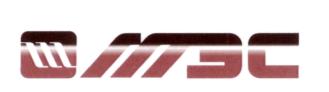 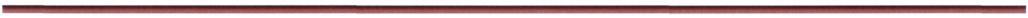 г. Магадан2018гГлава  1.  Общие положения.  Термины и определенияЗаказчик - акционерное общество «Магаданэлектросеть» (АО «Магаданэлектросеть»).Аукцион в электронной форме - открытая конкурентная процедура закупки с проведением торгов в электронном виде на право заключения договора на поставку товаров, выполнение работ, оказание услуг. Победителем аукциона признается участник закупки, предложивший наиболее низкую цену договора или, если при проведении аукциона цена договора снижена до нуля и аукцион проводится на право заключить договор, наиболее высокую цену договора.День - календарный день, за исключением случаев, когда в настоящем Положении срок устанавливается в рабочих днях.Документация о закупке - комплект документов, содержащий информацию о предмете закупки, процедуре закупки, об условиях договора, заключаемого по' её результатам, и другие сведения в соответствии с п. 10 ст. 4 Закона N 223-ФЗ.Единая информационная система (далее - ЕИС) - совокупность информации, содержащейся в базах данных, информационных технологий и технических средств, обеспечивающих формирование, обработку, хранение такой информации, а также ее предоставление с использованием официального сайта единой информационной системы в информационно-телекоммуникационной сети «Интернет».Закупка - процесс определения лица с целью заключения с ним договора для удовлетворения потребностей Заказчика в товарах, работах, услугах с необходимыми для Заказчика показателями.Запрос котировок в электронной форме - форма торгов, при которой победителем запроса котировок признается участник закупки, заявка которого соответствуем требованиям, установленным извещением о проведении запроса котировок, и содержит наиболее низкую цену договора.Запрос предложений в электронной форме - форма торгов, при которой победителем запроса предложений признается участник конкурентной закупки, заявка на участие в закупке которого в соответствии с критериями, определенными в документации о закупке, наиболее полно соответствует требованиям документации о закупке и содержит лучшие условия поставки товаров, выполнения работ, оказания услуг.Запрос цен - открытая процедура закупки, не являющаяся торгами при которой победителем признается участник закупок, предложивший наименьшую цену выполнения договора.Закупка у единственного поставщика (прямая закупка) - процедура закупки, при которой договор на поставку товаров, выполнение работ, оказание услуг заключается без проведения конкурентных процедур.Заявка на участие в процедуре закупки - комплект документов, содержащий предложение участника закупки, направленное Заказчику по форме и в порядке, которыеустановлены документацией о закупке.Значимость критерия оценки - вес критерия оценки в совокупности критериев оценки, установленных в документации о закупке, выраженный в процентах.Извещение о закупке - неотъемлемая часть документации о закупке, включающая основную информацию о проведении закупки.Постоянно действующая закупочная комиссия - коллегиальный орган, создаваемый для проведения закупок.Конкурентные закупки - способы закупки, в ходе которых выбор поставщика (подрядчика, исполнителя) осуществляется на основе сравнения предложений (состязательности) участников закупки.Конкурс - форма торгов, при которой победителем конкурса признается участник конкурентной закупки, предложивший лучшие условия выполнения договора в соответствии с критериями и порядком оценки и сопоставления заявок, которые установлены в конкурсной документации на основании настоящего Положения. Конкурс может проводиться в бумажной и электронной форме.Лот - отдельный предмет закупки товаров, работ, услуг с указанием описания таких товаров, работ, услуг, требований к таким товарам, работам, услугам и начальной (максимальной) цены таких товаров, работ, услуг. Лот входит в состав документации о закупке. В составе документации о закупке может быть несколько лотов на закупку различных видов товаров, работ, услуг.Начальная (максимальная) цена договора - предельно допустимая цена договора при проведении процедуры закупки, определяемая Заказчиком в документации о закупке.Недостоверные сведения - информация, несоответствие действительности которой документально подтверждено, либо противоречивые сведения в заявке либо документах; прилагаемых к ней.Одноимённая Продукция - схожие по техническим и функциональным характеристикам и потребительским свойствам товары, работы, услуги, которые могут отличаться друг от друга незначительными особенностями, не влияющими на качество и могут быть взаимозаменяемыми. Одноимённость определяется в соответствие с ОКПД (одноимённой считается Продукция одинаковой подкатегории).Оператор электронной торговой площадки - юридическое лицо, владеющее автоматизированной электронной торговой площадкой, необходимыми для ее функционирования программно-аппаратными средствами и обеспечивающее проведение процедур закупки в электронной форме.Официальный сайт о размещении заказов (далее - официальный сайт) - сайт в информационно-телекоммуникационной сети Интернет, содержащий информацию о закупках товаров, работ, услуг (www.zakupki.gov.ru).Годовая комплексная программа закупок  (далее - План закупок) - документ, утверждаемый  Советом директоров Заказчика и определяющий товары, работы и услуги для нужд Заказчика, закупка которых происходит в очередном календарном году;Переторжка - процедура, направленная на добровольное изменение первоначальных предложений участников конкурса с целью повысить их предпочтительность для Заказчика.Победитель закупки - участник закупки, сделавший наилучшее для Заказчика предложение в соответствии с критериями и условиями документации о закупках.Поставщик (исполнитель, подрядчик) - юридическое или физическое лицо, в том числе индивидуальный предприниматель, заключившее договор на поставку товаров- выполнение работ, оказание услуг с Заказчиком.Процедура закупки - порядок действий Заказчика, направленных на определение участника закупки, с целью заключения с ним договора поставки товаров, выполнения работ, оказания услуг для удовлетворения потребностей Заказчика в соответствии с требованиями настоящего Положения и документации о закупке.Сайт Заказчика - сайт в информационно-телекоммуникационной сети Интернет,содержащий информацию о размещении заказов на поставку товаров, выполнение работ, оказание услуг  www.oaomes.ru.Способ закупки - вид закупки, определяющий обязательные действия при осуществлении процедуры закупки.Тендер - открытая процедура закупки, не являющаяся торгами, имеющая целью выбор участника закупок, предложившего наилучшие условия исполнения договора в соответствии с документацией о закупках.Уклонение от заключения договора - действия (бездействие) участника закупок, с которым заключается договор, направленные на не заключение договора, в том числе непредставление (непредставление в установленный документацией срок) подписанного им договора; представление договора в иной редакции, чем предусмотрено документацией о закупках; непредставление (непредставление в установленный документацией срок) обеспечения исполнения договора; непредставление (непредставление в установленный документацией срок) иных документов, требуемых при заключении договора в соответствии с документацией о закупках.Участник закупки - любое юридическое лицо или несколько юридических лиц, выступающих на стороне одного участника закупки, независимо от организационноправовой формы, формы собственности, места нахождения и места происхождения капитала либо любое физическое лицо или несколько физических лиц, выступающих на стороне одного участника закупки, в том числе индивидуальный предприниматель или несколько индивидуальных предпринимателей, выступающих на стороне одного участника закупки, которые соответствуют требованиям, установленным Заказчиком в соответствии с Положением о закупке.	' 'Электронная торговая площадка - программно-аппаратный комплекс, предназначенный для проведения процедур закупки в электронной форме в режиме реального времени на сайте в информационно-телекоммуникационной сети Интернет.Реестр недобросовестных поставщиков (исполнителей, подрядчиков) - реестр, формируемый из сведений об участниках закупки, уклонившихся от заключения договоров, а также о поставщиках (исполнителях, подрядчиках), с которыми договоры по решению суда расторгнуты в связи с существенным нарушением ими договоров.Все иные термины и определения используются в настоящем Положении в значениях, определенных действующим законодательством Российской Федерации.Статья 1. Предмет и цели регулирования ПоложенияНастоящее Положение регламентирует закупочную деятельность Заказчика, содержит требования к закупке, в том числе порядок подготовки и проведения процедур закупки, порядок и условия их применения, порядок заключения и исполнения договоров, а также иные связанные с осуществлением закупки положения.При закупке товаров, работ, услуг заказчик руководствуется Конституцией Российской Федерации, Гражданским кодексом Российской Федерации, Федеральным законом от 18.07.2011 г. № 223-ФЗ "О закупках товаров, работ, услуг отдельными видами юридических лиц", другими федеральными законами и иными нормативными правовыми актами Российской Федерации, а также настоящим Положением.Цели регулирования настоящего Положения определены частью 1 статьи 1 Федерального закона № 223-ФЗ.При осуществлении закупочной деятельности заказчик руководствуется следующими принципами: информационная открытость закупки;равноправие, справедливость, отсутствие дискриминации и необоснованных ограничений конкуренции по отношению к участникам закупки;целевое и экономически эффективное расходование денежных средств на приобретение продукции и реализация мер, направленных на сокращение издержек заказчика;отсутствие ограничения допуска к участию в закупке путем установления неизмеримых требований к участникам закупки.Протоколы, составляемые в ходе осуществления конкурентной закупки, а также по итогам конкурентной закупки, заявки на участие в конкурентной закупке, окончательные предложения участников конкурентной закупки, документация о конкурентной закупке, извещение о проведении запроса котировок, изменения, внесенные в документацию о конкурентной закупке, разъяснения положений документации о конкурентной закупке хранятся заказчиком не менее трех лет.Статья 2. Область применения ПоложенияНастоящее Положение обязательно для применения в случаях закупки Заказчиком любых товаров, работ, услуг, за исключением случаев:купли-продажи ценных бумаг, валютных ценностей, драгоценных металлов, а также заключением договоров, являющихся производными финансовыми инструментами (за исключением договоров, которые заключаются вне сферы биржевой торговли и исполнение обязательств, по которым предусматривает поставки товаров);приобретения Заказчиком биржевых товаров на товарной бирже в соответствии с законодательством о товарных биржах и биржевой торговле;осуществления Заказчиком размещения закупок на поставки товаров, выполнение работ, оказание услуг в соответствии с Федеральным законом от 05 апреля 2013 года № 44-ФЗ «О контрактной системе в сфере закупок товаров, работ, услуг для обеспечения государственных и муниципальных нужд»; закупки в области военно-технического сотрудничества;закупки товаров, работ, услуг в соответствии с международным договором Российской Федерации, если таким договором предусмотрен иной порядок определения поставщиков (подрядчиков, исполнителей) таких товаров, работ, услуг;осуществления заказчиком отбора аудиторской организации для проведения обязательного аудита бухгалтерской (финансовой) отчетности заказчика в соответствии со статьей 5 Федерального закона от 30 декабря 2008 года N 307-ФЗ «Об аудиторской деятельности»;заключения и исполнения договоров в соответствии с законодательством  Российской Федерации об электроэнергетике, являющихся обязательными для участников рынка обращения электрической энергии и (или) мощности;осуществления кредитной организацией и государственной корпорацией "Банк развития и внешнеэкономической деятельности (Внешэкономбанк)" лизинговых операций и межбанковских операций, в том числе с иностранными банками;определения, избрания и деятельности представителя владельцев облигаций в соответствии с законодательством Российской Федерации о ценных бумагах;открытием головным исполнителем поставок продукции по государственному оборонному заказу, исполнителем, участвующим в поставках продукции по государственному оборонному заказу, в уполномоченном банке отдельного счета и заключением ими с уполномоченным банком договоров о банковском сопровождении сопровождаемой сделки в соответствии с Федеральным законом от 29 декабря 2012 года № 275-ФЗ «О государственном оборонном заказе»;исполнения заказчиком заключенного с иностранным юридическим лицом договора, предметом которого являются поставка товаров, выполнение работ, оказание услуг за пределами Российской Федерации;осуществления заказчиком закупок товаров, работ, услуг у юридических лиц, которые признаются взаимозависимыми с ним лицами в соответствии с Налоговым кодексом Российской Федерации и перечень которых определен правовыми актами, предусмотренными частью 1 статьи 2 Федерального закона от 18.07.2011 года  № 223-ФЗ «О закупках товаров, работ, услуг отдельными видами юридических лиц» и регламентирующими правила закупок. В таких правовых актах указывается обоснование включения в указанный перечень каждого юридического лица в соответствии с положениями Налогового кодекса Российской Федерации;закупки товаров, работ, услуг юридическим лицом, зарегистрированным на территории иностранного государства, в целях осуществления своей деятельности на территории иностранного государства;иных случаях, установленных законодательством.Положение о закупке не распространяет свое действие на договорные отношения Заказчика, которые возникли до момента утверждения настоящего Положения, в течение всего срока действия таких отношений.В дополнение к настоящему Положению заказчиком могут разрабатываться организационно-распорядительные документы, связанные с закупками товаров, работ, услуг. При этом такие документы не должны противоречить настоящему Положению.Настоящее Положение, вносимые в него изменения, подлежат обязательному размещению в ЕИС не позднее, чем в течение 15 (пятнадцати) дней со дня утверждения и вступают в силу со дня их публикации в ЕИС.Глава  2. Организация закупочной деятельностиСтатья 3. ЗаказчикЗакупки товаров, работ, услуг осуществляются Заказчиком на основании плана закупок, утвержденного не менее чем на один год.Заказчик вправе самостоятельно осуществлять процедуры закупки или передать полномочия по их проведению специализированной организации.Заказчик вправе не размещать в ЕИС сведения о закупке товаров, работ, услуг, стоимость которых не превышает сто тысяч рублейСтатья 4. Специализированная организацияЗаказчик вправе привлечь на основе договора, заключенного в соответствии с Федеральным законом № 223-ФЗ, специализированную организацию для выполнения отдельных функций, связанных с закупочной деятельностью. Специализированная организация осуществляет указанные функции от имени заказчика. При этом права и обязанности в результате осуществления таких функций возникают у заказчика.Заказчик несет солидарную ответственность за вред, причиненный физическому лицу или юридическому лицу в результате незаконных действий (бездействия) специализированной организации при осуществлении функций, переданных ей заказчиком на основе договора.Специализированная организация не может быть участником закупки, в рамках которой эта организация осуществляет функции, связанные с закупочной деятельностью.Выбор специализированной организации осуществляется заказчиком самостоятельно.Полномочия специализированной организации определяются договором, заключенным между специализированной организацией и заказчиком и не должны противоречить действующему законодательству РФ.Любые функции и полномочия, возложенные на заказчика настоящим Положением, могут быть переданы специализированной организации на основании заключенного договора, за исключением специальных полномочий, регламентируемых отдельными статьями настоящего Положения.Глава  3. Порядок подготовки процедур закупкиСтатья 5. Планирование и информационное обеспечение закупокЗакупка осуществляется на основании Годовой комплексной программы закупок для нужд АО «Магаданэлектросеть»  (далее - план закупки), утвержденной и размещенной Заказчиком в ЕИС в порядке, предусмотренном постановлением Правительства Российской Федерации от 10.09.2012 г N 908 «Об утверждении Положения о размещении в единой информационной системе информации о закупке».В случае возникновения при ведении ЕИС федеральным органом исполнительной власти, уполномоченным на ведение ЕИС, технических или иных неполадок, блокирующих доступ к ЕИС в течение более чем одного рабочего дня, информацию, подлежащую размещению в ЕИС в соответствии с Федеральным законом №223-ФЗ и настоящим Положением, заказчик вправе разместить на сайте Заказчика с последующим размещением ее в ЕИС в течение одного рабочего дня со дня устранения технических или иных неполадок, блокирующих доступ к ЕИС.Формирование плана закупки, а также его размещение в ЕИС осуществляется Заказчиком в соответствии с требованиями, установленными постановлением Правительства Российской Федерации от 17.09.2012 г. N 932 «Об утверждении Правил формирования плана закупки товаров (работ, услуг) и требований к форме такого плана» в течение 10 календарных дней с даты утверждения плана. Размещение плана закупки в единой информационной системе осуществляется не позднее 31 декабря текущего календарного года.План закупки является основным плановым документом в сфере закупок. План закупки утверждается Советом директоров Заказчика не менее чем на один год с помесячной или поквартальной разбивкой. Не допускается проведение закупок без включения соответствующей закупки в план закупок, за исключением случаев, установленных частью 15 статьи 4 Федерального закона № 223-ФЗ.Заказчик вправе вносить изменения в план закупок в следующих случаях:изменения потребности в товарах (работах, услугах), в том числе сроков их приобретения, способа осуществления закупки и срока исполнения договора;изменения более чем на 10 % стоимости планируемых к приобретению товаров (работ, услуг), выявленного в результате подготовки к процедуре проведения конкретной закупки, вследствие чего невозможно осуществление закупки в соответствии с планируемым объемом денежных средств, предусмотренным планом закупки;при возникновении необходимости корректировки, исправления, уточнения внесенных ранее сведений в план закупок;отмены планируемой закупки;в иных случаях, установленных организационно-распорядительными документами Заказчика, связанными с закупками товаров, работ, услуг.План закупки инновационной продукции, высокотехнологичной продукции и лекарственных средств утверждается и размещается заказчиком в ЕИС на период от 5 до 7 лет.Заказчики, определенные Правительством Российской Федерации в соответствии с пунктом 1 части 8.2. статьи 3 Федерального закона № 223 -ФЗ как обязанные осуществить закупку инновационной продукции, высокотехнологичной продукции обязаны разместить План закупки инновационной продукции, высокотехнологичной продукции и лекарственных средств с соблюдением положения о порядке и правилах применения (внедрения) товаров, работ, услуг, удовлетворяющих критериям отнесения к инновационной продукции, высокотехнологичной продукции в соответствии с утвержденными критериями отнесения товаров, работ, услуг к инновационной продукции и (или) высокотехнологичной продукции.Внесение изменений в План закупки инновационной продукции, высокотехнологичной продукции и лекарственных средств осуществляется в случаях, установленных в пунктах 1-5 части 5 настоящей статьи.Размещение плана закупки в ЕИС осуществляется не позднее 31 декабря текущего календарного года. План закупки считается размещенным в ЕИС надлежащим образом после размещения структурированного вида плана закупки и (или) электронного вида плана закупки либо структурированного вида плана закупки и графического вида такого плана.Заказчик вправе не размещать в единой информационной системе следующие сведения:о закупке товаров, работ, услуг, стоимость которых не превышает сто тысяч рублей. В случае, если годовая выручка заказчика за отчетный финансовый год составляет более чем пять миллиардов рублей, заказчик вправе не размещать в единой информационной системе сведения о закупке товаров, работ, услуг, стоимость которых не превышает пятьсот тысяч рублей;о закупке услуг по привлечению во вклады (включая размещение депозитных вкладов) денежных средств организаций, получению кредитов и займов, доверительному управлению денежными средствами и иным имуществом, выдаче банковских гарантий и поручительств, предусматривающих исполнение обязательств в денежной форме, открытию и ведению счетов, включая аккредитивы, о закупке брокерских услуг, услуг депозитариев;о закупке, связанной с заключением и исполнением договора купли- продажи, аренды (субаренды), договора доверительного управления государственным или муниципальным имуществом, иного договора, предусматривающего переход прав владения и (или) пользования в отношении недвижимого имущества.Статья 6. Управление закупочной деятельностьюРаспределение функций, связанных с осуществлением закупок, предусмотренных настоящим Положением, установлено в статьях 3 и 4 настоящего Положения.Проведение процедур закупки осуществляется Заказчиком в соответствии с планом закупки. Заявки на закупку товаров, работ, услуг должны готовиться с приложением необходимых документов о подлежащих закупке товарах, работах, услугах, а в случае наличия у Заказчика организационно-распорядительных документов Заказчика, связанных с закупками товаров, работ, услуг, - соотвествовать таким документам.Заказчик готовит и утверждает документацию о закупке согласно требованиям настоящего Положения.В составе документации о закупке по конкурентным процедурам закупки должны быть представлены только документы, содержащие общедоступную информацию, разрешенную в установленном порядке для информационного обмена.Статья 7. Комиссия по проведению закупокДля определения поставщиков (подрядчиков, исполнителей) по результатам проведения конкурентных способов закупок заказчик создает Постоянно действующую закупочную комиссию по осуществлению конкурентной закупки (далее - комиссия ). Число членов комиссии по проведению закупок должно быть не менее чем пять человек.Состав комиссии утверждается приказом Заказчика.В состав комиссии могут входить как сотрудники Заказчика, так и иные лица, которые обладают специальными знаниями, относящимися к объекту закупки.В состав комиссии не включаются лица, лично заинтересованные в результатах закупки (в том числе представители участников закупки, подавших заявки на участие в процедуре закупки, состоящие в штате организаций, подавших указанные заявки), либо лица, на которых способны оказывать влияние участники закупки (в том числе лица, являющиеся участниками или акционерами этих организаций, членами их органов управления, их кредиторами), а также лица, состоящие в браке с физическими лицами, являющимися выгодоприобретателями, единоличными исполнительными органами хозяйственных обществ (директорами, генеральными директорами, управляющими, президентами и др.), членами коллегиального исполнительного органа хозяйственного общества, руководителями (директорами, генеральными директорами) учреждений или унитарных предприятий либо иными органами управления юридических лиц - участников закупки, либо являющиеся близкими родственниками (родственниками по прямой восходящей и нисходящей линии (родителями и детьми, дедушками, бабушками и внуками), полнородными и неполнородными (имеющими общих отца или мать) братьями и сестрами), усыновителями или усыновленными указанных физических лиц.Под выгодоприобретателями в настоящем Положении понимаются физические лица, владеющие напрямую или косвенно (через юридическое лицо или через несколько юридических лиц) более чем 10 процентами голосующих акций хозяйственного общества либо долей, превышающей 10 процентов в уставном капитале хозяйственного общества.В случае выявления таких лиц в составе комиссии заказчик принимает решение о внесении изменений в состав комиссии. Член комиссии, обнаруживший после подачи заявок свою личную заинтересованность в результатах закупки, должен незамедлительно сообщить об этом председателю комиссии или лицу, его замещающему, а также иному лицу, который в таком случае может принять решение о принудительном отводе члена комиссии.Комиссия правомочна осуществлять свои функции, если на заседании комиссии присутствует не менее чем пятьдесят процентов общего числа ее членов. Члены комиссии должны быть своевременно уведомлены о месте, дате и времени проведения заседания комиссии.Решения комиссии принимаются простым большинством голосов от числа присутствующих на заседании членов. При равенстве голосов голос председателя является решающим. При голосовании каждый член комиссии имеет один голос. Голосование осуществляется открыто. Заочное голосование или голосование по доверенности допускается.Проведение переговоров Заказчиком, членами комиссий по проведению закупок с участником закупки в отношении заявок на участие в закупке, окончательных предложений, в том числе в отношении заявки, окончательного предложения, поданных таким участником, не допускается до выявления победителя указанного определения, за исключением случаев, предусмотренных Федеральным законом № 223-ФЗ.Регламент работы комиссии Заказчик вправе определить внутренним нормативно-правовым актом, который не должен противоречить настоящему Положению.Глава  4. Участники закупкиСтатья 8. Требования, предъявляемые к участникам закупкиК участникам закупки предъявляются следующие обязательные требования:а)	соответствие требованиям, устанавливаемым в соответствии с законодательством Российской Федерации к лицам, осуществляющим поставки товаров (выполнение работ, оказание услуг), являющихся предметом закупки;б)	непроведение ликвидации участника закупки - юридического лица и отсутствие решения арбитражного суда о признании участника закупки - юридического лица или индивидуального предпринимателя несостоятельным (банкротом) и об открытии конкурсного производства;в)	неприостановление деятельности участника закупки в порядке, предусмотренном Кодексом Российской Федерации об административных правонарушениях, на дату подачи заявки на участие в закупке;г) 	      отсутствие у участника закупки недоимки по налогам, сборам, задолженности по иным обязательным платежам в бюджеты бюджетной системы Российской Федерации (за исключением сумм, на которые предоставлены отсрочка, рассрочка, инвестиционный налоговый кредит в соответствии с законодательством Российской Федерации о налогах и сборах, которые реструктурированы в соответствии с законодательством Российской Федерации, по которым имеется вступившее в законную силу решение суда о признании обязанности заявителя по уплате этих сумм исполненной или которые признаны безнадежными к взысканию в соответствии с законодательством Российской Федерации о налогах и сборах) за прошедший календарный год, размер которых превышает 25 процентов балансовой стоимости активов участника закупки, по данным бухгалтерской отчетности за последний отчетный период. Участник закупки считается соответствующим установленному требованию в случае, если им в установленном порядке подано заявление об обжаловании указанных недоимки, задолженности и решение по такому заявлению на дату рассмотрения заявки на участие в определении поставщика (подрядчика, исполнителя) не принято;д)	отсутствие у физического лица - участника закупки либо у руководителя, члена коллегиального исполнительного органа или главного бухгалтера юридического лица - участника закупки судимости за преступления в сфере экономики (за исключением лиц, у которых такая судимость погашена или снята), а также неприменение в отношении указанных физических лиц наказания в виде лишения права занимать определенные должности или заниматься определенной деятельностью, которые связаны с поставкой товара (выполнением работы, оказанием услуги), являющегося предметом осуществляемой закупки, и административного наказания в виде дисквалификации;е)	отсутствие между участником закупки и заказчиком конфликта интересов, под которым понимаются случаи, при которых руководитель заказчика или член комиссии состоит в браке с физическим лицом, являющимся выгодоприобретателем, единоличным исполнительным органом хозяйственного общества (директором, генеральным директором, управляющим, президентом и др.), членом коллегиального исполнительного органа хозяйственного общества, руководителем (директором, генеральным директором) учреждения или унитарного предприятия либо иным органом управления юридического лица - участника закупки, с физическим лицом, в том числе зарегистрированным в качестве индивидуального предпринимателя, - участником закупки либо является близким родственником (родственником по прямой восходящей и нисходящей линии (родителем и ребенком, дедушкой, бабушкой и внуком, внучкой), полнородным и неполнородным (имеющим общих отца или мать) братом или сестрой), усыновителем или усыновленным указанного физического лица;ж)	отсутствие запрета или ограничения на выполнение работ или оказание услуг при закупках отдельными видами юридических лиц, устанавливаемого на основании ФЗ от 04.06.2018 г. № 127 - ФЗ «О мерах воздействия на недружественные действия США и иных иностранных государств».з)	участник закупки обладает исключительными правами на интеллектуальную собственность либо правами на использование интеллектуальной собственности в объеме, достаточном для исполнения договора (если в связи с исполнением договора Заказчик приобретает права на интеллектуальную собственность либо исполнение договора предполагает ее использование).Заказчик вправе установить в документации о закупке требование об отсутствии сведений об участнике закупки в реестре недобросовестных поставщиков, который ведется в соответствии с Федеральным законом от 18.07.2011 г. № 223-ФЗ «О закупках товаров, работ, услуг отдельными видами юридических лиц» и (или) реестре, который ведется в соответствии с Федеральным законом от 05.04.2013 N 44-ФЗ «О контрактной системе в сфере закупок товаров, работ, услуг для обеспечения государственных и муниципальных нужд» (далее - Реестр недобросовестных поставщиков).В случае, если несколько юридических лиц, физических лиц (в том числе индивидуальных предпринимателей) выступают на стороне одного участника закупки, требования, установленные заказчиком в документации о закупке к участникам закупки, предъявляются к каждому из указанных лиц в отдельности.Участниками закупки не могут быть:аффилированные с заказчиком лица, имеющие непосредственную организационно-правовую или финансовую зависимость от заказчика, выраженную в форме актов учредительства, финансового участия, холдинга, если только не будет доказано, что отсутствует достаточная степень общности собственности и/или организационно-правового устройства, позволяющая заказчику влиять на управление и принятие решений такого аффилированного лица и осуществлять контроль за его деятельностью;юридические и физические лица, которые были привлечены Заказчиком для оказания услуг по организации процедур закупки, а также их дочерние структуры.Статья 9. Квалификационные требованияК участникам закупки Заказчик вправе предъявить следующие дополнительные квалификационные требования в зависимости от предмета закупки:а)	наличие финансовых, материальных средств (ресурсов), необходимых для надлежащего и своевременного выполнения условий договора;б)	положительная деловая репутация, наличие опыта осуществления поставок (выполнения работ, оказания услуг);в)	иные требования (при необходимости).При установлении требований, указанных в части 1 статьи 9 настоящего Положения, Заказчик обязан определить порядок подтверждения соответствия участника закупки установленному требованию, который должен быть прописан в документации о закупке.Не допускается предъявлять к участникам закупки, к закупаемым товарам, работам, услугам, а также к условиям исполнения договора требования и осуществлять оценку и сопоставление заявок на участие в закупке по критериям и в порядке, которые не указаны в документации о закупке. Требования, предъявляемые к участникам закупки, к закупаемым товарам, работам, услугам, а также к условиям исполнения договора, критерии и порядок оценки и сопоставления заявок на участие в закупке, установленные заказчиком, применяются в равной степени ко всем участникам закупки, к предлагаемым ими товарам, работам, услугам, к условиям исполнения договора. Глава 5. Способы определения поставщиков (подрядчиков, исполнителей) и                 порядок их осуществленияСтатья 10. Способы определения поставщиков (подрядчиков, исполнителей)Заказчик осуществляет закупку следующими способами:Конкурентные закупки:Путем проведения торгов:конкурс (открытый, конкурс в электронной форме,  закрытый конкурс)аукцион ( аукцион в электронной форме, закрытый аукцион)запрос котировок( запрос котировок в электронной форме , закрытый запрос котировок)запрос предложений (запрос предложений  в электронной форме, закрытый запрос предложений)Без проведения торгов:запрос цен (запрос цен в электронной форме)Неконкурентные закупки:закупка у единственного поставщика (исполнителя, подрядчика).      1.2.3 Конкурентной закупкой является закупка, осуществляемая с соблюдением одновременно следующих условий:информация о конкурентной закупке сообщается заказчиком одним из следующих способов:а)	путем размещения в единой информационной системе извещения об осуществлении конкурентной закупки, доступного неограниченному кругу лиц, с приложением документации о конкурентной закупке;б)	посредством направления приглашений принять участие в закрытой конкурентной закупке в случаях, которые предусмотрены ст. 3.5 Закона №223-Ф3, с приложением документации о конкурентной закупке не менее чем двум лицам, которые способны осуществить поставки товаров (выполнение работ, оказание услуг), являющихся предметом такой закупки;обеспечивается конкуренция между участниками конкурентной закупки за право заключить договор с заказчиком на условиях, предлагаемых в заявках на участие в такой закупке, окончательных предложениях участников такой закупки;описание предмета конкурентной закупки осуществляется с соблюдением требований ч. 6.1 ст.З Закона №223-Ф3.	Неконкурентной закупкой является закупка, условия осуществления которой не соответствуют условиям, предусмотренным ч. 3 ст. 3 Закона №223-ФЗКонкурс, аукцион, запрос предложений, запрос цен применяются при закупке любой продукции без ограничения суммы закупки. Запрос котировок может иметь ограничение суммы закупки в соответствии с настоящим положением. Выбор способа закупки определяется Заказчиком индивидуально для каждой закупки.Процедура запроса цен (бумажная и электронная форма), запроса предложений и запроса котировок не являются публичным конкурсом и не регулируются статьями 1057—1061 Части II Гражданского кодекса Российской Федерации. Процедура запроса цен (бумажная и электронная форма) не является формой торгов и ее проведение не регулируется статьями 447—449 Части I Гражданского кодекса Российской Федерации. Таким образом, процедура запроса цен (бумажная и электронная форма) не накладывает на Заказчика соответствующего объема гражданско-правовых обязательств по обязательному заключению договора с победителем запроса цен или иным его участником. Заказчик вправе на любом этапе отказаться от проведения конкурентной закупки, до наступления даты и времени окончания срока подачи заявок на участие в такой закупке. Решение об отмене конкурентной закупки размещается в единой информационной системе в день принятия этого решения.В случае если установлено требование обеспечения заявок на участие в запросе цен, Заказчик возвращает участникам закупки денежные средства, внесенные в качестве обеспечения заявок в течение срока, установленного настоящим Положением.При проведении процедур закупки какие-либо переговоры Заказчика с участником закупки не допускаются в случае, если в результате таких переговоров создаются преимущественные условия для участия в закупке и (или) условия для разглашения конфиденциальной информации.При осуществлении закупки у единственного поставщика (подрядчика, исполнителя) договор заключается в порядке, установленном настоящим Положением.Конкурс, аукцион, запрос предложений могут быть  закрытыми.Закрытые процедуры закупки проводятся в случаях если:а)	сведения о закупке составляют государственную тайну, при условии, что такие сведения содержатся в извещении о закупке, либо в документации о закупке, либо в проекте договора;б)	координационным органом Правительства Российской Федерации в отношении такой закупки принято решение в соответствии с пунктом 2 или 3 части 8 статьи 3.1 Федерального закона № 223-ФЗ;в)	в отношении такой закупки Правительством Российской Федерации принято решение в соответствии с частью 16 статьи 4 Федерального закона № 223- ФЗ (далее также - закрытая процедура закупки).Закрытые процедуры закупки проводятся в соответствии с настоящим Положением с учетом следующих особенностей:а)	размещение информации: извещения, документации, изменений, внесенных в такие документации о проведении процедуры закупки, а также разъяснения указанных документаций в ЕИС не осуществляется. В сроки, установленные для размещения в единой информационной системе извещения об осуществлении конкурентной закупки, документации о конкурентной закупке, заказчик направляет приглашения принять участие в закрытой конкурентной закупке с приложением документации о закупке. Такое направление информации производится не менее чем двум лицам, которые способны осуществить поставки товаров, выполнение работ, оказание услуг, являющихся предметом закрытой конкурентной закупки. В приглашениях принять участие в закрытых процедурах закупки Заказчик указывает свое наименование, почтовый адрес, предмет закупки;б)	документация о закупке не предоставляется лицам, которым не было направлено приглашение к участию в процедуре закупки. Заказчик должен принять меры, чтобы состав лиц, приглашенных к участию в закрытых процедурах закупки, оставался конфиденциальным;в)	документацией о закупке может быть предусмотрено требование заключения с заказчиком соглашения о конфиденциальности;г)	в документации о закупке может быть предусмотрено требование о наличие у участников закупки допуска к сведениям, составляющим государственную тайну в соответствии с Законом от 21.07.1993 г. № 5485-1 «О государственной тайне»;д)	закупочная комиссия не вправе принимать к рассмотрению и оценке заявки на участие в закрытых процедурах закупки от участников, которых Заказчик не приглашал к участию в закрытых процедурах закупки;е)	участник закрытой конкурентной закупки представляет заявку на участие в закрытой конкурентной закупке в запечатанном конверте, не позволяющем просматривать ее содержание до вскрытия конверта.Правительство Российской Федерации определяет особенности документооборота при осуществлении закрытых конкурентных закупок в электронной форме, а также перечень операторов электронных площадок для осуществления закрытых конкурентных закупок и порядок аккредитации на таких электронных площадках.Статья 11. Порядок вскрытия конвертов с заявками на участие в конкурентной закупке, осуществляемой не в электронной форме 1. В случае если закупка проводится не в электронной форме заявки на участие в конкурентной закупке представляются в порядке, который указан в настоящем Положении и документации о конкурентной закупке, в письменной форме в запечатанном конверте или в форме электронного документа (если такая форма подачи заявки допускается документацией о конкурентной закупке). При этом с целью неразглашения информации, содержащейся в таких заявках, лицом, уполномоченным Заказчиком принимать заявки на участие в конкурентной закупке, до наступления срока вскрытия конвертов с заявками и (или) открытия доступа к поданным в форме электронных документов заявкам должны быть обеспечены целостность конвертов с заявками и (или) отсутствие доступа иных лиц к поданным в форме электронных документов заявкам. 2. Заказчик вскрывает конверты с заявками на участие в конкурентной закупке и (или) открывает доступ к поданным в форме электронных документов заявкам на участие в конкурентной закупке в день наступления срока вскрытия конвертов с заявками и (или) открытия доступа к поданным в форме электронных документов заявкам, указанного в документации о конкурентной закупке. 3. В ходе конкурентной закупки заказчик вправе предоставить возможность всем участникам конкурентной закупки, их представителям присутствовать при вскрытии конвертов с заявками на участие в конкурентной закупке и (или) открытии доступа к поданным в форме электронных документов заявкам на участие в такой закупке, а также обеспечить непосредственно перед вскрытием конвертов с такими заявками на участие в конкурентной закупке и (или) открытием доступа к поданным в форме электронных документов таким заявкам возможность подачи заявок на участие в конкурентной закупке, изменения или отзыва поданных заявок. 	4. Заказчик вправе осуществлять аудиозапись и /или видеозапись вскрытия конвертов с заявками на участие в конкурентной закупке и (или) открытия доступа к поданным в форме электронных документов заявкам на участие в конкурентной закупке. 5. Требования настоящей статьи не распространяются на закупки, осуществляемые в электронной форме. Статья 12. Протоколы, составленные в ходе конкурентной закупки, по итогам конкурентной закупки 1. Протокол, составляемый в ходе осуществления конкурентной закупки (по результатам этапа конкурентной закупки), должен содержать следующие сведения: 1) дата подписания протокола; 2) количество поданных на участие в закупке (этапе закупки) заявок, а также дата и время регистрации каждой такой заявки; 3) результаты рассмотрения заявок на участие в закупке (в случае, если этапом закупки предусмотрена возможность рассмотрения и отклонения таких заявок) с указанием в том числе: а) количества заявок на участие в закупке, которые отклонены; б) оснований отклонения каждой заявки на участие в закупке с указанием положений документации о закупке, извещения о проведении запроса котировок, которым не соответствует такая заявка; 4) результаты оценки заявок на участие в закупке с указанием итогового решения комиссии по осуществлению закупок о соответствии таких заявок требованиям документации о закупке, а также о присвоении таким заявкам значения по каждому из предусмотренных критериев оценки таких заявок (в случае, если этапом конкурентной закупки предусмотрена оценка таких заявок); 5) причины, по которым конкурентная закупка признана несостоявшейся, в случае ее признания таковой; 6) иные сведения в случае, если необходимость их указания в протоколе предусмотрена положением о закупке. 2. Протокол, составленный по итогам конкурентной закупки (далее - итоговый протокол), должен содержать следующие сведения: 1) дата подписания протокола; 2) количество поданных заявок на участие в закупке, а также дата и время регистрации каждой такой заявки; 3) наименование (для юридического лица) или фамилия, имя, отчество (при наличии) (для физического лица) участника закупки, с которым планируется заключить договор (в случае, если по итогам закупки определен ее победитель), в том числе единственного участника закупки, с которым планируется заключить договор; 4) порядковые номера заявок на участие в закупке, окончательных предложений участников закупки в порядке уменьшения степени выгодности содержащихся в них условий исполнения договора, включая информацию о ценовых предложениях и (или) дополнительных ценовых предложениях участников закупки. Заявке на участие в закупке, окончательному предложению, в которых содержатся лучшие условия исполнения договора, присваивается первый номер. В случае, если в нескольких заявках на участие в закупке, окончательных предложениях содержатся одинаковые условия исполнения договора, меньший порядковый номер присваивается заявке на участие в закупке, окончательному предложению, которые поступили ранее других заявок на участие в закупке, окончательных предложений, содержащих такие же условия; 5) результаты рассмотрения заявок на участие в закупке, окончательных предложений (если документацией о закупке, извещением об осуществлении закупки на последнем этапе проведения закупки предусмотрены рассмотрение таких заявок, окончательных предложений и возможность их отклонения) с указанием в том числе: а) количества заявок на участие в закупке, окончательных предложений, которые отклонены; б) оснований отклонения каждой заявки на участие в закупке, каждого окончательного предложения с указанием положений документации о закупке, извещения о проведении запроса котировок, которым не соответствуют такие заявка, окончательное предложение; 6) результаты оценки заявок на участие в закупке, окончательных предложений (если документацией о закупке на последнем этапе ее проведения предусмотрена оценка заявок, окончательных предложений) с указанием решения комиссии по осуществлению закупок о присвоении каждой такой заявке, каждому окончательному предложению значения по каждому из предусмотренных критериев оценки таких заявок (в случае, если этапом закупки предусмотрена оценка таких заявок); 7) причины, по которым закупка признана несостоявшейся, в случае признания ее таковой; 8) иные сведения в случае, если необходимость их указания в протоколе предусмотрена положением о закупке. 3. В случае если закупка признана несостоявшейся, то Итоговым протоколом может считаться тот, на каком этапе такая закупка признается несостоявшейся и который содержит сведения, предусмотренные частью 2 настоящей статьи. 4. Протоколы, указанные в частях 1 и 2 настоящей статьи, подписываются присутствующими на заседании членами комиссии и Заказчиком и размещается в ЕИС не позднее 3 (трех) дней с даты подписания указанных протоколов. Статья 13. Заключение договора по результатам проведения1. Заказчик, в течение 7 (семи) дней с даты размещения в единой информационной системе итогового протокола, составленного по результатам конкурентной закупки, указанного в настоящем Положении, направляет победителю закупки или единственному участнику закупки, заявка которого признана соответствующей требованиям документации о закупке, проект договора, который составляется путем включения условий исполнения договора, предложенных победителем закупки в заявке на участие в закупке, в проект договора, прилагаемый к документации о закупке. 2. Победитель, а также единственный участник закупки, заявка которого признана соответствующей требованиям документации о закупке, в течение 5 (пяти) дней со дня получения проекта договора должен подписать и вернуть заказчику подписанный договор. В случае, если победитель в течение указанного срока не вернул заказчику подписанный договор, и\или не предоставил обеспечение исполнения договора (в случае, если заказчиком, было установлено требование  обеспечения исполнения договора), то он признается уклонившимся от заключения договора. В случае если победитель закупки признан уклонившимся от заключения договора, заказчик вправе обратиться в суд с иском о требовании о понуждении победителя закупки заключить договор, а также о возмещении убытков, причиненных уклонением от заключения договора, либо заключить договор с участником закупки, заявке на участие в закупке которого присвоен второй номер. 3. В случае, если победитель закупки признан уклонившимся от заключения договора, заказчик вправе заключить договор с участником такой процедуры, заявке которого присвоен второй номер. Участник закупки в течение 10 (десяти) дней со дня получения проекта договора должен подписать и вернуть заказчику подписанный договор. В случае, если участник, заявке которого присвоен второй номер, не вернул заказчику подписанный договор, и/или не предоставил обеспечение исполнения договора (в случае, если заказчиком, было установлено требование обеспечения исполнения договора), то он признается уклонившимся от заключения договора. В случае уклонения участника, заявке на участие в закупке которого присвоен второй номер, от заключения договора заказчик вправе обратиться в суд с исковым требованием о понуждении такого участника заключить договор, а также о возмещении убытков, причиненных уклонением от заключения договора, или принять решение о признании конкурентной закупки несостоявшейся. 4. Победитель, а также единственный участник закупки, заявка которого признана соответствующей требованиям документации о закупке или участник закупки, заявке которого присвоен второй номер, с которым заключается договор, в случае наличия разногласий по проекту договора, направленному ему заказчиком, вправе направить Заказчику протокол разногласий с указанием замечаний к положениям проекта договора, не соответствующим извещению о проведении конкурентной закупки, документации о конкурентной закупки и своей заявке на участие в конкурентной закупке не позднее, чем через 3 (три) дня с даты получения им проекта договора. Заказчик в течение 3 (трех) рабочих дней с даты направления протокола разногласий рассматривает протокол разногласий и направляет победителю или участнику, заявке которого присвоен второй номер, доработанный проект договора, либо повторно направляет проект договора с указанием в отдельном документе причин отказа учесть полностью или частично содержащиеся в протоколе разногласий замечания. 5. В документации может быть предусмотрен иной срок заключения договора. 6. В случае уклонения участников закупки, указанных в пункте 2 и 3 настоящей статьи от подписания договора, сведения о таких участниках включаются в Реестр недобросовестных поставщиков в порядке, установленном Постановлением Правительства от 22.11.2012 г. №1211 «О ведении реестра недобросовестных поставщиков, предусмотренного Федеральным законом «О закупках товаров, работ, услуг отдельными видами юридических лиц». 7. Договор по результатам конкурентной закупки заключается не ранее чем через десять дней и не позднее чем через двадцать дней с даты размещения в единой информационной системе итогового протокола, составленного по результатам конкурентной закупки. В случае необходимости одобрения органом управления заказчика в соответствии с законодательством Российской Федерации заключения договора или в случае обжалования в антимонопольном органе действий (бездействия) заказчика, комиссии по осуществлению конкурентной закупки, оператора электронной площадки договор должен быть заключен не позднее чем  через пять дней с даты указанного одобрения или с даты вынесения решения антимонопольного органа по результатам обжалования действий (бездействия) заказчика, комиссии по осуществлению конкурентной закупки, оператора электронной площадки. 8. Договор заключается на условиях, указанных в поданной участником закупки, с которым заключается договор, заявке на участие в закупке и в документации о закупке. При заключении договора цена такого договора не может превышать начальную (максимальную) цену договора, указанную в извещении о проведении закупки. 9. В случае если Заказчиком было установлено требование обеспечения исполнения договора, договор заключается только после предоставления участником закупки, с которым заключается договор, обеспечения исполнения договора в порядке и размере, указанном в документации. 10. В течение 3 (трех) рабочих дней со дня заключения договора заказчик вносит в порядке, установленном Постановлением Правительства Российской Федерации от 31.10.2014 № 1132 «О порядке ведения реестра договоров, заключенных заказчиками по результатам закупки» информацию и документы, установленные названным Постановлением Правительства Российской Федерации в реестр договоров. Если в договор были внесены изменения, заказчик вносит в реестр договоров такие информацию и документы, в отношении которых были внесены изменения в порядке, установленном названным Постановлением Правительства Российской Федерации. 11. В случае если при заключении и исполнении договора изменяются количество, объем, цена закупаемых товаров, работ, услуг или сроки исполнения договора по сравнению с указанными в итоговом протоколе, не позднее чем в течение 10 (десяти) дней со дня внесения изменений в договор в ЕИС размещается информация об изменении договора с указанием измененных условий. 12. Изменение существенных условий договора, заключенного по результатам конкурентной закупки либо закрытой закупки, осуществленной конкурентным способом, при его исполнении возможно в случаях, предусмотренных законодательством Российской Федерации. 13. При исполнении договора по согласованию Заказчика с поставщиком допускается поставка товара, качество, технические и функциональные характеристики (потребительские свойства) которого являются улучшенными по сравнению с таким качеством и такими характеристиками товара, указанными в договоре. При этом цена договора не увеличивается и критерии определения лучших характеристик и качества товара заказчик самостоятельно определяет и согласовывает их с поставщиком. 14. В договор включается обязательное условие осуществления заказчиком приемки поставляемых товаров, выполняемых работ, оказываемых услуг на соответствие их количества, комплектности, объема и качества требованиям, установленным в договоре. Проверку соответствия качества поставляемых товаров, выполняемых работ, оказываемых услуг требованиям, установленным договором, заказчик вправе осуществлять своими силами или привлекать независимых экспертов. 15. Заказчик вправе отказаться от заключения договора в следующих случаях: 1) если на любом этапе до заключения договора выяснилось, что участник закупки не соответствует требованиям, предъявляемым к участникам закупки настоящим Положением и документации о закупке; 2) если на любом этапе до заключения договора выяснилось, что участник закупки представил недостоверную информацию о своем соответствии указанным требованиям, а также недостоверные сведения в заявке на участие в закупке; 3) в иных случаях, в том числе в случае заключения договора по основанию и в порядке, предусмотренном пунктом 19 части 1.1 статьи 23 настоящего Положения. 16. В случае отказа от заключения договора необходимо: 1) оформить протокол отказа от заключения договора; 2) вернуть участнику денежные средства, перечисленные в качестве обеспечения исполнения договора. Статья 14. Особенности заключения договора по результатам электронной процедуры 1. По результатам электронной процедуры договор заключается с победителем электронной процедуры, а в случаях, предусмотренных настоящим Положением, с иным участником этой процедуры, заявка которого на участие в этой процедуре признана соответствующей требованиям, установленным документацией и (или) извещением о закупке. 2. В течение семи дней с даты размещения в единой информационной системе протоколов, составленных по итогам конкурентной закупки, заказчик размещает в единой информационной системе и на электронной площадке с использованием единой информационной системы без своей подписи проект договора, который составляется путем включения в проект договора, прилагаемый к документации или извещению о закупке, цены договора, предложенной участником закупки, с которым заключается договор, либо предложения о цене за право заключения договора, информации о товаре (товарном знаке и (или) конкретных показателях товара), иной информации, указанной в заявке, окончательном предложении участника электронной процедуры. 3. В течение пяти дней с даты размещения заказчиком в единой информационной системе проекта договора победитель электронной процедуры подписывает усиленной электронной подписью указанный проект договора, размещает на электронной площадке подписанный проект договора и документ, подтверждающий предоставление обеспечения исполнения договора, если данное требование установлено в извещении и (или) документации о закупке, либо размещает протокол разногласий, предусмотренный частью 4 настоящей статьи. 4. В течение пяти дней с даты размещения заказчиком в единой информационной системе проекта договора победитель электронной процедуры, с которым заключается договор, в случае наличия разногласий по проекту договора, размещенному в соответствии с частью 2 настоящей статьи, размещает на электронной площадке протокол разногласий, подписанный усиленной электронной подписью лица, имеющего право действовать от имени победителя электронной процедуры. Указанный протокол может быть размещен на электронной площадке в отношении соответствующего договора не более чем один раз. При этом победитель электронной процедуры, с которым заключается договор, указывает в протоколе разногласий замечания к положениям проекта договора, не соответствующим документации и (или) извещению о закупке и своей заявке на участие в электронной процедуре, с указанием соответствующих положений данных документов. 5. В течение трех рабочих дней с даты размещения победителем электронной процедуры на электронной площадке в соответствии с частью 4 настоящей статьи протокола разногласий заказчик рассматривает протокол разногласий и без своей подписи размещает в единой информационной системе и на электронной площадке с использованием единой информационной системы доработанный проект договора либо повторно размещает в единой информационной системе и на электронной площадке проект договора с указанием в отдельном документе причин отказа учесть полностью или частично содержащиеся в протоколе разногласий замечания победителя электронной процедуры. При этом размещение в единой информационной системе и на электронной площадке заказчиком проекта договора с указанием в отдельном документе причин отказа учесть полностью или частично содержащиеся в протоколе разногласий замечания победителя допускается при условии, что такой победитель разместил на электронной площадке протокол разногласий в соответствии с частью 4 настоящей статьи. 6. В течение трех рабочих дней с даты размещения Заказчиком в единой информационной системе и на электронной площадке документов, предусмотренных частью 5 настоящей статьи, победитель электронной процедуры размещает на электронной площадке проект договора, подписанный усиленной электронной подписью лица, имеющего право действовать от имени такого победителя, а также документ и (или) информацию в соответствии с частью 3 настоящей статьи, подтверждающие предоставление обеспечения исполнения договора и подписанные усиленной электронной подписью указанного лица. 7. В течение трех рабочих дней с даты размещения на электронной площадке проекта договора, подписанного усиленной электронной подписью лица, имеющего право действовать от имени победителя электронной процедуры, и предоставления таким победителем соответствующего требованиям извещения о проведении закупки, документации о закупке обеспечения исполнения договора Заказчик обязан разместить в единой информационной системе и на электронной площадке с использованием единой информационной системы договор, подписанный усиленной электронной подписью лица, имеющего право действовать от имени заказчика. 8. С момента размещения в единой информационной системе предусмотренного частью 7 настоящей статьи и подписанного Заказчиком договора он считается заключенным. 9. Договор может быть заключен не ранее чем через десять дней и не позднее чем через двадцать дней с даты размещения в единой информационной системе итогового протокола, составленного по результатам конкурентной закупки. 10. Договор заключается на условиях, указанных в документации и (или) извещении о закупке, заявке победителя электронной процедуры, по цене, предложенной победителем. 11. В случае, если победитель электронной процедуры признан уклонившимся от заключения договора, заказчик вправе заключить договор с участником такой процедуры, заявке которого присвоен второй номер. Этот участник признается победителем такой процедуры, и в проект договора, прилагаемый к документации и (или) извещению о закупке, заказчиком включаются условия исполнения данного договора, предложенные этим участником. Проект договора должен быть направлен заказчиком этому участнику в срок, не превышающий пяти дней с даты признания победителя такой процедуры уклонившимся от заключения договора. 12. Участник электронной процедуры, признанный победителем электронной процедуры в соответствии с частью 11 настоящей статьи, обязан подписать проект договора или разместить предусмотренный частью 4 настоящей статьи протокол разногласий в порядке и сроки, которые предусмотрены настоящей статьей. Одновременно с подписанным договором этот победитель обязан предоставить обеспечение исполнения договора, если установление требования обеспечения исполнения договора предусмотрено извещением и (или) документацией о закупкеСтатья 15. Основания для признания конкурентных закупок несостоявшимися и последствия 1. Основания для признания аукциона в любой форме несостоявшимся: - на момент окончания подачи заявок на участие в аукционе подана только одна заявка участника закупки или не подано ни одной заявки; - на этапе рассмотрения первых частей заявок участников, комиссией принято решение об отказе в допуске всех участников закупки или о допуске только одного участника; - на этапе проведения аукционного торга подано только одно ценовое предложение или не подано ни одного ценового предложения; - на этапе рассмотрения вторых частей заявок участников, комиссией принято решение об отказе в допуске всех участников закупки или о допуске только одного участника; - на этапе рассмотрения заявок комиссией принято решение об отказе в допуске всех участников закупки или о допуске только одного участника (в случае проведения аукционного торга после рассмотрения заявок участников); - иные случаи. В случае признания аукциона в любой форме несостоявшимся, Заказчик имеет право: 1.1. Заключить договор с единственным участником такой закупки, который соответствует всем требованиям документации о закупке и настоящего Положения, при этом цена заключаемого договора не может превышать начальную (максимальную) цену договора, установленную в документации о закупке, но может быть меньше по соглашению между Заказчиком и таким участником. 1.2. Заключить договор с единственным поставщиком (исполнителем, подрядчиком), при этом, начальная (максимальная) цена договора, количество товара, объем выполняемых работ, оказываемых услуг, срок исполнения договора и иные условия исполнения договора не могут быть изменены в пользу поставщика (исполнителя, подрядчика). 1.3. Провести иную конкурентную закупку, при этом, любые условия могут быть изменены. 2. Основания для признания конкурентных закупок несостоявшимися кроме аукциона в любой форме: - на момент окончания подачи заявок на участие в закупке подана только одна заявка участника закупки или не подано ни одной заявки; - на этапе рассмотрения первых частей заявок участников закупки, комиссией принято решение об отказе в допуске всех участников закупки или о допуске только одного участника;- на этапе рассмотрения вторых частей заявок участников закупки, комиссией принято решение об отказе в допуске всех участников закупки или о допуске только одного участника; - иные случаи. В случае признания конкурентных закупок несостоявшимися, кроме аукциона в любой форме, Заказчик имеет право: 2.1. Заключить договор с единственным участником такой закупки, который соответствует всем требованиям документации о закупке и настоящего Положения, при этом цена заключаемого договора не может превышать начальную (максимальную) цену договора, установленную в документации о закупке, но может быть равной цене договора, предложенной таким участником конкурентной закупки, или иной, по соглашению между Заказчиком и таким участником. 2.2. Заключить договор с единственным поставщиком (исполнителем, подрядчиком), при этом, начальная (максимальная) цена договора, количество товара, объем выполняемых работ, оказываемых услуг, срок исполнения договора и иные условия исполнения договора не могут быть изменены в пользу поставщика (исполнителя, подрядчика). 2.3. Провести иную конкурентную закупку, при этом, любые условия могут быть изменены.Глава 6. Обеспечение заявки на участие в закупке. Обеспечение исполнения договораСтатья 16. Обеспечение заявки на участие в закупке 1. Обеспечение заявки не устанавливается, если НМЦД не превышает пять миллионов рублей. 1.1. Заказчик имеет право установить в документации о конкурентной закупке требование об обеспечении заявки, если НМЦД превышает пять миллионов рублей. При этом в извещении о проведении закупки и документации о закупке Заказчиком должен быть указан размер обеспечения заявок. 2. Размер обеспечения заявки составляет не более 5% процентов от начальной (максимальной) цены договора (цены лота). 2.1. Способ обеспечения: банковская гарантия, внесение денежных средств, иной предусмотренный Гражданским кодексом Российской Федерации способ обеспечения заявки, за исключением проведения закупки в соответствии со статьей 3.4 Федерального закона № 223-ФЗ. 2.2. Обеспечение заявки производится путем перечисления денежных средств в соответствии с установленными требованиями в извещении о проведении закупки, документации о закупке. В случае, если закупка осуществляется в электронной форме, порядок внесения и возврата денежных средств устанавливается оператором электронной площадки. 3. В случае если установлено требование обеспечения заявки на участие в процедуре закупки заказчик возвращает денежные средства, внесенные в качестве обеспечения заявок на участие в закупке, в течение 10 (десяти) рабочих дней со дня: 1) размещения заказчиком извещения об отказе от проведения процедуры закупки – участникам закупки, подавшим заявки; 2) поступления уведомления об отзыве заявки на участие в процедуре закупки до момента окончания срока подачи заявок – участникам закупки, подавшим заявки;3) подписания протокола о результатах закупки – участникам закупки, подавшим заявки после окончания срока их приема, участнику закупки, подавшему заявку и не допущенному к участию в закупке, участникам закупки, которые участвовали, но не стали победителями закупки, кроме участника закупки, заявке которого был присвоен второй номер; 4) заключения договора – победителю закупки; 5) заключения договора с победителем закупки – участнику закупки, заявке на участие в закупке которого присвоен второй номер; 6) признания закупки несостоявшейся – единственному участнику закупки, заявка которого была признана комиссией несоответствующей требованиям Положения, извещения о проведении закупки, документации о закупке; 7) заключения договора с участником, подавшим единственную заявку на участие в закупке, соответствующую требованиям Положения, документации о закупке –такому участнику; 8) заключения договора с единственным допущенным к участию в закупке участником – такому участнику. 4. В случае уклонения или отказа победителя закупки от заключения договора денежные средства, внесенные в качестве обеспечения заявки на участие в закупки, не возвращаются и удерживаются в пользу заказчика. 4.1. В случае непредоставления или предоставления с нарушением условий, установленных Федеральным законом № 223-ФЗ, до заключения договора заказчику обеспечения исполнения договора (в случае, если в извещении об осуществлении закупки, документации о закупке установлены требования обеспечения исполнения договора и срок его предоставления до заключения договора) денежных средств, внесенных в качестве обеспечения заявки на участие в закупки, не возвращаются и удерживаются в пользу заказчика. 5. В случае уклонения или отказа участника закупки, заявке на участие в закупке которого присвоен второй номер, от заключения договора, денежные средства, внесенные в качестве обеспечения заявки на участие в закупке, не возвращаются и удерживаются в пользу заказчика. 6. В случае уклонения или отказа участника закупки, подавшего единственную заявку на участие в закупке, соответствующую требованиям извещения о проведении закупки, документации о конкурентной закупке и признанного участником закупки от заключения договора, денежные средства, внесенные в качестве обеспечения заявки на участие в закупке, не возвращаются и удерживаются в пользу заказчика. 7. В случае уклонения или отказа единственного допущенного комиссией участника закупки от заключения договора денежные средства, внесенные в качестве обеспечения заявки на участие в закупке, не возвращаются и удерживаются в пользу заказчика. Статья 17. Обеспечение исполнения договора 1. Заказчик вправе установить в документации о конкурентной закупке требование об обеспечении исполнения договора, заключаемого по результатам проведения конкурентной процедуры закупки, размер которого может составлять от 5% до 30% начальной (максимальной) цены договора (цены лота). 2. Исполнение договора может обеспечиваться предоставлением банковской гарантии, выданной банком, независимой гарантией или внесением денежныхсредств на указанный заказчиком счет, на котором в соответствии с законодательством Российской Федерации учитываются операции со средствами, поступающими заказчику. Способ обеспечения исполнения договора определяется участником закупки, с которым заключается договор, самостоятельно, если иное не установлено в документации о закупке. Срок действия банковской/независимой гарантии должен превышать срок действия договора не менее чем на один месяц. 3. Договор заключается после предоставления участником закупки, с которым заключается договор, обеспечения исполнения договора. 4. В случае непредоставления участником закупки, с которым заключается договор, обеспечения исполнения договора в срок, установленный для заключения договора, такой участник считается уклонившимся от заключения договора. 5. Срок возврата заказчиком поставщику (подрядчику, исполнителю) денежных средств, внесенных в качестве обеспечения исполнения договора, составляет 30 (тридцать) календарных дней с момента полного исполнения поставщиком (подрядчиком, исполнителем) своих обязательств, если иное не установлено в проекте договора. В случае расторжения договора по соглашению сторон срок возврата заказчиком поставщику (подрядчику, исполнителю) денежных средств, внесенных в качестве обеспечения исполнения договора, составляет 30 (тридцать) календарных дней с даты подписания соглашения о расторжении. В случае отказа от заключения договора срок возврата заказчиком поставщику (подрядчику, исполнителю) денежных средств, внесенных в качестве обеспечения исполнения договора, составляет 30 (тридцать) календарных дней с даты подписания протокола отказа от заключения договора. 6. В ходе исполнения договора поставщик (подрядчик, исполнитель) вправе предоставить заказчику обеспечение исполнения договора, уменьшенное на размер выполненных обязательств, предусмотренных договором, взамен ранее предоставленного обеспечения исполнения договора. При этом может быть изменен способ обеспечения исполнения договора. Глава 7. Требования к извещению о закупке, документации о закупкеСтатья 18. Общие требования к конкурентным закупкам 1. При проведении закупки конкурентным способом информация о закупке сообщается заказчиком неограниченному кругу лиц путем размещения в ЕИС извещения о проведении такой закупки, документации о такой закупке, за исключением случаев, когда сведения о такой закупке не подлежат размещению в ЕИС в соответствии с частями 15 и 16 статьи 4 Федерального закона № 223-ФЗ. 2. Извещение о проведении закупки конкурентным способом (далее – конкурентная закупка) размещается заказчиком в ЕИС в сроки, установленные в настоящем Положении. 3. Изменения, вносимые в извещение об осуществлении конкурентной закупки, документацию о конкурентной закупке, разъяснения положений документации о конкурентной закупке размещаются заказчиком в ЕИС в порядке, установленном Постановлением Правительства РФ от 10.09.2012 г. № 908 «Об утверждении Положения о размещении единой информационной системе информации о закупке» не позднее чем в течение трех дней со дня принятия решения о внесении указанных изменений, предоставления указанных разъяснений. В случае внесения изменений в извещение об осуществлении конкурентной закупки, документацию о конкурентной закупке срок подачи заявок на участие в такой закупке должен быть продлен таким образом, чтобы с даты размещения в ЕИС указанных изменений до даты окончания срока подачи заявок на участие в такой закупке оставалось не менее половины срока подачи заявок на участие в такой закупке, установленного положением о закупке для данного способа закупки. 4. Любой участник конкурентной закупки вправе направить заказчику в порядке, предусмотренном ч. 2 ст. 3.2. Федерального закона № 223-ФЗ и положением о закупке, запрос о даче разъяснений положений извещения об осуществлении закупки и (или) документации о закупке. 5. В течение трех рабочих дней с даты поступления запроса, указанного в части 4 настоящей статьи, заказчик осуществляет разъяснение положений документации о конкурентной закупке и размещает их в единой информационной системе с указанием предмета запроса, но без указания участника такой закупки, от которого поступил указанный запрос. При этом заказчик вправе не осуществлять такое разъяснение в случае, если указанный запрос поступил позднее чем за три рабочих дня до даты окончания срока подачи заявок на участие в такой закупке. 6. Разъяснения положений документации о конкурентной закупке не должны изменять предмет закупки и существенные условия проекта договора 7. Для проведения конкурентной закупки (за исключением запроса котировок) заказчик разрабатывает и утверждает документацию о конкурентной закупке, которая размещается в ЕИС вместе с извещением о конкурентной закупке и проектом договора, и включает в себя сведения, предусмотренные настоящим Положением. 8. Если последний день срока размещения протоколов, изменений в извещение, документацию, разъяснений, составляемых в ходе конкурентной закупки, приходится на нерабочий день, днем окончания срока размещения в соответствии со статьей 193 Гражданского кодекса Российской Федерации считается ближайший следующий за ним рабочий день. 9. Заказчик вправе отменить конкурентную закупку по одному и более предмету закупки (лоту) до наступления даты и времени окончания срока подачи заявок на участие в конкурентной закупке. Решение об отмене конкурентной закупки размещается в единой информационной системе в день принятия этого решения. 10. В соответствии со статьей 191 Гражданского кодекса Российской Федерации течение срока, определенного периодом времени, начинается на следующий день после календарной даты или наступления события, которыми определено его начало. 11. По истечении срока отмены конкурентной закупки в соответствии с частью 9 настоящей статьи и до заключения договора заказчик вправе отменить определение поставщика (исполнителя, подрядчика) только в случае возникновения обстоятельств непреодолимой силы в соответствии с гражданским законодательством. Статья 19. Общие требования к содержанию извещения о закупке 1. Извещение о закупке, является неотъемлемой частью документации о закупке. Сведения, содержащиеся в извещении о закупке, должны соответствовать сведениям, содержащимся в документации о закупке. 2. В извещении о закупке должны быть указаны, в том числе, следующие сведения:1) способ осуществления закупки; 2) наименование, место нахождения, почтовый адрес, адрес электронной почты, номер контактного телефона заказчика; 3) предмет договора с указанием количества поставляемого товара, объема выполняемых работ, оказываемых услуг, а также краткое описание предмета закупки в соответствии с частью 6.1 статьи 3 Федерального закона №223-ФЗ (при необходимости); 4) место поставки товара, выполнения работ, оказания услуг; 5) сведения о начальной (максимальной) цене договора (цене лота), либо формула цены, устанавливающая правила расчета сумм, подлежащих уплате заказчиком поставщику (исполнителю, подрядчику) в ходе исполнения договора, и максимальное значение цены договора, либо цена единицы товара, работы, услуги и максимальное значение цены договора; 6) срок, место и порядок предоставления документации о закупке, размер, порядок и сроки внесения платы, взимаемой заказчиком за предоставление документации, если такая плата установлена заказчиком, за исключением случаев предоставления документации в форме электронного документа; 7) порядок, дата начала, дата и время окончания срока подачи заявок на участие в закупке (этапах конкурентной закупки) и порядок подведения итогов конкурентной закупки (этапов конкурентной закупки); 8) адрес электронной площадки в информационно-телекоммуникационной сети «Интернет» (при осуществлении конкурентной закупки); 9) иные сведения, определенные положением о закупке. 3. В случае проведения многолотовой закупки в отношении каждого лота в извещении о закупке отдельно указываются предмет, сведения о начальной (максимальной) цене, сроки и иные условия закупки. Статья 20. Общие требования к содержанию документации о закупке 1. В документации о закупке должны быть указаны сведения, определенные настоящим Положением, в том числе: 1) требования к безопасности, качеству, техническим характеристикам, функциональным характеристикам (потребительским свойствам) товара, работы, услуги, к размерам, упаковке, отгрузке товара, к результатам работы, установленные заказчиком и предусмотренные техническими регламентами в соответствии с законодательством Российской Федерации о техническом регулировании, документами, разрабатываемыми и применяемыми в национальной системе стандартизации, принятыми в соответствии с законодательством Российской Федерации о стандартизации, иные требования, связанные с определением соответствия поставляемого товара, выполняемой работы, оказываемой услуги потребностям заказчика. Если заказчиком в документации о закупке не используются установленные в соответствии законодательством Российской Федерации о техническом регулировании, законодательством Российской Федерации о стандартизации требования к безопасности, качеству, техническим характеристикам, функциональным характеристикам (потребительским свойствам) товара, работы, услуги, к размерам, упаковке, отгрузке товара, к результатам работы, в документации о закупке должно содержаться обоснование необходимости использования иных требований, связанных с определением соответствия поставляемого товара, выполняемой работы, оказываемой услуги потребностям заказчика;  Требования к продукции устанавливаются Заказчиком с учетом специфики закупаемой продукции с соблюдением следующих подходов: 1) Заказчик ориентируется на приобретение продукции, отвечающей предъявляемым к ней требованиям, имеющей необходимые потребительские свойства и технические характеристики, характеристики экологической и промышленной безопасности; 2) требования к продукции должны быть измеряемыми в числовых значениях и/или в виде безальтернативных показателей (да/нет, наличие/отсутствие), за исключением случаев приобретения продукции, в отношении которой требования в числовых значениях сформулировать и описать невозможно; 3) при установлении требований к продукции должны использоваться общеизвестные (в том числе стандартные) показатели, термины и сокращения, кроме случаев приобретения продукции, в отношении которой нормативно-техническое регулирование отсутствует и/или для которой использование нестандартных показателей является общераспространенным; 4) к закупаемой продукции, особенности нахождения которой в обороте и/или требования к безопасности, которой (в том числе к потребительской, промышленной, экологической) предусмотрены законодательством, требования должны устанавливаться в соответствии с существующими ограничениями.  При описании в документации о конкурентной закупке предмета закупки Заказчик руководствуется следующими правилами: – в описании предмета закупки указываются функциональные характеристики (потребительские свойства), технические и качественные характеристики, а также эксплуатационные характеристики (при необходимости) предмета закупки; – в описание предмета закупки не должны включаться требования или указания в отношении товарных знаков, знаков обслуживания, фирменных наименований, патентов, полезных моделей, промышленных образцов, наименование страны происхождения товара, требования к товарам, информации, работам, услугам при условии, что такие требования влекут за собой необоснованное ограничение количества участников закупки, за исключением случаев, если не имеется другого способа, обеспечивающего более точное и четкое описание указанных характеристик предмета закупки; – в случае использования в описании предмета закупки указания на товарный знак необходимо использовать слова "(или эквивалент)". При этом должны быть установлены: критерии определения соответствия эквивалента и правила описания участником в составе своей заявки предлагаемых параметров продукции с указанием на эквивалентность.  Допускается в описании предмета закупки не использовать слова «(или эквивалент)» в следующих случаях: 1) при несовместимости товаров, на которых размещаются другие товарные знаки, и необходимости обеспечения взаимодействия таких товаров с товарами, используемыми Заказчиком; 2) закупок запасных частей и расходных материалов к машинам и оборудованию, используемым Заказчиком, в соответствии с технической документацией на указанные машины и оборудование; 3) закупок товаров, необходимых для исполнения государственного или муниципального контракта; 4) закупок с указанием конкретных товарных знаков, знаков обслуживания, патентов, полезных моделей, промышленных образцов, места происхождения товара, изготовителя товара, если это предусмотрено условиями международных договоров Российской Федерации или условиями договоров Заказчика, в целях исполнения Заказчиком обязательств по заключенным договорам с юридическими лицами, в том числе иностранными юридическими лицами; 5) если закупка продукции с указанием конкретных товарных знаков, знаков обслуживания, патентов, полезных моделей, промышленных образцов, наименований места происхождения товара, изготовителя товара предусмотрена законодательством; 6) если закупка продукции с указанием конкретного товарного знака, знака обслуживания, патента, полезной модели, промышленного образца, наименования места происхождения товара или наименования производителя предусмотрена ОРД/ВНД Общества, изданным генеральным директором (например, в целях стандартизации/унификации используемой Заказчиком продукции); 7) если конкретный товарный знак, знак обслуживания, патент, полезная модель, промышленный образец, наименование места происхождения товара или наименование производителя указаны в проектной документации, конструкторской документации.  При наличии оснований, предусмотренных пп.1-5 п.1, Заказчик вправе осуществлять закупку без использования слов «(или эквивалент)» посредством проведения конкурса, аукциона, запроса предложений, запроса котировок,  запроса цен с учетом требований ст.9 Положения.  Требования к продукции в отношении работ и услуг могут сочетать как требования к процессу выполнения работ (оказания услуг), так и к результату процесса.  Могут быть установлены требования: - к качеству, техническим, функциональным характеристикам (потребительским свойствам) и иным характеристикам продукции; - к этапам поставки товара, выполнения работ или оказания услуг, срокам выполнения этапов, срокам и условиям гарантийного и постгарантийного обслуживания продукции; - к доставке, страхованию, сборке, установке, вводу в эксплуатацию, сервисному обслуживанию продукции, обучению эксплуатации продукции; - к условиям производства продукции (использованию либо запрету определенных технологий, наличию разрешительных документов на проектирование, конструирование, изготовление продукции); - к стандартам, техническим условиям или иным нормативным документам, которым должна соответствовать продукция и процесс ее производства, а также требования к подтверждающим документам (сертификатам, заключениям, инструкциям, гарантийным талонам и т.п.), которые должны быть предоставлены в составе заявки, перед заключением договора либо при поставке продукции в рамках заключенного договора. 6) к безопасности товара, процессу и результату выполнения работ или оказания услуг; 2) требования к содержанию, форме, оформлению и составу заявки на участие в закупке; 3) требования к описанию участниками такой закупки поставляемого товара, который является предметом конкурентной закупки, его функциональных характеристик (потребительских свойств), его количественных и качественных характеристик, требования к описанию участниками такой закупки выполняемой работы, оказываемой услуги, которые являются предметом конкурентной закупки, их количественных и качественных характеристик; 4) место, условия и сроки (периоды) поставки товара, выполнения работы, оказания услуги; 5) сведения о начальной (максимальной) цене договора (цена лота), либо формула цены, устанавливающая правила расчета сумм, подлежащих уплате заказчиком поставщику (исполнителю, подрядчику) в ходе исполнения договора, и максимальное значение цены договора, либо цена единицы товара, работы, услуги и максимальное значение цены договора; 6) форма, сроки и порядок оплаты товара, работы, услуги; 7) порядок формирования цены договора (цены лота) с учетом или без учета расходов на перевозку, страхование, уплату таможенных пошлин, налогов и других обязательных платежей; 8) порядок, дата начала, дата и время окончания срока подачи заявок на участие в закупке (этапах конкурентной закупки) и порядок подведения итогов такой закупки (этапов такой закупки); 9) требования к участникам такой закупки; 10) требования к участникам такой закупки и привлекаемым ими субподрядчикам, соисполнителям и (или) изготовителям товара, являющегося предметом закупки, и перечень документов, представляемых участниками такой закупки для подтверждения их соответствия указанным требованиям, в случае закупки работ по проектированию, строительству, модернизации и ремонту особо опасных, технически сложных объектов капитального строительства и закупки товаров, работ, услуг, связанных с использованием атомной энергии; 11) формы, порядок, дата и время окончания срока предоставления участникам такой закупки разъяснений положений документации о закупке; 12) дата рассмотрения предложений участников такой закупки и подведения итогов такой закупки; 13) критерии оценки и сопоставления заявок на участие в такой закупке; 14) порядок оценки и сопоставления заявок на участие в такой закупке; 15) описание предмета такой закупки в соответствии с частью 6.1 статьи 3 Федерального закона № 223-ФЗ; 16) иные сведения, определенные положением о закупке. 2. Проект договора является неотъемлемой частью документации о закупке. 3. К документации о конкурентной закупке по решению заказчика могут прилагаться иные документы и приложения. 4. В случае проведения многолотовой конкурентной закупки в отношении каждого лота в документации о закупке отдельно указываются предмет, сведения о начальной (максимальной) цене, сроки и иные условия закупки.5. С момента размещения в ЕИС извещения, документации о проведении закупки заказчиком любое заинтересованное лицо может бесплатно скачать документацию с ЕИС. Предоставление заказчиком документации в письменной форме не осуществляется. 6. Предоставление документации до размещения в ЕИС извещения о проведении конкурентной закупки не допускается.  Глава 8. Особенности осуществления конкурентной закупки  Статья 21. Конкурентная закупка в электронной форме. Функционирование электронной площадки для целей проведения такой закупки 1. При осуществлении конкурентной закупки в электронной форме направление участниками такой закупки запросов о даче разъяснений положений извещения об осуществлении конкурентной закупки и (или) документации о конкурентной закупке, размещение в единой информационной системе таких разъяснений, подача участниками конкурентной закупки в электронной форме заявок на участие в конкурентной закупке в электронной форме, окончательных предложений, предоставление комиссии по осуществлению конкурентных закупок доступа к указанным заявкам, сопоставление ценовых предложений, дополнительных ценовых предложений участников конкурентной закупки в электронной форме, формирование проектов протоколов, составляемых в соответствии с Федеральным законом № 223-ФЗ, обеспечиваются оператором электронной площадки на электронной площадке. 2. Под оператором электронной площадки понимается являющееся коммерческой организацией юридическое лицо, созданное в соответствии с законодательством Российской Федерации в организационно-правовой форме общества с ограниченной ответственностью или непубличного акционерного общества, в уставном капитале которых доля иностранных граждан, лиц без гражданства, иностранных юридических лиц либо количество голосующих акций, которыми владеют указанные граждане и лица, составляет не более чем двадцать пять процентов, владеющее электронной площадкой, в том числе необходимыми для ее функционирования оборудованием и программно-техническими средствами (далее также - программно-аппаратные средства электронной площадки), и обеспечивающее проведение конкурентных закупок в электронной форме в соответствии с положениями Федерального закона № 223-ФЗ. Функционирование электронной площадки осуществляется в соответствии с правилами, действующими на электронной площадке, и соглашением, заключенным между заказчиком и оператором электронной площадки, с учетом положений настоящей статьи. 3. Участнику конкурентной закупки в электронной форме для участия в конкурентной закупке в электронной форме необходимо получить аккредитацию на электронной площадке в порядке, установленном оператором электронной площадки. 4. Обмен между участником конкурентной закупки в электронной форме, заказчиком и оператором электронной площадки информацией, связанной с получением аккредитации на электронной площадке, осуществлением конкурентной закупки в электронной форме, осуществляется на электронной площадке в форме электронных документов.5. Электронные документы участника конкурентной закупки в электронной форме, заказчика, оператора электронной площадки должны быть подписаны усиленной квалифицированной электронной подписью (далее - электронная подпись) лица, имеющего право действовать от имени соответственно участника конкурентной закупки в электронной форме, заказчика, оператора электронной площадки. 6. Информация, связанная с осуществлением конкурентной закупки в электронной форме, подлежит размещению в порядке, установленном Федеральным законом № 223-ФЗ. В течение одного часа с момента размещения такая информация должна быть размещена в единой информационной системе и на электронной площадке. Такая информация должна быть доступна для ознакомления без взимания платы. 7. В течение одного часа с момента размещения в единой информационной системе извещения об отказе от осуществления конкурентной закупки в электронной форме, изменений, внесенных в извещение об осуществлении конкурентной закупки в электронной форме, документацию о такой закупке, разъяснений положений документации о такой закупке, запросов заказчиков о разъяснении положений заявки на участие в конкурентной закупке в электронной форме оператор электронной площадки размещает указанную информацию на электронной площадке, направляет уведомление об указанных изменениях, разъяснениях всем участникам конкурентной закупки в электронной форме, подавшим заявки на участие в ней, уведомление об указанных разъяснениях также лицу, направившему запрос о даче разъяснений положений документации о конкурентной закупке, уведомление об указанных запросах о разъяснении положений заявки участника такой закупки заказчикам по адресам электронной почты, указанным этими участниками при аккредитации на электронной площадке или этим лицом при направлении запроса. 8. При направлении оператором электронной площадки заказчику электронных документов, полученных от участника конкурентной закупки в электронной форме, до подведения результатов конкурентной закупки в электронной форме оператор электронной площадки обязан обеспечить конфиденциальность информации об этом участнике, за исключением случаев, предусмотренных Федеральным законом № 223-ФЗ. 9. При осуществлении конкурентной закупки в электронной форме проведение переговоров заказчика с оператором электронной площадки и оператора электронной площадки с участником конкурентной закупки в электронной форме не допускается в случае, если в результате этих переговоров создаются преимущественные условия для участия в конкурентной закупке в электронной форме и (или) условия для разглашения конфиденциальной информации. 10. Оператором электронной площадки обеспечивается конфиденциальность информации: 1) о содержании заявок на участие в конкурентной закупке в электронной форме, окончательных предложений до момента открытия к ним доступа заказчику в сроки, установленные извещением об осуществлении конкурентной закупки в электронной форме, документацией о конкурентной закупке в электронной форме; 2) о содержании ценовых предложений участников конкурентной закупки в электронной форме, за исключением проведения аукциона в электронной форме, а также дополнительных ценовых предложений (если подача дополнительных ценовых предложений предусмотрена извещением об осуществлении конкурентной закупки в электронной форме и документацией о конкурентной закупке в электронной форме) до формирования итогового протокола. Сопоставление ценовых предложений осуществляется с использованием программно-аппаратных средств электронной площадки при формировании итогового протокола. 11. Участник конкурентной закупки в электронной форме, подавший заявку на участие в такой закупке, вправе отозвать данную заявку либо внести в нее изменения не позднее даты окончания срока подачи заявок на участие в такой закупке, направив об этом уведомление оператору электронной площадки. 12. Оператор электронной площадки обязан обеспечить непрерывность осуществления конкурентной закупки в электронной форме, неизменность подписанных электронной подписью электронных документов, надежность функционирования программных и технических средств, используемых для осуществления конкурентной закупки в электронной форме, равный доступ участников конкурентной закупки в электронной форме к участию в ней. За нарушение указанных требований оператор электронной площадки несет ответственность в соответствии с законодательством Российской Федерации. Статья 22. Особенности осуществления конкурентной закупки в электронной форме и функционирования электронной площадки для целей осуществления конкурентной закупки, участниками которой могут быть только субъекты малого и среднего предпринимательства 1. Закупки у субъектов малого и среднего предпринимательства осуществляются путем проведения предусмотренных настоящим Положением процедур конкурентной закупки в электронной форме, участниками которой с учетом особенностей, установленных Правительством Российской Федерации в соответствии с пунктом 2 части 8 статьи 3 Федерального закона № 223-ФЗ, могут быть только субъекты малого и среднего предпринимательства (далее также - конкурентная закупка с участием субъектов малого и среднего предпринимательства), осуществляется в соответствии со статьями 3.2 и 3.3 Федерального закона № 223-ФЗ и с учетом требований, предусмотренных настоящей статьей. 2. Конкурентная закупка с участием субъектов малого и среднего предпринимательства осуществляется путем проведения конкурса в электронной форме, аукциона в электронной форме, запроса котировок в электронной форме или запроса предложений в электронной форме. 3. Заказчик при осуществлении конкурентной закупки с участием субъектов малого и среднего предпринимательства размещает в единой информационной системе извещение о проведении: 1) конкурса в электронной форме в следующие сроки: а) не менее чем за семь дней до даты окончания срока подачи заявок на участие в таком конкурсе в случае, если начальная (максимальная) цена договора не превышает тридцать миллионов рублей; б) не менее чем за пятнадцать дней до даты окончания срока подачи заявок на участие в таком конкурсе в случае, если начальная (максимальная) цена договора превышает тридцать миллионов рублей; 2) аукциона в электронной форме в следующие сроки:а) не менее чем за семь дней до даты окончания срока подачи заявок на участие в таком аукционе в случае, если начальная (максимальная) цена договора не превышает тридцать миллионов рублей; б) не менее чем за пятнадцать дней до даты окончания срока подачи заявок на участие в таком аукционе в случае, если начальная (максимальная) цена договора превышает тридцать миллионов рублей; 3) запроса предложений в электронной форме не менее чем за пять рабочих дней до дня проведения такого запроса предложений. При этом начальная (максимальная) цена договора не должна превышать пятнадцать миллионов рублей; 4) запроса котировок в электронной форме не менее чем за четыре рабочих дня до дня истечения срока подачи заявок на участие в таком запросе котировок. При этом начальная (максимальная) цена договора не должна превышать семь миллионов рублей. 4. Конкурс в электронной форме, участниками которого могут быть только субъекты малого и среднего предпринимательства (далее в целях настоящей статьи - конкурс в электронной форме), может включать следующие этапы: 1) проведение в срок до окончания срока подачи заявок на участие в конкурсе в электронной форме заказчиком обсуждения с участниками закупки функциональных характеристик (потребительских свойств) товаров, качества работ, услуг и иных условий исполнения договора в целях уточнения в извещении о проведении конкурса в электронной форме, документации о конкурентной закупке, проекте договора требуемых характеристик (потребительских свойств) закупаемых товаров, работ, услуг; 2) обсуждение заказчиком предложений о функциональных характеристиках (потребительских свойствах) товаров, качестве работ, услуг и об иных условиях исполнения договора, содержащихся в заявках участников конкурса в электронной форме, в целях уточнения в извещении о проведении конкурса в электронной форме, документации о конкурентной закупке, проекте договора требуемых характеристик (потребительских свойств) закупаемых товаров, работ, услуг; 3) рассмотрение и оценка заказчиком поданных участниками конкурса в электронной форме заявок на участие в таком конкурсе, содержащих окончательные предложения о функциональных характеристиках (потребительских свойствах) товаров, качестве работ, услуг и об иных условиях исполнения договора; 4) проведение квалификационного отбора участников конкурса в электронной форме; 5) сопоставление дополнительных ценовых предложений участников конкурса в электронной форме о снижении цены договора, расходов на эксплуатацию и ремонт товаров, использование результатов работ, услуг. 5. При включении в конкурс в электронной форме этапов, указанных в части 4 настоящей статьи, должны соблюдаться следующие правила: 1) последовательность проведения этапов такого конкурса должна соответствовать очередности их перечисления в части 4 настоящей статьи. Каждый этап конкурса в электронной форме может быть включен в него однократно; 2) не допускается одновременное включение в конкурс в электронной форме этапов, предусмотренных пунктами 1 и 2 части 4 настоящей статьи; 3) в извещении о проведении конкурса в электронной форме должны быть установлены сроки проведения каждого этапа такого конкурса;4) по результатам каждого этапа конкурса в электронной форме составляется отдельный протокол. При этом протокол по результатам последнего этапа конкурса в электронной форме не составляется. По окончании последнего этапа конкурса в электронной форме, по итогам которого определяется победитель, составляется итоговый протокол; 5) если конкурс в электронной форме включает в себя этапы, предусмотренные пунктом 1 или 2 части 4 настоящей статьи, заказчик указывает в протоколах, составляемых по результатам данных этапов, в том числе информацию о принятом им решении о необходимости уточнения функциональных характеристик (потребительских свойств) закупаемых товаров, качества работ, услуг, иных условий исполнения договора либо об отсутствии необходимости такого уточнения. В случае принятия заказчиком решения о необходимости уточнения функциональных характеристик (потребительских свойств) закупаемых товаров, качества работ, услуг, иных условий исполнения договора заказчик в сроки, установленные документацией о конкурентной закупке, размещает в единой информационной системе уточненное извещение о проведении конкурса в электронной форме и уточненную документацию о конкурентной закупке. В указанном случае отклонение заявок участников конкурса в электронной форме не допускается, комиссия по осуществлению конкурентной закупки предлагает всем участникам конкурса в электронной форме представить окончательные предложения с учетом уточненных функциональных характеристик (потребительских свойств) закупаемых товаров, работ, услуг, иных условий исполнения договора. При этом заказчик в соответствии с требованиями части 3 настоящей статьи определяет срок подачи окончательных предложений участников конкурса в электронной форме. В случае принятия заказчиком решения не вносить уточнения в извещение о проведении конкурса в электронной форме и документацию о конкурентной закупке информация об этом решении указывается в протоколе, составляемом по результатам данных этапов конкурса в электронной форме. При этом участники конкурса в электронной форме не подают окончательные предложения; 6) обсуждение с участниками конкурса в электронной форме содержащихся в их заявках предложений о функциональных характеристиках (потребительских свойствах) товаров, качестве работ, услуг и об иных условиях исполнения договора, предусмотренное пунктом 2 части 4 настоящей статьи, должно осуществляться с участниками конкурса в электронной форме, соответствующими требованиям, указанным в извещении о проведении конкурса в электронной форме и документации о конкурентной закупке. При этом должны быть обеспечены равный доступ всех участников конкурса в электронной форме, соответствующих указанным требованиям, к участию в этом обсуждении и соблюдение заказчиком положений Федерального закона от 29 июля 2004 года N 98-ФЗ «О коммерческой тайне»; 7) после размещения в единой информационной системе протокола, составляемого по результатам этапа конкурса в электронной форме, предусмотренного пунктом 1 или 2 части 4 настоящей статьи, любой участник конкурса в электронной форме вправе отказаться от дальнейшего участия в конкурсе в электронной форме. Такой отказ выражается в непредставлении участником конкурса в электронной форме окончательного предложения;8) участник конкурса в электронной форме подает одно окончательное предложение в отношении каждого предмета конкурса в электронной форме (лота) в любое время с момента размещения заказчиком в единой информационной системе уточненных извещения о проведении конкурса в электронной форме и документации о конкурентной закупке до предусмотренных такими извещением и документацией о конкурентной закупке даты и времени окончания срока подачи окончательных предложений. Положением о закупке может быть предусмотрена подача окончательного предложения с одновременной подачей нового ценового предложения; 9) если конкурс в электронной форме включает этап, предусмотренный пунктом 4 части 4 настоящей статьи: а) ко всем участникам конкурса в электронной форме предъявляются единые квалификационные требования, установленные документацией о конкурентной закупке; б) заявки на участие в конкурсе в электронной форме должны содержать информацию и документы, предусмотренные документацией о конкурентной закупке, подтверждающие соответствие участников конкурса в электронной форме единым квалификационным требованиям, установленным документацией о конкурентной закупке; в) заявки участников конкурса в электронной форме, которые не соответствуют квалификационным требованиям, отклоняются; 10) если конкурс в электронной форме включает этап, предусмотренный пунктом 5 части 4 настоящей статьи: а) участники конкурса в электронной форме должны быть проинформированы о наименьшем ценовом предложении из всех ценовых предложений, поданных участниками такого конкурса; б) участники конкурса в электронной форме подают одно дополнительное ценовое предложение, которое должно быть ниже ценового предложения, ранее поданного ими одновременно с заявкой на участие в конкурсе в электронной форме либо одновременно с окончательным предложением; в) если участник конкурса в электронной форме не меняет свое ценовое предложение, он вправе не подавать дополнительное ценовое предложение. При этом ранее поданное им ценовое предложение рассматривается при составлении итогового протокола. 6. Аукцион в электронной форме, участниками которого могут являться только субъекты малого и среднего предпринимательства (далее в целях настоящей статьи - аукцион в электронной форме), может включать в себя этап проведения квалификационного отбора участников аукциона в электронной форме, при этом должны соблюдаться следующие правила: 1) в извещении о проведении аукциона в электронной форме с участием только субъектов малого и среднего предпринимательства должны быть установлены сроки проведения такого этапа; 2) ко всем участникам аукциона в электронной форме предъявляются единые квалификационные требования, установленные документацией о конкурентной закупке; 3) заявки на участие в аукционе в электронной форме должны содержать информацию и документы, предусмотренные документацией о конкурентной закупке и подтверждающие соответствие участников аукциона в электронной форме квалификационным требованиям, установленным документацией о конкурентной закупке; 4) заявки участников аукциона в электронной форме, не соответствующих квалификационным требованиям, отклоняются. 7. Аукцион в электронной форме включает в себя порядок подачи его участниками предложений о цене договора с учетом следующих требований: 1) «шаг аукциона» составляет от 0,5 процента до пяти процентов начальной (максимальной) цены договора; 2) снижение текущего минимального предложения о цене договора осуществляется на величину в пределах «шага аукциона»; 3) участник аукциона в электронной форме не вправе подать предложение о цене договора, равное ранее поданному этим участником предложению о цене договора или большее чем оно, а также предложение о цене договора, равное нулю; 4) участник аукциона в электронной форме не вправе подать предложение о цене договора, которое ниже, чем текущее минимальное предложение о цене договора, сниженное в пределах «шага аукциона»; 5) участник аукциона в электронной форме не вправе подать предложение о цене договора, которое ниже, чем текущее минимальное предложение о цене договора в случае, если оно подано этим участником аукциона в электронной форме. 8. Заявка на участие в запросе котировок в электронной форме, участниками которого могут быть только субъекты малого и среднего предпринимательства (далее в целях настоящей статьи - запрос котировок в электронной форме), должна содержать: 1) предложение участника запроса котировок в электронной форме о цене договора; 2) предусмотренное одним из следующих пунктов согласие участника запроса котировок в электронной форме: а) на выполнение работ или оказание услуг, указанных в извещении о проведении запроса котировок в электронной форме, на условиях, предусмотренных проектом договора (в случае, если осуществляется закупка работ или услуг); б) на поставку товара, который указан в извещении о проведении запроса котировок в электронной форме и в отношении, которого в таком извещении в соответствии с требованиями пункта 3 части 6.1 статьи 3 Федерального закона № 223-ФЗ содержится указание на товарный знак, на условиях, предусмотренных проектом договора и не подлежащих изменению по результатам проведения запроса котировок в электронной форме; в) на поставку товара, который указан в извещении о проведении запроса котировок в электронной форме и конкретные показатели которого соответствуют значениям эквивалентности, установленным данным извещением (в случае, если участник запроса котировок в электронной форме предлагает поставку товара, который является эквивалентным товару, указанному в таком извещении), на условиях, предусмотренных проектом договора; 3) иную информацию и документы, предусмотренные документацией о конкурентной закупке, извещением о проведении запроса котировок в электронной форме. 9. Запрос предложений в электронной форме, участниками которого могут являться только субъекты малого и среднего предпринимательства (далее в целях настоящей статьи - запрос предложений в электронной форме), может включать всебя этап проведения квалификационного отбора участников запроса предложений в электронной форме. При этом должны соблюдаться следующие правила: 1) в извещении о проведении запроса предложений в электронной форме должны быть установлены сроки проведения такого этапа; 2) ко всем участникам запроса предложений в электронной форме предъявляются единые квалификационные требования, установленные документацией о конкурентной закупке; 3) заявки на участие в запросе предложений в электронной форме должны содержать информацию и документы, предусмотренные документацией о конкурентной закупке и подтверждающие соответствие участников запроса предложений в электронной форме квалификационным требованиям, установленным документацией о конкурентной закупке; 4) заявки участников запроса предложений в электронной форме, не соответствующие квалификационным требованиям, установленным документацией о конкурентной закупке, отклоняются. 10. Проведение конкурентной закупки с участием субъектов малого и среднего предпринимательства осуществляется заказчиком на электронной площадке, функционирующей в соответствии с едиными требованиями, предусмотренными Федеральным законом от 5 апреля 2013 года N 44-ФЗ «О контрактной системе в сфере закупок товаров, работ, услуг для обеспечения государственных и муниципальных нужд», и дополнительными требованиями, установленными Правительством Российской Федерации и предусматривающими в том числе: 1) требования к проведению такой конкурентной закупки в соответствии Федеральным законом №223-ФЗ; 2) порядок и случаи блокирования денежных средств, внесенных участниками такой конкурентной закупки в целях обеспечения заявок на участие в такой конкурентной закупке, и прекращения данного блокирования (если требование об обеспечении заявок на участие в такой закупке установлено заказчиком в извещении об осуществлении такой закупки, документации о конкурентной закупке); 3) требования к обеспечению сохранности денежных средств, внесенных участниками такой конкурентной закупки в целях обеспечения заявок на участие в такой закупке; 4) порядок использования государственной информационной системы, осуществляющей фиксацию юридически значимых действий, бездействия в единой информационной системе, на электронной площадке при проведении такой закупки; 5) порядок утраты юридическим лицом статуса оператора электронной площадки для целей Федерального закона № 223-ФЗ. 11. Правительство Российской Федерации утверждает перечень операторов электронных площадок, которые соответствуют требованиям, установленным на основании части 10 настоящей статьи. Оператор электронной площадки в порядке, предусмотренном пунктом 5 части 10 настоящей статьи, подлежит исключению из этого перечня в случае несоответствия одному или нескольким требованиям, установленным на основании части 10 настоящей статьи, а также в случае его обращения об исключении из этого перечня. 12. При осуществлении конкурентной закупки с участием субъектов малого и среднего предпринимательства обеспечение заявок на участие в такой конкурентной закупке (если требование об обеспечении заявок установлено заказчиком в извещении об осуществлении такой закупки, документации о конкурентной закупке) может предоставляться участниками такой закупки путем внесения денежных средств в соответствии с настоящей статьей или предоставления банковской гарантии. Выбор способа обеспечения заявки на участие в такой закупке осуществляется участником такой закупки. 13. При осуществлении конкурентной закупки с участием субъектов малого и среднего предпринимательства денежные средства, предназначенные для обеспечения заявки на участие в такой закупке, вносятся участником такой закупки на специальный счет, открытый им в банке, включенном в перечень, определенный Правительством Российской Федерации в соответствии с Федеральным законом от 5 апреля 2013 года N 44-ФЗ «О контрактной системе в сфере закупок товаров, работ, услуг для обеспечения государственных и муниципальных нужд» (далее - специальный банковский счет). 14. Требования к финансовой устойчивости банков (в том числе в части собственных средств (капитала), активов, доходности, ликвидности, структуры собственности), в которых участники конкурентных закупок с участием субъектов малого и среднего предпринимательства открывают в соответствии с частью 13 настоящей статьи специальные банковские счета, утверждаются Правительством Российской Федерации. 15. В течение одного часа с момента окончания срока подачи заявок на участие в конкурентной закупке с участием субъектов малого и среднего предпринимательства оператор электронной площадки направляет в банк информацию об участнике закупки и размере денежных средств, необходимом для обеспечения заявки. Банк в течение одного часа с момента получения указанной информации осуществляет блокирование при наличии на специальном банковском счете участника закупки незаблокированных денежных средств в размере обеспечения указанной заявки и информирует оператора. Блокирование денежных средств не осуществляется в случае отсутствия на специальном банковском счете участника такой закупки денежных средств в размере для обеспечения указанной заявки либо в случае приостановления операций по такому счету в соответствии с законодательством Российской Федерации, о чем оператор электронной площадки информируется в течение одного часа. В случае, если блокирование денежных средств не может быть осуществлено по основаниям, предусмотренным настоящей частью, оператор электронной площадки обязан вернуть указанную заявку подавшему ее участнику в течение одного часа с момента окончания срока подачи заявок, указанного в извещении об осуществлении конкурентной закупки. 16. Участник конкурентной закупки с участием субъектов малого и среднего предпринимательства вправе распоряжаться денежными средствами, которые находятся на специальном банковском счете и в отношении которых не осуществлено блокирование в соответствии с частью 15 настоящей статьи. 17. Денежные средства, внесенные на специальный банковский счет в качестве обеспечения заявок на участие в конкурентной закупке с участием субъектов малого и среднего предпринимательства, перечисляются на счет заказчика, указанный в извещении об осуществлении такой закупки, документации о конкурентной закупке, в случае уклонения, в том числе непредоставления или предоставления с нарушением условий, установленных извещением об осуществлении такой закупки, документацией о конкурентной закупке, до заключения договора заказчику обеспечения исполнения договора (если в извещении об осуществлении такой закупки, документации о конкурентной закупке установлено требование об обеспечении исполнения договора), или отказа участника такой закупки заключить договор. 18. Субъекты малого и среднего предпринимательства получают аккредитацию на электронной площадке в порядке, установленном Федеральным законом от 5 апреля 2013 года N 44-ФЗ «О контрактной системе в сфере закупок товаров, работ, услуг для обеспечения государственных и муниципальных нужд». 19. Заявка на участие в конкурсе в электронной форме, аукционе в электронной форме, запросе предложений в электронной форме состоит из двух частей и ценового предложения. Заявка на участие в запросе котировок в электронной форме состоит из одной части и ценового предложения. Первая часть заявки на участие в конкурсе в электронной форме, аукционе в электронной форме, запросе предложений в электронной форме должна содержать описание поставляемого товара, выполняемой работы, оказываемой услуги, которые являются предметом закупки в соответствии с требованиями документации о закупке. При этом не допускается указание в первой части заявки на участие в конкурентной закупке сведений об участнике конкурса, аукциона или запроса предложений и о его соответствии единым квалификационным требованиям, установленным в документации о конкурентной закупке. Вторая часть заявки на участие в конкурсе в электронной форме, аукционе в электронной форме, запросе предложений в электронной форме должна содержать сведения о данном участнике таких конкурса, аукциона или запроса предложений, информацию о его соответствии единым квалификационным требованиям (если они установлены в документации о конкурентной закупке), об окончательном предложении участника таких конкурса, аукциона или запроса предложений о функциональных характеристиках (потребительских свойствах) товара, качестве работы, услуги и об иных условиях исполнения договора. 20. В случае, если конкурс в электронной форме предусматривает этап, указанный в пункте 5 части 4 настоящей статьи, подача дополнительных ценовых предложений проводится на электронной площадке в день, указанный в извещении о проведении конкурса в электронной форме и документации о конкурентной закупке. Информация о времени начала проведения указанного этапа размещается оператором электронной площадки в единой информационной системе в соответствии со временем часовой зоны, в которой расположен заказчик. Продолжительность приема дополнительных ценовых предложений от участников конкурса в электронной форме составляет три часа. 21. В случае содержания в первой части заявки на участие в конкурсе в электронной форме, аукционе в электронной форме, запросе предложений в электронной форме сведений об участнике таких конкурса, аукциона или запроса предложений и (или) о ценовом предложении либо содержания во второй части данной заявки сведений о ценовом предложении данная заявка подлежит отклонению. 22. Оператор электронной площадки в следующем порядке направляет заказчику: 1) первые части заявок на участие в конкурсе в электронной форме, аукционе в электронной форме, запросе предложений в электронной форме, заявки на участие в запросе котировок в электронной форме - не позднее дня, следующего за днем окончания срока подачи заявок на участие в конкурентной закупке с участием только субъектов малого и среднего предпринимательства, установленного в извещении об осуществлении конкурентной закупки, документации о конкурентной закупке; 2) первые части окончательных предложений участников конкурса в электронной форме - не позднее дня, следующего за днем окончания срока подачи заявок на участие в таком конкурсе, установленного уточненным извещением об осуществлении конкурентной закупки, уточненной документацией о конкурентной закупке; 3) вторые части заявок на участие в конкурсе, аукционе, запросе предложений - в сроки, установленные извещением о проведении таких конкурса, аукциона, запроса предложений, документацией о конкурентной закупке либо уточненным извещением о проведении таких конкурса, аукциона, запроса предложений, уточненной документацией о конкурентной закупке. Указанные сроки не могут быть ранее сроков: а) размещения заказчиком в единой информационной системе протокола, составляемого в ходе проведения таких конкурса, аукциона, запроса предложений по результатам рассмотрения первых частей заявок, новых первых частей заявок (в случае, если конкурс в электронной форме предусматривает этапы, указанные в пунктах 1 и 2 части 4 настоящей статьи) на участие в них; б) проведения этапа, предусмотренного пунктом 5 части 4 настоящей статьи (в случае, если конкурс в электронной форме предусматривает такой этап), а при проведении аукциона в электронной форме - проведения процедуры подачи участниками такого аукциона предложений о цене договора с учетом требований части 7 настоящей статьи. 23. В случае, если заказчиком принято решение об отмене конкурентной закупки с участием субъектов малого и среднего предпринимательства в соответствии с частью 5 статьи 3.2 Федерального закона № 223-ФЗ, оператор электронной площадки не вправе направлять заказчику заявки участников такой конкурентной закупки. 24. По итогам рассмотрения первых частей заявок на участие в конкурсе в электронной форме, аукционе в электронной форме, запросе предложений в электронной форме, а также заявок на участие в запросе котировок в электронной форме заказчик направляет оператору электронной площадки протокол, указанный в части 13 статьи 3.2 Федерального закона № 223-ФЗ. В течение часа с момента получения указанного протокола оператор электронной площадки размещает его в единой информационной системе. 25. Оператор электронной площадки в течение часа после размещения в единой информационной системе протокола сопоставления ценовых предложений, дополнительных ценовых предложений направляет заказчику результаты осуществленного оператором электронной площадки сопоставления ценовых предложений, дополнительных ценовых предложений, а также информацию о ценовых предложениях, дополнительных ценовых предложениях каждого участника конкурса в электронной форме, аукциона в электронной форме, запроса предложений в электронной форме. 26. В течение одного рабочего дня после направления оператором электронной площадки информации, указанной в части 25 настоящей статьи, и вторых частей заявок участников закупки комиссия по осуществлению закупок на основании результатов оценки заявок на участие в такой закупке присваивает каждой такой заявке порядковый номер в порядке уменьшения степени выгодности содержащихся в них условий исполнения договора. Заявке на участие в конкурсе в электронной форме, в которой содержатся лучшие условия исполнения договора, а в случае проведения аукциона в электронной форме или запроса котировок в электронной форме - наименьшее ценовое предложение, присваивается первый номер. В случае, если в нескольких таких заявках содержатся одинаковые по степени выгодности условия исполнения договора или одинаковые ценовые предложения, меньший порядковый номер присваивается заявке, которая поступила ранее других таких заявок. 27. Заказчик составляет итоговый протокол в соответствии с требованиями части 14 статьи 3.2 Федерального закона № 223-ФЗ и размещает его на электронной площадке и в единой информационной системе. 28. Договор по результатам конкурентной закупки с участием субъектов малого и среднего предпринимательства заключается с использованием программно-аппаратных средств электронной площадки и должен быть подписан электронной подписью лица, имеющего право действовать от имени соответственно участника такой конкурентной закупки, заказчика. В случае наличия разногласий по проекту договора, направленному заказчиком, участник такой закупки составляет протокол разногласий с указанием замечаний к положениям проекта договора, не соответствующим извещению, документации о конкурентной закупке и своей заявке, с указанием соответствующих положений данных документов. Протокол разногласий направляется заказчику с использованием программно-аппаратных средств электронной площадки. Заказчик рассматривает протокол разногласий и направляет участнику такой закупки доработанный проект договора либо повторно направляет проект договора с указанием в отдельном документе причин отказа учесть полностью или частично содержащиеся в протоколе разногласий замечания. 29. Договор по результатам конкурентной закупки с участием субъектов малого и среднего предпринимательства заключается на условиях, которые предусмотрены проектом договора, документацией о конкурентной закупке, извещением об осуществлении конкурентной закупки или приглашением принять участие в такой закупке и заявкой участника такой закупки, с которым заключается договор. 30. Закупки у субъектов малого и среднего предпринимательства осуществляются с учетом положений, предусмотренных Постановлением Правительства Российской Федерации от 11 декабря 2014 года № 1352 «Об особенностях участия субъектов малого и среднего предпринимательства в закупках товаров, работ, услуг отдельными видами юридических лиц». 31. Документы и информация, связанные с осуществлением закупки с участием только субъектов малого и среднего предпринимательства и полученные или направленные оператором электронной площадки заказчику, участнику закупки в форме электронного документа в соответствии с Федеральным законом № 223-ФЗ, хранятся оператором электронной площадки не менее трех лет.Глава 9. Порядок проведения конкурентных закупок и неконкурентных закупокСтатья 23. Закупка у единственного поставщика (исполнителя, подрядчика) 1. Под закупкой у единственного поставщика (исполнителя, подрядчика) понимается неконкурентная закупка, при которой заказчик заключает договор с конкретным поставщиком (исполнителем, подрядчиком). 1.1.Закупка у единственного поставщика (подрядчика, исполнителя) может осуществляться в следующих случаях: 1) стоимость закупаемых заказчиком товаров, работ, услуг не превышает 100 000 (сто   тысяч) рублей без  учета НДС по одной закупке; 2) для исполнения договора, заключенного по результатам процедуры закупки, необходима дополнительная закупка продукции и выполняется хотя бы одно из следующих условий: смена поставщика не целесообразна по соображениям стандартизации, необходимости обеспечения совместимости с имеющейся продукцией или технологией; необходима дополнительная закупка продукции для выполнения объективно непредвиденных работ; проведение новой процедуры экономически не обосновано; изменение первоначального объема продукции, предусмотренной договором, с сохранением начальных цен за единицу продукции; 3) заключение договора с субъектом естественных монополий на оказание услуг естественных монополий в соответствии с Федеральным законом «О естественных монополиях» от 17.08.1995 года №147-ФЗ; 4) заключение договора на оказание услуг по регулируемым в соответствии с законодательством Российской Федерации ценам (тарифам): водоснабжения, водоотведения, канализации, теплоснабжения, обращения в твердыми коммунальными отходами, газоснабжения (за исключением услуг по реализации сжиженного газа), подключение (технологическое присоединение) к сетям инженерно-технического обеспечения. При этом отсутствие у поставщика (подрядчика, исполнителя) услуги утвержденных цен (тарифов) не является основанием для неприменения к названным договорам условий настоящего пункта о возможности заключения договора с единственным поставщиком (подрядчиком, исполнителем); 5) заключение договора на предоставление услуг связи, в соответствии с Федеральным законом от 07.07.2003 № 126-ФЗ «О связи», Правилами оказания услуг связи, утвержденными Правительством Российской Федерации (услуги телефонной связи (местной, внутризоновой, междугородной и международной), услуги почтовой связи, услуги телеграфной связи, телематические услуги, услуги связи по передаче данных, услуги связи для целей получения услуг операторов кабельного телевидения и /или кабельного вещания); 6) возникновение потребности в работах или услугах, выполнение или оказание которых может осуществляться исключительно органами исполнительной власти в соответствии с их полномочиями или подведомственными им государственными учреждениями, государственными унитарными предприятиями, соответствующие полномочия которых устанавливаются нормативными правовыми актами Российской Федерации, нормативными правовыми актами субъекта Российской Федерации; 7) заключение договора на поставку товара (выполнение работ, оказание услуг), осуществляемую заказчиком в качестве исполнителя по контракту/договору, в случае привлечения на основании договора в ходе исполнения указанного контракта/договора иных лиц для поставки товара (выполнения работы, оказания услуги), необходимой для исполнения предусмотренных контрактом/договором обязательств заказчика; 8) заключение договора с субподрядчиком, который является организацией, подпадающей под действие Федерального закона от 05.04.2013 г. № 44-ФЗ «О контрактной системе в сфере закупок товаров, работ, услуг для обеспечения государственных и муниципальных нужд» в части предоставления преференций; 9) товар, работа, услуга имеются в наличии только у какого-либо конкретного поставщика (подрядчика, исполнителя) или какой-либо конкретный поставщик (подрядчик, исполнитель) обладает исключительными правами в отношении товаров (работ, услуг) и не существует альтернативы или замены в том числе в случае осуществление закупки печатных или электронных изданий определенных авторов у издателей таких изданий в случае, если указанным издателям принадлежат исключительные права на такие издания или исключительные лицензии на их использование, а также оказание услуг по предоставлению доступа к таким электронным изданиям для обеспечения деятельности заказчика; 10) осуществление закупки услуг, связанных с проведением экспертного сопровождения (научных экспертиз) научно-технических программ и проектов; 11) заключение договора аренды недвижимого, движимого имущества; 12) заключение договора с оператором электронной площадки в целях обеспечения проведения закупок в электронной форме в соответствии с настоящим Положением; 13) осуществление закупки услуг по профессиональной подготовке, переподготовке, повышению квалификации, участию в семинарах, конференциях, тренингах и прочих мероприятиях, направленных на обучение и развитие работников заказчика, участию в различных конкурсах, фестивалях, семинарах, конференциях, тренингах и прочих мероприятиях, направленных в т.ч. на обмен опытом; 14) осуществление закупки услуг, связанных с направлением работника в служебную командировку. 15) в договоре, по которому заказчик выступает в качестве исполнителя, определен конкретный поставщик (исполнитель, подрядчик) товаров (работ, услуг); 16) заключение договора об оказании услуг в целях участия в мероприятии, проводимом для нужд заказчика или нескольких заказчиков, с поставщиком (исполнителем, подрядчиком), который определен заказчиком, являющимся организатором такого мероприятия; 17) возникновение потребности в определенных товарах (работах, услугах) вследствие аварии, иных чрезвычайных ситуаций природного или техногенного характера, возникновения обстоятельств непреодолимой силы либо возникновение необходимости срочного медицинского вмешательства и применение иных способов определения поставщика (подрядчика, исполнителя), требующих затрат времени, нецелесообразно. Заказчик вправе заключить в соответствии с настоящим пунктом договор на поставку товара (выполнение работы, оказание услуги) в количестве (объеме), необходимом для ликвидации последствий, возникших вследствие аварии, иных чрезвычайных ситуаций природного или техногенного характера, возникновения обстоятельств непреодолимой силы, либо для срочного медицинского вмешательства;18) заключение договора об оказании услуг по осуществлению авторского контроля за разработкой проектной документации объекта капитального строительства, о проведении авторского надзора за строительством, реконструкцией, капитальным ремонтом объекта капитального строительства, проведении технического и авторского надзора за выполнением работ по сохранению объектов культурного наследия (памятников истории и культуры) народов Российской Федерации авторами проектов; 19) признана несостоявшейся процедура закупки способами, предусмотренными настоящим Положением, при отсутствии заявок на участие в закупке, в случае признания всех поступивших заявок несоответствующими требованиям извещения о проведении закупки и документации о проведении конкурентной закупки, либо признания единственной заявки соответствующей требованиям извещения и (или) документации; 20) предыдущий договор в связи с неисполнением или ненадлежащим исполнением поставщиком (исполнителем, подрядчиком) своих обязательств по такому договору расторгнут и временные затраты на проведение повторной процедуры закупки невозможны. При этом договор заключается на тех же условиях, что и расторгнутый договор. В случае, если до расторжения договора поставщиком (исполнителем, подрядчиком) были частично исполнены обязательства по договору, новый договор заключается на неисполненную часть договора и с пропорционально уменьшенной ценой договора; 21) привлечение к выполнению работ (оказанию услуг) физических лиц; 22) возникновение потребности в услугах по опубликованию информации в конкретном печатном издании; 23) осуществление оплаты членских взносов и иных обязательных платежей; 24) возникновение потребности в закупке услуг, связанных с обеспечением визитов делегаций, представителей иностранных государств, в том числе гостиничное обслуживание или наем жилого помещения, транспортное обслуживание, обеспечение питания, услуги связи и иные сопутствующие расходы; 25) осуществление закупки услуг по техническому содержанию, текущему или капитальному ремонту, охране и техническому обслуживанию одного или нескольких нежилых помещений, переданных в безвозмездное пользование или в аренду заказчику, а также находящихся во владении заказчика на праве хозяйственного ведения или на праве оперативного управления в случае, если данные услуги оказываются другому лицу или лицам, пользующимся нежилыми помещениями, находящимися в здании, в котором расположены помещения, переданные в пользование или владение заказчика; 26) осуществление закупки для выполнения работ по мобилизационной подготовке; 27) возникновение потребности в закупке юридических услуг, в том числе услуги нотариусов и адвокатов; 28) осуществление закупки на услуги по гарантийному обслуживанию приобретенного заказчиком товара (работ, услуг); 29) осуществление закупки уникального (индивидуального) оборудования, которое производится по уникальной технологии, либо обладает уникальными свойствами, что подтверждено соответствующими документами, и только один поставщик может поставить такую продукцию;30) осуществление закупки на льготных условиях в случаях, предусмотренных действующим законодательством Российской Федерации; 31) осуществление закупки при наличии срочной потребности в товарах, работах, услугах, иных объектах гражданских прав, в связи с чем, проведение иных процедур нецелесообразно; 32) осуществление закупки в целях обеспечения безопасности заказчика; 33) заключение договора со специализированной организацией; 34) заключение рамочного договора в порядке, предусмотренном настоящим Положением; 35) заключение договора об организации расчётно-кассового обслуживания заказчика, в том числе: а) об открытии и ведении банковского счета; б) об организации дистанционного банковского обслуживания, в том числе без открытия банковского счета; в) об инкассации, приёму и зачислению наличных денежных средств; г) об организации зарплатных проектов; д) о выпуске и обслуживании корпоративных пластиковых карт; е) об организации различных режимов перечисления денежных средств между счетами заказчика; ж) прочие договоры об организации расчётно-кассового обслуживания заказчика; 36) заключение договоров об оказании финансовых услуг: а) соглашений о привлечении краткосрочного финансирования; б) соглашений о привлечении долгосрочного финансирования; в) соглашений о размещении денежных средств в депозиты; г) соглашений об осуществлении сделок с использованием производных финансовых инструментов (соглашений о срочных сделках на финансовых рынках); д) сделок с использованием производных финансовых инструментов; е) соглашений по банковским гарантиям; ж) договоров обязательного страхования опасных производственных объектов; з) договоров об оказании профессиональными участниками рынка ценных бумаг финансовых услуг; и) иных договоров об оказании финансовых услуг. 37) заключение агентского договора на закупку товаров, работ, услуг с учреждением, при условии проведения данным учреждением закупок товаров, работ, услуг с соблюдением требований Федерального закона №223-ФЗ от 18.07.2011 «О закупке товаров, работ, услуг отдельными видами юридических лиц». 38)возникают условия невозможности исполнения (надлежащего исполнения) договорных обязательств Заказчиком перед третьими лицами в установленный срок, когда для предотвращения последствий необходима определенная Продукция, приобретение которой конкурентными процедурами закупок в договорные сроки невозможно. Данный пункт применяется при:нарушении сроков поставки продукции контрагентом;поставке некачественной продукции контрагентом;нарушении контрагентом сроков выполнения работ (этапов работ), утвержденного графика строительства объекта, что приведет к несвоевременному вводу объекта в эксплуатацию;39) заказчик имеет право совершать прямую закупку без ограничения стоимости закупаемой одноименной продукции по следующим позициям:топливо и горюче-смазочные материалы;техническое обслуживание (в том числе технический осмотр, диагностика, ремонт, шиномонтаж, ремонт узлов и агрегатов, приобретение материалов и автозапчастей,' необходимых для нормального функционирования техники) автомобильной и иной техники, находящейся на балансе Заказчика;обязательное страхование объектов, страховые тарифы которого устанавливаются государством в соответствии с законодательством;проведение периодических медицинских осмотров сотрудников (персонала) Общества медицинскими учреждениями;Если закупка осуществляется в порядке, предусмотренном настоящей статьей Положения, решение о цене товаров, работ, услуг, закупаемых у единственного поставщика, принимает непосредственно руководитель Заказчика (или уполномоченное им лицо), если имеется письменное обоснование потребности в закупке у единственного поставщика. Такое обоснование включает информацию о причинах заинтересованности в конкретном товаре, работе, услуге, информацию о необходимости его приобретения у конкретного (единственного) поставщика, а также экономическое обоснование цены договора.Обоснование потребности в закупке у единственного поставщика готовит структурное подразделение Заказчика, имеющее потребность в конкретном товаре, работе, услуге. Указанное обоснование хранится у Заказчика вместе с договором не менее трех лет.2. При закупке у единственного поставщика (исполнителя, подрядчика)  документация и извещение не составляются и в ЕИС не размещаются, протоколы в ходе осуществления закупки, включая итоговый, не составляются и в ЕИС не размещаются.  Сведения о заключенных договорах вносятся  в реестр  договоров  в соответствии с ст.4.1 223-фз от 18.07.11 г и ПП РФ 1132 от 31.10.14г в течение 3 (трех) дней со дня заключения договора. В случае, если при исполнении договора изменяются количество, объем, цена закупаемых товаров, работ, услуг или сроки исполнения договора, не позднее чем в течение десяти дней со дня внесения изменений в договор в РЕЕСТРЕ размещается информация об изменении договора с указанием измененных условий. 3. Заказчик вправе отказаться от заключения договора с единственным поставщиком (подрядчиком, исполнителем) в любой момент до подписания договора. Статья 24. Открытый конкурс 1. Под открытым конкурсом понимается форма торгов, при которой победителем конкурса признается участник конкурентной закупки, заявка на участие в конкурентной закупке, окончательное предложение которого соответствует требованиям, установленным документацией о конкурентной закупке, и заявка, окончательное предложение которого по результатам сопоставления заявок, окончательных предложений на основании указанных в документации о такой закупке критериев оценки содержит лучшие условия исполнения договора. 2. Основной особенностью проведения открытого конкурса является обязательность подачи заявок в бумажной форме. 3. Открытый конкурс может проводиться по одному или нескольким лотам. Статья 24.1. Извещение о проведении открытого конкурса 1. Извещение о проведении открытого конкурса размещается заказчиком в ЕИС не менее чем за 15 (пятнадцать) дней до даты окончания подачи заявок на участие в открытом конкурсе. 2. Заказчик также вправе дополнительно опубликовать извещение о проведении открытого конкурса в любых средствах массовой информации, в том числе в электронных средствах массовой информации. 3. В извещении о проведении открытого конкурса должна быть указана информация, предусмотренная статьей 19 настоящего Положения, а также может содержаться иная информация на усмотрение Заказчика Статья 24.2. Содержание конкурсной документации 1. Конкурсная документация разрабатывается и утверждается Заказчиком. 2. Конкурсная документация должна содержать информацию, предусмотренную статьей 20 настоящего Положения, а также может содержать иную информацию на усмотрение Заказчика. 3. К конкурсной документации должен быть приложен проект договора, который является неотъемлемой частью конкурсной документации (в случае проведения конкурса по нескольким лотам – проект договора в отношении каждого лота). Статья 24.3. Порядок подачи заявок на участие в открытом конкурсе 1. Для участия в открытом конкурсе участник закупки подает заявку на участие в закупке. Требования к содержанию, форме, оформлению и составу заявки на участие в конкурсе устанавливаются в конкурсной документации с учетом положений настоящей статьи Положения. 2. При проведении открытого конкурса, участник закупки подает заявку на участие в открытом конкурсе в письменной форме в запечатанном конверте. При этом на таком конверте указывается наименование открытого конкурса (лота), на участие в котором подается данная заявка. Заявка в письменной форме может быть подана участником закупки, а также посредством почты или курьерской службы. 3. Все листы заявки на участие в открытом конкурсе, все листы тома заявки на участие в открытом конкурсе должны быть прошиты и пронумерованы. Заявка на участие в открытом конкурсе должна содержать опись входящих в их состав документов, быть скреплена печатью (при наличии печати) участника закупки (для юридических лиц) и подписаны участником закупки или лицом, уполномоченным таким участником закупки. В случае невыполнения указанных требований заявка участника подлежит отклонению. 4. Прием заявок на участие в открытом конкурсе прекращается после окончания срока подачи заявок на участие в открытом конкурсе, установленного в извещении о проведении открытого конкурса. 5. Заказчик обязан обеспечить целостность конвертов с заявками и конфиденциальность сведений, содержащихся в таких заявках до вскрытия конвертов с заявками на участие в открытом конкурсе. 6. Участник закупки, подавший заявку на участие в открытом конкурсе, вправе изменить или отозвать заявку на участие в конкурсе в любое время до окончания срока подачи заявок на участие в открытом конкурсе. 7. Каждый конверт с заявкой на участие в открытом конкурсе, поступившие в срок, указанный в извещении о проведении открытого конкурса, регистрируются заказчиком в журнале регистрации заявок. При этом отказ в приеме и регистрации конверта с заявкой на участие в открытом конкурсе, на котором не указаны сведения об участнике закупки, подавшем такой конверт, а также требование предоставления таких сведений, в том числе в форме документов, подтверждающих полномочия лица, подавшего конверт с заявкой на участие в открытом конкурсе, на осуществление таких действий от имени участника закупки, не допускается. По требованию участника закупки, подавшего конверт с заявкой на участие в открытом конкурсе, заказчик выдает расписку в получении конверта с такой заявкой с указанием даты и времени его получения.  8. Полученные после окончания установленного в извещении срока подачи заявок на участие в открытом конкурсе конверты с заявками на участие в открытом конкурсе вскрываются, хранятся у заказчика в течение 1 (одного месяца), участники закупки, подавшие заявки с опозданием, вправе своими силами и за свой счет забрать свои заявки в течение указанного срока. 9. Открытый конкурс признается несостоявшимся в соответствии с положениями статьи 15 настоящего Положения. Статья 24.4. Порядок вскрытия конвертов с заявками на участие в открытом конкурсе 1. Публично в день, время и месте, указанных в извещении о проведении открытого конкурса, комиссией вскрываются конверты с заявками на участие в открытом конкурсе. Вскрытие конвертов с заявками на участие в открытом конкурсе осуществляется в один день. 2. Комиссией вскрываются конверты с заявками на участие в открытом конкурсе, которые поступили заказчику до окончания срока подачи заявок на участие в открытого конкурсе. Об указанных действиях составляется Протокол вскрытия конвертов, который должен содержать информацию, предусмотренную пунктом 1 статьи 12 настоящего Положения. В случае установления факта подачи одним участником закупки двух и более заявок на участие в открытом конкурсе в отношении одного и того же лота при условии, что поданные ранее заявки таким участником не отозваны, все заявки на участие в открытом конкурсе такого участника закупки, поданные в отношении одного лота, не рассматриваются и возвращаются такому участнику. 3. Протокол вскрытия конвертов с заявками на участие в открытом конкурсе ведется комиссией. На основании результатов вскрытия конвертов с заявки комиссия принимает решение о допуске к участию в открытом конкурсе участника закупки и о признании участника закупки, подавшего заявку на участие в открытом конкурсе, участником открытого конкурса или об отказе в допуске такого участника закупки к участию в открытом конкурсе, в случае, если участником в составе заявки представлены не все документы, предусмотренные требованиями настоящего Положения и конкурсной документации. 4. В случае если по результатам вскрытия конвертов допущена только одна заявка, такая заявка рассматривается комиссией в срок не более чем 3 (три) дня, по результатам рассмотрения единственной допущенной заявки комиссией формируется протокол рассмотрения единственной заявки. Оценка единственной допущенной заявки не производится. Протокол рассмотрения единственной заявки должен содержать информацию, указанную в пункте 2 статьи 12 настоящего Положения. 5. В случае если по окончании срока подачи заявок на участие в открытом конкурсе подана только одна заявка, конверт с указанной заявкой вскрывается указанная заявка рассматривается комиссией в срок не более чем 3 (три) дня, по результатам рассмотрения такой заявки комиссией формируется протокол рассмотрения единственной заявки. Оценка единственной заявки не производится. Протокол рассмотрения единственной заявки должен содержать информацию, указанную в пункте 2 статьи 12 настоящего Положения.6. Заказчик заключает договор с единственным участником закупки, заявка которого признана соответствующей требованиям документации в соответствии со статьей 15 настоящего Положения. Статья 24.5. Порядок рассмотрения и оценки заявок на участие в конкурсе 1. Комиссия рассматривает заявки на участие в конкурсе на соответствие требованиям, установленным настоящим Положениям и конкурсной документацией. Комиссия имеет право проверить сведения и документы, представленные в составе заявки на участие в конкурсе на предмет их достоверности. 2. Срок рассмотрения и оценки заявок на участие в открытом конкурсе не может превышать 3 (трех) дней со дня вскрытия конвертов с заявками на участие в открытом конкурсе, если иной срок не установлен в конкурсной документации. 3. На основании результатов рассмотрения и оценки заявок на участие в конкурсе комиссией принимается решение о соответствии заявки участника закупки требованиям конкурсной документации или несоответствии заявки такого участника требованиям, установленным требованиями конкурсной документации, а также оформляется протокол рассмотрения и оценки заявок на участие в открытом конкурсе, который ведется комиссией. В случае, если несколько заявок участников будут содержать одинаковое количество баллов по итоговому рейтингу, договор заключается с тем участником закупки, заявка которого была подана ранее других. Протокол рассмотрения и оценки заявок на участие в конкурсе должен содержать информацию, предусмотренную пунктом 2 статьи 12 настоящего Положения. 4. При рассмотрении заявок на участие в конкурсе заявка участника закупки признается несоответствующей требованиям конкурсной документации и подлежит отклонению в следующих случаях: 1) наличия в документах, представленных в составе заявки, недостоверных сведений об участнике закупки или о товарах, работах, услугах, соответственно поставка, выполнение, оказание которых является предметом закупки; 2) несоответствия заявки требованиям конкурсной документации; 3) не поступления обеспечения заявки на расчетный счет, указанный в конкурсной документации для перечисления обеспечения заявки на участие в конкурсе на момент окончания срока подачи заявок на участие в конкурсе, если требование обеспечения таких заявок предусмотрено в конкурсной документации. 5. По итогам открытого конкурса комиссией составляется итоговый протокол, который должен содержать сведения, предусмотренные пунктом 2 статьи 12 настоящего Положения. Статья 25. Конкурс в электронной форме 1. Под конкурсом в электронной форме понимается форма торгов, при которой победителем конкурса признается участник конкурентной закупки, заявка на участие в конкурентной закупке, окончательное предложение которого соответствует требованиям, установленным документацией о конкурентной закупке, и заявка, окончательное предложение которого по результатам сопоставления заявок, окончательных предложений на основании указанных в документации о такой закупке критериев оценки содержит лучшие условия исполнения договора. 2. Для проведения конкурса в электронной форме заказчик разрабатывает и утверждает конкурсную документацию. 3. Для разработки конкурсной документации заказчик вправе привлекать на основе договора, заключенного в соответствии с Федеральным законом № 223-ФЗ, специализированную организацию. Статья 25.1. Извещение о проведении конкурса в электронной форме 1. Извещение о проведении конкурса в электронной форме размещается заказчиком в единой информационной системе не менее чем за пятнадцать дней до даты окончания срока подачи заявок на участие в таком конкурсе. 2. Заказчик также вправе опубликовать извещение о проведении конкурса в электронной форме в любых средствах массовой информации или разместить это извещение на сайтах в информационно-телекоммуникационной сети «Интернет» при условии, что такое опубликование или такое размещение осуществляется наряду с предусмотренным частью 1 настоящей статьи размещением. 3. В извещении о проведении конкурса в электронной форме указывается информация, предусмотренная статьей 19 настоящего Положения. Статья 25.2.Конкурсная документация 1. В конкурсной документации наряду с информацией, указанной в извещении о проведении конкурса в электронной форме, заказчик указывает: 1) информацию, предусмотренную статьей 20 настоящего Положения; 2) информацию о валюте, используемой для формирования цены договора и расчетов с поставщиком (подрядчиком, исполнителем); 3) порядок применения официального курса иностранной валюты к рублю Российской Федерации, установленного Центральным банком Российской Федерации и используемого при оплате договора; 4) дату и время оценки первых частей заявок на участие в конкурсе в электронной форме; 5) дату подачи участниками конкурса в электронной форме окончательных предложений о цене договора; 6) дату и время оценки вторых частей заявок на участие в конкурсе в электронной форме; 7) информацию о возможности одностороннего отказа от исполнения договора; 8) информацию о возможности заказчика изменить условия договора в соответствии с Федеральным законом № 223-ФЗ и настоящим Положением. 2. Конкурсная документация может содержать дополнительные требования к участникам закупок. 3. К конкурсной документации должен быть приложен проект договора, который является неотъемлемой частью конкурсной документации. 4. Конкурсная документация должна быть доступна для ознакомления в единой информационной системе без взимания платы.Статья 25.3. Порядок подачи заявок на участие в конкурсе в электронной форме 1. Подача заявок на участие в конкурсе в электронной форме осуществляется только лицами, зарегистрированными в единой информационной системе и аккредитованными на электронной площадке. 2. Заявка на участие в конкурсе в электронной форме состоит из двух частей и предложения участника конкурса в электронной форме о цене договора. 3. Заявка на участие в конкурсе в электронной форме направляется участником конкурса в электронной форме оператору электронной площадки в форме трех электронных документов, которые подаются одновременно. 4. Первая часть заявки на участие в конкурсе в электронной форме должна содержать: 1) согласие участника конкурса в электронной форме на поставку товара, выполнение работы или оказание услуги на условиях, предусмотренных конкурсной документацией и не подлежащих изменению по результатам проведения конкурса в электронной форме (такое согласие дается с применением программно-аппаратных средств электронной площадки); 2) предложение участника конкурса в электронной форме о качественных, функциональных и об экологических характеристиках объекта закупки при установлении в конкурсной документации данного критерия. При этом отсутствие указанного предложения не является основанием для принятия решения об отказе участнику закупки в допуске к участию в конкурсе в электронной форме; 3) при осуществлении закупки товара или закупки работы, услуги, для выполнения, оказания которых используется товар: а) наименование страны происхождения товара; б) конкретные показатели товара, соответствующие значениям, установленным конкурсной документацией, и указание на товарный знак (при наличии). Информация, предусмотренная настоящим подпунктом, включается в заявку на участие в конкурсе в электронной форме в случае отсутствия в конкурсной документации указания на товарный знак или в случае, если участник закупки предлагает товар, который обозначен товарным знаком, отличным от товарного знака, указанного в конкурсной документации. 5. В первой части заявки на участие в конкурсе в электронной форме не допускается указание сведений об участнике конкурса в электронной форме, подавшем заявку на участие в таком конкурсе, а также сведений о предлагаемой этим участником конкурса в электронной форме цене договора. При этом первая часть заявки на участие в конкурсе в электронной форме может содержать эскиз, рисунок, чертеж, фотографию, иное изображение товара, закупка которого осуществляется. 6. Вторая часть заявки на участие в конкурсе в электронной форме должна содержать требуемые заказчиком в конкурсной документации информацию и документы, а именно: 1) наименование, фирменное наименование (при наличии), место нахождения (для юридического лица), фамилию, имя, отчество (при наличии), паспортные данные, место жительства (для физического лица), почтовый адрес участника конкурса в электронной форме, номер контактного телефона, идентификационный номер налогоплательщика участника такого конкурса или в соответствии с законодательством соответствующего иностранного государства аналог идентификационного номера налогоплательщика участника такого конкурса (для иностранного лица), идентификационный номер налогоплательщика (при наличии) учредителей, членов коллегиального исполнительного органа, лица, исполняющего функции единоличного исполнительного органа участника такого конкурса; 2) копии документов, подтверждающих соответствие товара, работы или услуги требованиям, установленным в соответствии с законодательством Российской Федерации, в случае, если в соответствии с законодательством Российской Федерации установлены требования к товару, работе или услуге и предоставление указанных копий документов предусмотрено конкурсной документацией. При этом не допускается требовать предоставления копий указанных документов, если в соответствии с законодательством Российской Федерации указанные документы передаются вместе с товаром; 3) документы, подтверждающие соответствие участника конкурса в электронной форме требованиям к участникам такого конкурса, установленным заказчиком в конкурсной документации, или копии таких документов; 4) документы, подтверждающие квалификацию участника конкурса в электронной форме. При этом отсутствие этих документов не является основанием для признания заявки на участие в конкурсе в электронной форме, несоответствующей требованиям документации о таком конкурсе. 7. Требовать от участника конкурса в электронной форме предоставления иных документов и информации, за исключением предусмотренных частями 2, 4 - 6 настоящей статьи, не допускается. 8. Участник конкурса в электронной форме вправе подать заявку на участие в конкурсе в электронной форме в любое время с момента размещения извещения о его проведении до предусмотренных конкурсной документацией даты и времени окончания срока подачи таких заявок. 9. Участник конкурса в электронной форме вправе подать только одну заявку на участие в конкурсе в электронной форме. 10. Остальные правила подачи заявок определяются регламентом электронной площадки. 11. Основаниями для возврата заявки подавшему ее участнику конкурса в электронной форме являются следующие случаи: 1) подача одним участником конкурса в электронной форме двух и более заявок на участие в нем при условии, что поданные ранее заявки этим участником не отозваны. В указанном случае этому участнику возвращаются все заявки на участие в конкурсе в электронной форме; 2) подача участником закупки заявки, содержащей предложение о цене договора, превышающее начальную (максимальную) цену договора или равное нулю; 3) наличие в реестре недобросовестных поставщиков (подрядчиков, исполнителей) информации об участнике закупки, в случае установления такого требования в документации. 12. Возврат заявок на участие в конкурсе в электронной форме по иным основаниям не допускается. 13. Участник конкурса в электронной форме, подавший заявку на участие в конкурсе в электронной форме, вправе отозвать данную заявку не позднее даты и времени окончания срока подачи заявок на участие в конкурсе в электронной форме, направив об этом уведомление оператору электронной площадки.14. Не допускается устанавливать иные требования к оформлению заявки, не предусмотренные настоящей статьей. 15. Конкурс в электронной форме признается несостоявшимся в соответствии с положениями статьи 15 настоящего Положения. Статья 25.4. Порядок рассмотрения и оценки первых частей заявок на участие в конкурсе в электронной форме 1. Срок рассмотрения и оценки первых частей заявок на участие в конкурсе в электронной форме конкурсной комиссией не может превышать пять рабочих дней, а в случае, если начальная (максимальная) цена договора не превышает один миллион рублей, один рабочий день с даты окончания срока подачи указанных заявок. В случае проведения конкурса в электронной форме на поставку товара, выполнение работы либо оказание услуги в сфере науки, культуры или искусства этот срок не может превышать десять рабочих дней с даты окончания срока подачи указанных заявок независимо от начальной (максимальной) цены договора. 2. По результатам рассмотрения и оценки первых частей заявок на участие в конкурсе в электронной форме, конкурсная комиссия принимает решение о допуске участника закупки, подавшего заявку на участие в таком конкурсе, к участию в нем и признании этого участника закупки участником такого конкурса или об отказе в допуске к участию в таком конкурсе в порядке и по основаниям, которые предусмотрены частью 3 настоящей статьи. 3. Участник конкурса в электронной форме не допускается к участию в конкурсе в электронной форме в случае: 1) непредоставления обязательной информации, предусмотренной конкурсной документацией, или предоставления недостоверной информации; 2) несоответствия предложений участника конкурса в электронной форме требованиям, предусмотренным в извещении о проведении конкурса в электронной форме, конкурсной документации; 3) указания в первой части заявки участника конкурса в электронной форме сведений о таком участнике и (или) о предлагаемой им цене договора. 4. Отказ в допуске к участию в конкурсе в электронной форме по основаниям, не предусмотренным частью 3 настоящей статьи, не допускается. 5. Конкурсная комиссия осуществляет оценку первых частей заявок на участие в конкурсе в электронной форме участников закупки, допущенных к участию в таком конкурсе, по критерию, установленному в критериях конкурсной документации. Оценка заявок на участие в конкурсе в электронной форме не осуществляется в случае признания конкурса несостоявшимся в соответствии с частью 8 настоящей статьи. 6. По результатам рассмотрения и оценки первых частей заявок на участие в конкурсе в электронной форме конкурсная комиссия оформляет протокол рассмотрения и оценки первых частей заявок на участие в таком конкурсе, который подписывается всеми присутствующими на заседании конкурсной комиссии ее членами не позднее даты окончания срока рассмотрения первых частей заявок на участие в таком конкурсе. Указанный протокол должен содержать информацию, предусмотренную пунктом 1 статьи 12 настоящего Положения. 7. Протокол рассмотрения и оценки первых частей заявок на участие в конкурсе в электронной форме направляется заказчиком оператору электронной площадки.  8. В случае, если по результатам рассмотрения и оценки первых частей заявок на участие в конкурсе в электронной форме конкурсная комиссия приняла решение об отказе в допуске к участию в таком конкурсе всех участников закупки, подавших заявки на участие в нем, или о признании только одного участника закупки подавшего заявку на участие в таком конкурсе, его участником, конкурс в электронной форме признается несостоявшимся. В протокол, указанный в части 6 настоящей статьи, вносится информация о признании такого конкурса несостоявшимся. 9. В течение одного часа с момента поступления оператору электронной площадки, указанного в части 6 настоящей статьи протокола или иного срока, установленного регламентом ЭТП, каждый участник конкурса в электронной форме, подавший заявку на участие в таком конкурсе, получает информацию: 1) о решении, принятом в отношении заявки, поданной участником конкурса в электронной форме, в том числе о допуске участника закупки, подавшего заявку на участие в конкурсе в электронной форме, и признании его участником такого конкурса или об отказе в допуске к участию в таком конкурсе с обоснованием этого решения, в том числе с указанием положений конкурсной документации, которым не соответствует заявка на участие в конкурсе в электронной форме данного участника, и положений заявки на участие в конкурсе в электронной форме, которые не соответствуют требованиям, установленным конкурсной документацией; 2) о наименьшей цене договора, предложенной участником конкурса в электронной форме, допущенным к участию в конкурсе в электронной форме, без указания сведений об этом участнике; 3) о дате и времени начала проведения процедуры подачи окончательных предложений о цене договора. Статья 25.5. Порядок подачи окончательных предложений о цене договора 1. Участники закупки, допущенные к участию в конкурсе в электронной форме, вправе подавать окончательные предложения о цене договора. Участник конкурса в электронной форме может подать только одно окончательное предложение о цене договора. 2. Подача окончательных предложений о цене договора проводится на электронной площадке в день, указанный в извещении о проведении конкурса в электронной форме. Продолжительность приема окончательных предложений о цене договора составляет три часа. Время начала проведения такой процедуры устанавливается в соответствии со временем часовой зоны, в которой расположен заказчик. 3. Днем подачи окончательных предложений о цене договора является рабочий день, следующий после истечения одного рабочего дня с даты окончания срока рассмотрения и оценки первых частей заявок на участие в конкурсе в электронной форме. В случае, если дата проведения процедуры подачи окончательных предложений о цене договора приходится на нерабочий день, день проведения указанной процедуры переносится на следующий за ним рабочий день. 4. В ходе подачи окончательных предложений о цене договора участник конкурса в электронной форме вправе подать предложение о цене договора, которое предусматривает снижение цены договора, предложенной таким участником.5. В случае, если участником конкурса в электронной форме не подано окончательное предложение о цене договора, предложение о цене договора, поданное этим участником признается окончательным. 6. В течение одного часа с момента завершения подачи окончательных предложений о цене договора формируется протокол подачи окончательных предложений, содержащий: 1) дату, время начала и окончания проведения процедуры подачи окончательных предложений; 2) окончательные предложения о цене договора, поданные участниками конкурса в электронной форме, с указанием идентификационных номеров заявок участников такого конкурса, времени подачи этих предложений. Статья 25.6. Порядок рассмотрения и оценки вторых частей заявок на участие в конкурсе в электронной форме 1. В течение одного часа с момента подачи окончательных предложений, заказчик может получить доступ до вторых частей заявок на участие в конкурсе в электронной форме, поданных участниками такого конкурса, а также документов и информации этих участников. 2. Срок рассмотрения и оценки вторых частей заявок на участие в конкурсе в электронной форме не может превышать три рабочих дня, а в случае, если начальная (максимальная) цена договора не превышает один миллион рублей, указанный срок не может превышать один рабочий день с даты направления заказчику вторых частей заявок на участие в таком конкурсе. В случае проведения конкурса в электронной форме на поставку товара, выполнение работы либо оказание услуги в сфере науки, культуры или искусства этот срок не может превышать пять рабочих дней с даты направления заказчику вторых частей заявок на участие в конкурсе в электронной форме независимо от начальной (максимальной) цены договора. 3. Конкурсной комиссией на основании результатов рассмотрения вторых частей заявок, документов и информации, принимается решение о соответствии или о несоответствии заявки на участие в таком конкурсе требованиям, установленным конкурсной документацией, в порядке и по основаниям, которые предусмотрены настоящей статьей. 4. Заявка на участие в конкурсе в электронной форме признается не соответствующей требованиям, установленным конкурсной документацией: 1) в случае непредставления документов и информации, предусмотренных конкурсной документацией, либо несоответствия указанных документов и информации требованиям, установленным конкурсной документацией; 2) в случае наличия в представленных документах и информации, недостоверной информации на дату и время рассмотрения вторых частей заявок на участие в таком конкурсе; 3) в случае несоответствия участника такого конкурса требованиям, установленным конкурсной документацией; 5. В случае установления недостоверности информации, представленной участником конкурса в электронной форме, конкурсная комиссия обязана отстранить такого участника от участия в этом конкурсе на любом этапе его проведения. 6. Конкурсная комиссия осуществляет оценку вторых частей заявок на участие в конкурсе в электронной форме, в отношении которых принято решение о соответствии требованиям, установленным конкурсной документацией, для выявления победителя такого конкурса на основе критериев, указанных в конкурсной документации и относящихся ко второй части заявки (при установлении этих критериев в конкурсной документации). Оценка указанных заявок не осуществляется в случае признания конкурса в электронной форме не состоявшимся в соответствии с частью 9 настоящей статьи. 7. Результаты рассмотрения и оценки вторых частей заявок на участие в конкурсе в электронной форме фиксируются в протоколе рассмотрения и оценки вторых частей заявок на участие в конкурсе в электронной форме, подписываемом всеми присутствующими на заседании членами конкурсной комиссии не позднее даты окончания рассмотрения вторых частей заявок. Данный протокол должен содержать информацию, предусмотренную пунктом 1 статьи 12 настоящего Положения 8. Указанный в части 7 настоящей статьи протокол не позднее даты окончания срока рассмотрения и оценки вторых частей заявок на участие в конкурсе в электронной форме направляется заказчиком оператору электронной площадки. 9. В случае, если по результатам рассмотрения вторых частей заявок на участие в конкурсе в электронной форме конкурсная комиссия отклонила все такие заявки или только одна такая заявка и подавший ее участник соответствуют требованиям, установленным конкурсной документацией, конкурс в электронной форме признается несостоявшимся. В протокол, указанный в части 7 настоящей статьи, вносится информация о признании конкурса в электронной форме несостоявшимся. 10. Не позднее следующего рабочего дня после дня получения протокола подачи окончательных предложений, конкурсная комиссия на основании результатов оценки заявок на участие в конкурсе в электронной форме, содержащихся в протоколах, присваивает каждой заявке на участие в конкурсе в электронной форме порядковый номер в порядке уменьшения степени выгодности содержащихся в них условий исполнения договора . Заявке на участие в конкурсе в электронной форме, в которой содержатся лучшие условия исполнения договора, присваивается первый номер. В случае, если в нескольких заявках на участие в конкурсе в электронной форме содержатся одинаковые условия исполнения договора, меньший порядковый номер присваивается заявке на участие в конкурсе в электронной форме, которая поступила ранее других заявок на участие в конкурсе в электронной форме, содержащих такие же условия. Результаты рассмотрения заявок на участие в конкурсе в электронной форме фиксируются в протоколе подведения итогов конкурса в электронной форме, который подписывается всеми присутствующими на заседании членами комиссии. Оценка заявок на участие в конкурсе в электронной форме не осуществляется в случае признания конкурса несостоявшимся в соответствии с частью 9 настоящей статьи. 11. Протокол подведения итогов конкурса в электронной форме должен содержать информацию, предусмотренную пунктом 2 статьи 12 настоящего Положения. 12. Протокол подведения итогов конкурса в электронной форме, указанный в части 11 настоящей статьи, размещается заказчиком в единой информационной системе в течении трех дней с момента подписания и направляется оператору электронной площадки.13. Победителем конкурса в электронной форме признается его участник, который предложил лучшие условия исполнения договора на основе критериев, указанных в конкурсной документации, и заявке на участие в конкурсе в электронной форме которого присвоен первый номер. 14. Если конкурсной документацией предусмотрено право заказчика заключить договоры с несколькими участниками конкурса в электронной форме, заказчик присваивает первый номер нескольким заявкам на участие в конкурсе в электронной форме, содержащим лучшие условия исполнения договора. При этом число заявок на участие в конкурсе в электронной форме, которым присвоен первый номер, не должно превышать количество таких договора, указанное в конкурсной документации. 15. Любой участник конкурса в электронной форме, за исключением участника конкурса в электронной форме, заявка на участие в таком конкурсе которого получила первый порядковый номер в соответствии с протоколом подведения итогов конкурса в электронной форме, указанным в части 11 настоящей статьи, вправе отозвать заявку на участие в таком конкурсе, направив уведомление об этом оператору электронной площадки, с момента размещения указанного протокола в единой информационной системе. Статья 25.7. Особенности проведения двухэтапного конкурса в электронной форме 1. Под двухэтапным конкурсом в электронной форме понимается конкурс, при котором информация о закупке сообщается заказчиком неограниченному кругу лиц путем размещения в единой информационной системе извещения о проведении такого конкурса и конкурсной документации, к участникам закупки предъявляются единые требования либо единые требования и дополнительные требования и победителем такого конкурса признается участник закупки, принявший участие в проведении обоих этапов такого конкурса (в том числе соответствующий дополнительным требованиям) и предложивший лучшие условия исполнения договора по результатам второго этапа такого конкурса. 2. Заказчик вправе провести двухэтапный конкурс в электронной форме при одновременном соблюдении следующих условий: 1) конкурс проводится для заключения: а) договора на проведение научных исследований, проектных работ (в том числе архитектурно-строительного проектирования), экспериментов, изысканий, на поставку инновационной и высокотехнологичной продукции; б) договора на создание произведения литературы или искусства, исполнения (как результата интеллектуальной деятельности); 2) для уточнения характеристик объекта закупки необходимо провести его обсуждение с участниками закупки; 3) начальная максимальная цена договора не превышает 10 000 000 (десять миллионов) рублей. 3. В случае установления единых требований и дополнительных требований к участникам двухэтапного конкурса в электронной форме при проведении первого этапа двухэтапного конкурса в электронной форме обязательно установление дополнительных требований к участникам закупки, с учетом особенностей, определенных настоящей статьей.4. При проведении двухэтапного конкурса в электронной форме на первом его этапе участники такого конкурса обязаны представить с использованием программно-аппаратных средств электронной площадки первоначальные заявки на участие в таком конкурсе, содержащие предложения в отношении объекта закупки без указания предложений о цене договора. При этом предоставление обеспечения заявки на участие в таком конкурсе на первом этапе не требуется.5. На первом этапе двухэтапного конкурса в электронной форме конкурсная комиссия проводит с его участниками, подавшими первоначальные заявки на участие в таком конкурсе в соответствии с положениями настоящей статьи, обсуждения любых содержащихся в этих заявках предложений участников такого конкурса в отношении объекта закупки. При обсуждении предложения каждого участника двухэтапного конкурса в электронной форме конкурсная комиссия обязана обеспечить равные возможности для участия в этих обсуждениях всем участникам двухэтапного конкурса в электронной форме. На обсуждении предложения каждого участника такого конкурса вправе присутствовать все его участники.6. Срок проведения первого этапа двухэтапного конкурса в электронной форме не может превышать двадцать дней с даты окончания срока подачи первоначальных заявок на участие в таком конкурсе.7. Результаты состоявшегося на первом этапе двухэтапного конкурса в электронной форме обсуждения фиксируются конкурсной комиссией в протоколе первого этапа двухэтапного конкурса в электронной форме, подписываемом всеми присутствующими членами конкурсной комиссии по окончании первого этапа такого конкурса, и не позднее рабочего дня, следующего за датой подписания указанного протокола, размещаются заказчиком в единой информационной системе и на электронной площадке.8. В протоколе первого этапа двухэтапного конкурса в электронной форме указываются информация о месте, дате и времени проведения первого этапа такого конкурса, наименование (для юридического лица), фамилия, имя, отчество (при наличии) (для физического лица), адрес электронной почты каждого участника такого конкурса, предложения в отношении объекта закупки.9. По результатам первого этапа двухэтапного конкурса в электронной форме, зафиксированным в протоколе первого этапа двухэтапного конкурса в электронной форме, заказчик вправе уточнить условия закупки, а именно:1) любое требование к указанным в конкурсной документации функциональным, техническим, качественным или эксплуатационным характеристикам объекта закупки. При этом заказчик вправе дополнить указанные характеристики новыми характеристиками, которые соответствуют требованиям Федерального закона № 223-ФЗ;2) любой указанный в конкурсной документации критерий оценки заявок на участие в таком конкурсе. При этом заказчик вправе дополнить указанные критерии новыми критериями, отвечающими требованиям настоящей статьи, только в той мере, в какой данное дополнение требуется в результате изменения функциональных, технических, качественных или эксплуатационных характеристик объекта закупки.10. О любом уточнении, внесенном в соответствии с частью 9 настоящей статьи, заказчик сообщает участникам двухэтапного конкурса в электронной форме в приглашениях представить окончательные заявки на участие в двухэтапном_ конкурсе в электронной форме. При этом данные изменения отражаются в конкурсной документации, размещенной в единой информационной системе, в день направления указанных приглашений.11. На втором этапе двухэтапного конкурса в электронной форме заказчик  направляет всем участникам двухэтапного конкурса в электронной форме, принявшим участие в проведении его первого этапа, предложение представить окончательные заявки на участие в таком конкурсе с указанием цены договора с учетом уточненных после первого этапа условий закупки.12. Участник двухэтапного конкурса в электронной форме, принявший участие в проведении его первого этапа, вправе отказаться от участия во втором этапе такого конкурса.13. Окончательные заявки на участие в двухэтапном конкурсе в электронной форме подаются участниками первого этапа такого конкурса, рассматриваются и оцениваются конкурсной комиссией в соответствии с положениями настоящей статьи в сроки, установленные для проведения конкурса в электронной форме и исчисляемые с даты рассмотрения окончательных заявок на участие в двухэтапном конкурсе в электронной форме.14. Двухэтапный конкурс в электронной форме признается несостоявшимся в соответствии с положениями статьи 15 настоящего Положения.Статья 25.8. Особенности проведения конкурса в электронной форме, в случае рассмотрения и оценки заявок, состоящих из одной части и подведения итогов такой закупки1. В конкурсной документации наряду с информацией, указанной в извещении о проведении конкурса в электронной форме, заказчик указывает:1) информацию, предусмотренную статьей 20 настоящего Положения;2) информацию о валюте, используемой для формирования цены договора и расчетов с поставщиком (подрядчиком, исполнителем);3) порядок применения официального курса иностранной валюты к рублю Российской Федерации, установленного Центральным банком Российской Федерации и используемого при оплате договора;4) дату и время рассмотрения и оценки заявок на участие в конкурсе в электронной форме;5) дату и время подведения итогов закупки;6) информацию о возможности одностороннего отказа от исполнения договора;7) информацию о возможности заказчика изменить условия договора в соответствии с Федеральным законом № 223-ФЗ и настоящим Положением.2. Заявка на участие в конкурсе в электронной форме состоит из одной части и должна содержать следующие сведения :1) согласие участника конкурса в электронной форме на поставку товара, выполнение работы или оказание услуги на условиях, предусмотренных конкурсной документацией и не подлежащих изменению по результатам проведения конкурса в электронной форме (такое согласие дается с применением программно-аппаратных средств электронной площадки);2) предложение участника конкурса в электронной форме о качественных, функциональных и об экологических характеристиках объекта закупки при установлении в конкурсной документации критерия. При этом отсутствие указанного предложения не является основанием для принятия решения об отказе участнику закупки в допуске к участию в конкурсе в электронной форме;3) при осуществлении закупки товара или закупки работы, услуги, для выполнения, оказания которых используется товар:а) наименование страны происхождения товара;б) конкретные показатели товара, соответствующие значениям, установленным конкурсной документацией, и указание на товарный знак (при наличии). Информация, предусмотренная настоящим подпунктом, включается в заявку на участие в конкурсе в электронной форме в случае отсутствия в конкурсной документации указания на товарный знак или в случае, если участник закупки предлагает товар, который обозначен товарным знаком, отличным от товарного знака, указанного в конкурсной документации.4) ценовое предложение участника закупки.5) наименование, фирменное наименование (при наличии), место нахождения (для юридического лица), фамилию, имя, отчество (при наличии), паспортные данные, место жительства (для физического лица), почтовый адрес участника конкурса в электронной форме, номер контактного телефона, идентификационный номер налогоплательщика участника такого конкурса или в соответствии с законодательством соответствующего иностранного государства аналог идентификационного номера налогоплательщика участника такого конкурса (для иностранного лица), идентификационный номер налогоплательщика (при наличии) учредителей, членов коллегиального исполнительного органа, лица, исполняющего функции единоличного исполнительного органа участника такого конкурса;6) копии документов, подтверждающих соответствие товара, работы или услуги требованиям, установленным в соответствии с законодательством Российской Федерации, в случае, если в соответствии с законодательством Российской Федерации установлены требования к товару, работе или услуге и предоставление указанных копий документов предусмотрено конкурсной документацией. При этом не допускается требовать предоставления копий указанных документов, если в соответствии с законодательством Российской Федерации указанные документы передаются вместе с товаром;7) документы, подтверждающие соответствие участника конкурса в электронной форме требованиям к участникам такого конкурса, установленным заказчиком в конкурсной документации, или копии таких документов;8) документы, подтверждающие квалификацию участника конкурса в электронной форме. При этом отсутствие этих документов не является основанием для признания заявки на участие в конкурсе в электронной форме, несоответствующей требованиям документации о таком конкурсе.3. Заявка на участие в конкурсе в электронной форме может содержать эскиз, рисунок, чертеж, фотографию, иное изображение товара, закупка которого осуществляется.4. Срок рассмотрения и оценки заявок на участие в конкурсе в электронной форме конкурсной комиссией не может превышать пять рабочих дней, а в случае, если начальная (максимальная) цена договора не превышает один миллион рублей, один рабочий день с даты окончания срока подачи указанных заявок. В случае проведения конкурса в электронной форме на поставку товара, выполнение работы либо оказание услуги в сфере науки, культуры или искусства этот срок не может превышать десять рабочих дней с даты окончания срока подачи указанных заявок независимо от начальной (максимальной) цены договора.5. По результатам рассмотрения заявок на участие в конкурсе в электронной форме, конкурсная комиссия принимает решение о допуске участника закупки, подавшего заявку на участие в таком конкурсе, к участию в нем и признании этого участника закупки участником такого конкурса или об отказе в допуске к участию в таком конкурсе в порядке и по основаниям, которые предусмотрены частью 6 настоящей статьи.6. Участник конкурса в электронной форме не допускается к участию в конкурсе в электронной форме в случае:1) непредоставления обязательной информации, предусмотренной конкурсной документацией, или предоставления недостоверной информации;2) несоответствия предложений участника конкурса в электронной форме требованиям, предусмотренным в извещении о проведении конкурса в электронной форме, конкурсной документации;7. Отказ в допуске к участию в конкурсе в электронной форме по основаниям, не предусмотренным частью 6 настоящей статьи, не допускается.8. Конкурсная комиссия осуществляет оценку заявок на участие в конкурсе в электронной форме участников закупки, допущенных к участию в таком конкурсе, по критерию, установленному в критериях конкурсной документации. Оценка заявок на участие в конкурсе в электронной форме не осуществляется в случае признания конкурса несостоявшимся в соответствии с частью 9 настоящей статьи.9. В случае, если по результатам рассмотрения заявок на участие в конкурсе в электронной форме конкурсная комиссия приняла решение об отказе в допуске к участию в таком конкурсе всех участников закупки, подавших заявки на участие в нем, или о признании только одного участника закупки, подавшего заявку на участие в таком конкурсе, его участником, конкурс в электронной форме признается несостоявшимся. В протокол, указанный в части 10 настоящей статьи, вносится информация о признании такого конкурса несостоявшимся.10. По результатам рассмотрения и оценки заявок на участие в конкурсе в электронной форме конкурсная комиссия оформляет протокол рассмотрения и оценки заявок на участие в таком конкурсе, который подписывается всеми присутствующими на заседании конкурсной комиссии ее членами не позднее даты окончания срока рассмотрения и оценки заявок на участие в таком конкурсе. Указанный протокол будет являться итоговым протоколом и наряду с информацией, указанной в пункте 1 статьи 12 настоящего Положения, должен содержать и информацию, предусмотренную пунктом 2 статьи 12 настоящего Положения.11. Во всем, что не оговорено в настоящей статье, необходимо руководствоваться нормами, указанными в статьях с 25 по 25.6 настоящего Положения.Статья 26. Аукцион в электронной форме1. Под аукционом понимается форма торгов, при которой победителем аукциона с которым заключается договор, признается лицо, заявка которого соответствует требованиям, установленным в документации о закупке, и которое предложило наиболее низкую цену договора путем снижения начальной (максимальной) цены договора, указанной в извещении о проведении аукциона, на установленную в документации о закупке величину (далее – «шаг аукциона»). В случае, если при проведении аукциона цена договора снижена до нуля, аукцион проводится на право заключить договор. В этом случае победителем аукциона признается лицо, заявка которого соответствует требованиям, установленным документацией о закупке, и которое предложило наиболее высокую цену за право заключить договор.2. Порядок проведения аукциона устанавливается в документации об аукционе в соответствии с настоящим Положением и регламентом электронной площадки.3. Аукцион может быть выбран заказчиком в качестве способа при закупке товаров, работ, услуг всех видов на любую сумму, при этом единственным критерием оценки предложений участников является цена договора.4. Аукцион может проводиться по одному или нескольким лотам.5. Аукцион может проводиться только в электронной форме.Статья 26.1. Извещение о проведении электронного аукциона1. Извещение о проведении аукциона размещается заказчиком в ЕИС не менее чем за пятнадцать дней до даты окончания срока подачи заявок на участие в аукционе.2. Заказчик также вправе дополнительно опубликовать извещение о проведении аукциона в любых средствах массовой информации, в том числе в электронных средствах массовой информации.3. В извещении о проведении аукциона должны быть указаны сведения, предусмотренные настоящим Положением и иная информация по усмотрению заказчика.4. Заказчик, разместивший в ЕИС извещение об аукционе, вправе отказаться от его проведения, но не позднее срока окончания подачи заявок, указанного в извещении.5. Извещение о проведении аукциона является неотъемлемой частью документации об аукционе (далее – аукционная документация). Сведения, содержащиеся в извещении о проведении аукциона, должны соответствовать сведениям, содержащимся в аукционной документации.6. В извещении о проведении  аукциона в электронной форме указывается информация, предусмотренная статьей 19 настоящего Положения.Статья 26.2. Содержание аукционной документации1. Аукционная документация разрабатывается и утверждается заказчиком.2. Документация об электронном аукционе наряду с информацией, указанной в извещении о проведении такого аукциона, должна содержать информацию, предусмотренную статьей 20 настоящего Положения.3. К документации об электронном аукционе прилагается проект договора, который является неотъемлемой частью этой документации.Статья 26.3. Порядок подачи заявок на участие в электронном аукционе1. Подача заявок на участие в электронном аукционе осуществляется только лицами, получившими аккредитацию на электронной площадке.2. Заявка на участие в электронном аукционе состоит из двух частей.3. Первая часть заявки на участие в электронном аукционе должна содержать указанную в одном из следующих подпунктов информацию: 1) при заключении договора на поставку товара:а) согласие участника такого аукциона на поставку товара в случае, если этот участник предлагает для поставки товар, в отношении которого в документации о таком аукционе содержится указание на товарный знак (его словесное обозначение (при наличии), знак обслуживания (при наличии), фирменное наименование (при наличии), патенты (при наличии), полезные модели (при наличии), промышленные образцы (при наличии), наименование страны происхождения товара, и (или) такой участник предлагает для поставки товар, который является эквивалентным товару, указанному в данной документации, конкретные показатели товара, соответствующие значениям эквивалентности, установленным данной    документацией;    б) конкретные показатели, соответствующие значениям, установленным документацией о таком аукционе, и указание на товарный знак (его словесное обозначение) (при наличии), знак обслуживания (при наличии), фирменное наименование (при наличии), патенты (при наличии), полезные модели (при наличии), промышленные образцы (при наличии), наименование страны происхождения товара;2) согласие участника такого аукциона на выполнение работы или оказание услуги на условиях, предусмотренных документацией о таком аукционе, при проведении такого аукциона на выполнение работы или оказание услуги;3) при заключении договора на выполнение работы или оказание услуги, для выполнения или оказания которых используется товар:а) согласие, предусмотренное пунктом 2 настоящей части, в том числе согласие на использование товара, в отношении которого в документации о таком аукционе содержится указание на товарный знак (его словесное обозначение) (при наличии), знак обслуживания (при наличии), фирменное наименование (при наличии), патенты (при наличии), полезные модели (при наличии), промышленные образцы (при наличии), наименование страны происхождения товара, либо согласие, предусмотренное пунктом 2 настоящей части, указание на товарный знак (его словесное обозначение) (при наличии), знак обслуживания (при наличии), фирменное наименование (при наличии), патенты (при наличии), полезные модели (при наличии), промышленные образцы (при наличии), наименование страны происхождения товара и, если участник такого аукциона предлагает для использования товар, который является эквивалентным товару, указанному в данной документации, конкретные показатели товара, соответствующие значениям эквивалентности, установленным данной документацией, при условии содержания в ней указания на товарный знак (его словесное обозначение) (при наличии), знак обслуживания (при наличии), фирменное наименование (при наличии), патенты (при наличии), полезные модели (при наличии), промышленные образцы (при наличии), наименование страны происхождения товара, а также требование о необходимости указания в заявке на участие в таком аукционе на товарный знак (его словесное обозначение) (при наличии), знак обслуживания (при наличии), фирменное наименование (при наличии), патенты (при наличии), полезные модели (при наличии), промышленные образцы (при наличии), наименование страны происхождения товара;б) согласие, предусмотренное пунктом 2 настоящей части, а также конкретные показатели используемого товара, соответствующие значениям, установленным документацией о таком аукционе, и указание на товарный знак (его словесное обозначение) (при наличии), знак обслуживания (при наличии), фирменное наименование (при наличии), патенты (при наличии), полезные модели (при наличии), промышленные образцы (при наличии), наименование страны происхождения товара.4. Первая часть заявки на участие в электронном аукционе, предусмотренная частью 3 настоящей статьи, может содержать эскиз, рисунок, чертеж, фотографию, иное изображение товара, на поставку которого заключается договор.5. Вторая часть заявки на участие в электронном аукционе должна содержать следующие документы и информацию:1) наименование, фирменное наименование (при наличии), место нахождения, почтовый адрес (для юридического лица), фамилия, имя, отчество (при наличии),паспортные данные, место жительства (для физического лица), номер контактного телефона, идентификационный номер налогоплательщика участника такого аукциона или в соответствии с законодательством соответствующего иностранного государства аналог идентификационного номера налогоплательщика участника такого аукциона (для иностранного лица), идентификационный номер налогоплательщика (при наличии) учредителей, членов коллегиального исполнительного органа, лица, исполняющего функции единоличного исполнительного органа участника такого аукциона;2) документы, подтверждающие соответствие участника такого аукциона требованиям, установленным документацией, или копии этих документов;3) копии документов, подтверждающих соответствие товара, работы или услуги требованиям, установленным в соответствии с законодательством Российской Федерации, в случае, если в соответствии с законодательством Российской Федерации установлены требования к товару, работе или услуге и представление указанных документов предусмотрено документацией об электронном аукционе. При этом не допускается требовать представление указанных документов, если в соответствии с законодательством Российской Федерации они передаются вместе с товаром;4) решение об одобрении или о совершении крупной сделки либо копия данного решения в случае, если требование о необходимости наличия данного решения для совершения крупной сделки установлено федеральными законами и    иными нормативными правовыми актами Российской Федерации и (или)    учредительными документами юридического лица и для участника такого аукциона    заключаемый договорили предоставление обеспечения заявки на участие в таком    аукционе, обеспечения исполнения договора является крупной сделкой;    6. Требовать от участника электронного аукциона предоставления иных    документов и информации, за исключением предусмотренных частями 3 и 5    настоящей статьи документов и информации, не допускается.    7. В случае установления недостоверности информации, содержащейся в документах, представленных участником электронного аукциона в соответствии с частями 3 и 5 настоящей статьи, аукционная комиссия обязана отстранить такого участника от участия в электронном аукционе на любом этапе его проведения.8. Участник электронного аукциона вправе подать заявку на участие в таком    аукционе в любое время с момента размещения извещения о его проведении до    предусмотренных документацией о таком аукционе даты и времени окончания срока подачи на участие в таком аукционе заявок.    9. Заявка на участие в электронном аукционе направляется участником такого аукциона оператору электронной площадки в форме двух электронных документов, содержащих части заявки, предусмотренные частями 3 и 5 настоящей статьи. Указанные электронные документы подаются одновременно.10. Участник электронного аукциона вправе подать только одну заявку на участие в таком аукционе в отношении каждого объекта закупки.11. Участник электронного аукциона, подавший заявку на участие в таком аукционе, вправе отозвать данную заявку не позднее даты окончания срока подачи заявок на участие в таком аукционе, направив об этом уведомление оператору электронной площадки.12. Аукцион в электронной форме признается несостоявшимся в соответствии с положениями статьи 15 настоящего Положения.Статья 26.4. Порядок рассмотрения первых частей заявок на участие в электронном аукционе1. Аукционная комиссия проверяет первые части заявок на участие в электронном аукционе, содержащие информацию, на соответствие требованиям, установленным документацией о таком аукционе в отношении закупаемых товаров, работ, услуг.2. Срок рассмотрения первых частей заявок на участие в электронном аукционе не может превышать семь дней с даты окончания срока подачи указанных заявок.3. По результатам рассмотрения первых частей заявок на участие в электронном аукционе, содержащих информацию, предусмотренную частью 3 статьи 26.3 настоящего Положения, аукционная комиссия принимает решение о допуске участника закупки, подавшего заявку на участие в таком аукционе, к участию в нем и признании этого участника закупки участником такого аукциона или об отказе в допуске к участию в таком аукционе в порядке и по основаниям, которые предусмотрены частью 4 настоящей статьи.4. Участник электронного аукциона не допускается к участию в нем в случае:1) непредоставления информации, или предоставления недостоверной информации;2) несоответствия информации, требованиям документации о таком аукционе.5. Отказ в допуске к участию в электронном аукционе по основаниям, не предусмотренным частью 4 настоящей статьи, не допускается.6. По результатам рассмотрения первых частей заявок на участие в электронном аукционе аукционная комиссия оформляет протокол рассмотрения заявок на участие в таком аукционе, подписываемый всеми присутствующими на заседании аукционной комиссии ее членами не позднее даты окончания срока рассмотрения данных заявок. Указанный протокол должен содержать информацию:1) о порядковых номерах заявок на участие в таком аукционе;2) о допуске участника закупки, подавшего заявку на участие в таком аукционе, которой присвоен соответствующий порядковый номер, к участию в таком аукционе и признании этого участника закупки участником такого аукциона или об отказе в допуске к участию в таком аукционе с обоснованием этого решения, в том числе с указанием положений документации о таком аукционе, которым не соответствует заявка на участие в нем, положений заявки на участие в таком аукционе, которые не соответствуют требованиям, установленным документацией о нем;3) о решении каждого члена аукционной комиссии в отношении каждого участника такого аукциона о допуске к участию в нем и о признании его участником или об отказе в допуске к участию в таком аукционе.7. Указанный в части 6 настоящей статьи протокол не позднее даты окончания срока рассмотрения заявок на участие в электронном аукционе направляется заказчиком оператору электронной площадки и размещается в единой информационной системе.8. В случае, если по результатам рассмотрения первых частей заявок на участие в аукционе электронной форме комиссия приняла решение об отказе в допуске к участию в таком аукционе всех участников закупки, подавших заявки на участие в нем, или о признании только одного участника закупки, подавшего заявку на участие в таком аукционе, его участником, такой аукцион признается несостоявшимся в соответствии с положениями статьи 15 настоящего Положения.9. В протокол, указанный в части 6 настоящей статьи, вносится информация о признании такого аукциона несостоявшимся.Статья 26.5. Порядок проведения электронного аукциона.1. В электронном аукционе могут участвовать только аккредитованные на ЭТП и допущенные к участию в таком аукционе его участники.2. Электронный аукцион проводится на электронной площадке в указанный в извещении о его проведении и определенный с учетом части 3 настоящей статьи день. Время начала проведения такого аукциона устанавливается оператором электронной площадки в соответствии со временем часовой зоны, в которой расположен заказчик.3. Днем проведения электронного аукциона является рабочий день, следующий после истечения двух дней с даты окончания срока рассмотрения первых частей заявок на участие в таком аукционе.4. Электронный аукцион проводится путем снижения начальной (максимальной) цены договора, указанной в извещении о проведении такого аукциона, в порядке, установленном настоящей статьей.5. Величина снижения начальной (максимальной) цены договора (далее – «шаг аукциона») составляет от 0,5 процента до пяти процентов начальной (максимальной) цены договора.6. При проведении электронного аукциона его участники подают предложения о цене договора, предусматривающие снижение текущего минимального предложения о цене договора на величину в пределах «шага аукциона».7. При проведении электронного аукциона любой его участник также вправе подать предложение о цене договора независимо от «шага аукциона» при условии соблюдения требований, предусмотренных частью 8 настоящей статьи.8. При проведении электронного аукциона его участники подают предложения о цене договора с учетом следующих требований:1) участник такого аукциона не вправе подать предложение о цене договора, равное ранее поданному этим участником предложению о цене договора или большее чем ранее поданное таким участником предложение, а также предложение о цене договора, равное нулю;2) участник такого аукциона не вправе подать предложение о цене договора, которое ниже, чем текущее минимальное предложение о цене договора, сниженное в пределах «шага аукциона»;3) участник такого аукциона не вправе подать предложение о цене договора, которое ниже, чем текущее минимальное предложение о цене договора в случае, если оно подано таким участником электронного аукциона.9. От начала проведения электронного аукциона на электронной площадке до истечения срока подачи предложений о цене договора должны быть указаны в обязательном порядке все предложения о цене договора и время их поступления, а также время, оставшееся до истечения срока подачи предложений о цене договора в соответствии с частью 10 настоящей статьи.10. При проведении электронного аукциона устанавливается время приема предложений участников такого аукциона о цене договора, составляющее десять минут от начала проведения такого аукциона до истечения срока подачи предложений о цене договора, а также десять минут после поступления последнего предложения о цене договора. Время, оставшееся до истечения срока подачи предложений о цене договора, обновляется автоматически, с помощью программных и технических средств, обеспечивающих проведение такого аукциона, после снижения начальной (максимальной) цены договора или поступления последнего предложения о цене договора. Если в течение указанного времени ни одного предложения о более низкой цене договора не поступило, такой аукцион автоматически, с помощью программных и технических средств, обеспечивающих его проведение, завершается.11. В течение десяти минут с момента завершения в соответствии с 10 настоящей статьи электронного аукциона любой его участник вправе подать предложение о цене договора, которое не ниже чем последнее предложение о минимальной цене договора независимо от «шага аукциона», с учетом требований, предусмотренных пунктами 1 и 3 части 8 настоящей статьи.12. Оператор электронной площадки обязан обеспечивать при проведении электронного аукциона конфиденциальность информации о его участниках.13. Во время проведения электронного аукциона оператор электронной площадки обязан отклонить предложения о цене договора, не соответствующие требованиям, предусмотренным настоящей статьей.14. В случае, если участником электронного аукциона предложена цена договора, равная цене, предложенной другим участником такого аукциона, лучшим признается предложение о цене договора, поступившее раньше.15. Протокол проведения электронного аукциона размещается на электронной площадке ее оператором в течение тридцати минут после окончания такого аукциона. В этом протоколе указываются адрес электронной площадки, дата, время начала и окончания такого аукциона, начальная (максимальная) цена договора, все минимальные предложения о цене договора, сделанные участниками такого аукциона и ранжированные по мере убывания с указанием порядковых номеров, присвоенных заявкам на участие в таком аукционе, которые поданы его участниками, сделавшими соответствующие предложения о цене договора, и с указанием времени поступления данных предложений.16. В случае, если в течение десяти минут после начала проведения электронного аукциона или иной срок, установленный регламентом ЭТП ни один из его участников не подал предложение о цене договора в соответствии с частью 6 настоящей статьи, такой аукцион признается несостоявшимся. В течение тридцати минут после окончания указанного времени или иной срок, установленный регламентом ЭТП оператор электронной площадки размещает на ней протокол о признании такого аукциона несостоявшимся, в котором указываются адрес электронной площадки, дата, время начала и окончания такого аукциона, начальная (максимальная) цена договора.17. В случае, если при проведении электронного аукциона цена договора снижена до половины процента начальной (максимальной) цены договора или ниже, такой аукцион проводится на право заключить договора. При этом такой аукцион проводится путем повышения цены договора исходя из положений Федерального закона № 223-ФЗ о порядке проведения такого аукциона с учетом следующих особенностей:1) такой аукцион в соответствии с настоящей частью проводится до достижения цены договора не более чем сто миллионов рублей;2) участник такого аукциона не вправе подавать предложения о цене Договора выше максимальной суммы сделки для этого участника, указанной в решении об одобрении или о совершении по результатам такого аукциона сделок от имени участника закупки, которое содержится в реестре участников такого аукциона, получивших аккредитацию на электронной площадке;3) размер обеспечения исполнения договора рассчитывается исходя из начальной (максимальной) цены договора.Статья 26.6. Порядок рассмотрения вторых частей заявок на участие в электронном аукционе1. Аукционная комиссия рассматривает вторые части заявок на участие в электронном аукционе и документы, направленные заказчику оператором электронной площадки в части соответствия их требованиям, установленным документацией о таком аукционе.2. Аукционной комиссией на основании результатов рассмотрения вторых частей заявок на участие в электронном аукционе принимается решение о соответствии или о несоответствии заявки на участие в таком аукционе требованиям, установленным документацией о таком аукционе, в порядке и по основаниям, которые предусмотрены настоящей статьей. Для принятия указанного решения аукционная комиссия рассматривает информацию о подавшем данную заявку участнике такого аукциона, содержащуюся в реестре участников такого аукциона, получивших аккредитацию на электронной площадке.3. Аукционная комиссия рассматривает вторые части заявок на участие в таком аукционе, поданных всеми его участниками, принявшими участие в нем. Рассмотрение данных заявок начинается с заявки на участие в таком аукционе, поданной его участником, предложившим наиболее низкую цену договора, и осуществляется с учетом ранжирования данных заявок.4. Общий срок рассмотрения вторых частей заявок на участие в электронном аукционе не может превышать пять рабочих дня с даты размещения на электронной    площадке протокола проведения электронного аукциона. Основанием для принятия    решения о несоответствии заявки на участие в электронном аукционе требованиям,    установленным документацией о таком аукционе являются следующие основания:    1) непредставления документов и информации, которые предусмотрены    документацией, несоответствия указанных документов и информации требованиям, установленным документацией о таком аукционе, наличия в указанных документах    недостоверной информации об участнике такого аукциона на дату и время    окончания срока подачи заявок на участие в таком аукционе;2) несоответствия участника такого аукциона требованиям, установленным в документации.5. Принятие решения о несоответствии заявки на участие в электронном    аукционе требованиям, установленным документацией о таком аукционе, по    основаниям, не предусмотренным частью 4 настоящей статьи, не допускается.6. Результаты рассмотрения заявок на участие в электронном аукционе    фиксируются в протоколе подведения итогов такого аукциона, который    подписывается всеми участвовавшими в рассмотрении этих заявок членами    аукционной комиссии, и не позднее рабочего дня, следующего за датой подписания    указанного протокола, размещаются заказчиком на электронной площадке и в    единой информационной системе. Указанный протокол должен содержать    информацию о порядковых номерах заявок на участие в таком аукционе, которые    ранжированы в соответствии с частью 15 статьи 26.5 настоящего Положения и в    отношении которых принято решение о соответствии требованиям, установленным    документацией о таком аукционе, или, если на основании рассмотрения вторых    частей заявок на участие в таком аукционе, поданных всеми его участниками,    принявшими участие в нем, принято решение о соответствии установленным    требованиям более чем одной заявки на участие в таком аукционе, а также    информацию об их порядковых номерах, решение о соответствии или о    несоответствии заявок на участие в таком аукционе требованиям, установленным    документацией о нем, с обоснованием этого решения и с указанием положений    документации о таком аукционе, которым не соответствует заявка на участие в нем,    положений заявки на участие в таком аукционе, которые не соответствуют    требованиям, установленным документацией о нем, информацию о решении    каждого члена аукционной комиссии в отношении каждой заявки на участие в таком    аукционе.7. Любой участник электронного аукциона, за исключением его участников,    заявки на участие в таком аукционе которых получили первые три порядковых    номера в соответствии с протоколом подведения итогов такого аукциона, вправе    отозвать заявку на участие в таком аукционе, направив уведомление об этом    оператору электронной площадки, с момента опубликования указанного протокола.8. Участник электронного аукциона, который предложил наиболее низкую    цену договора и заявка на участие в таком аукционе которого соответствует    требованиям, установленным документацией о нем, признается победителем такого    аукциона.9. В случае, предусмотренном частью 17 статьи 26.5 настоящего Положения,    победителем электронного аукциона признается его участник, который предложил    наиболее высокую цену за право заключения договора и заявка на участие в таком    аукционе которого соответствует требованиям, установленным документацией о таком аукционе.Статья 26.7. Порядок проведения аукционного торга для определения победителя аукциона1. Заказчик вправе провести процедуру аукциона с проведением аукционного торга после рассмотрения обеих частей заявок при условии установления данного порядка в аукционной документации.2. В случае установления условия о проведении аукционного торга после    рассмотрения обеих частей заявок, доступ к первым и вторым частям заявок    открывается оператором электронной площадки автоматически, после окончания    даты и времени подачи заявок, указанном в извещении о проведении аукциона. По    результатам рассмотрения первых и вторых частей заявок комиссией формируется    протокол рассмотрения и оценки заявок на участие в аукционе, который    подписывается всеми присутствующими членами комиссии и заказчиком и должен    содержать информацию, указанную в части 2 статьи 12 настоящего Положения.3. По результатам рассмотрения заявок формируется перечень участников    аукциона, которые соответствуют требованиям настоящего Положения и  аукционной документации и которые смогут принять участие в аукционном торге в    сроки, указанные в извещении о проведении аукциона и документации.Статья 27. Проведение запроса котировок в электронной форме1. Под запросом котировок в электронной форме понимается форма торгов,    при которой информация о закупке сообщается неограниченному кругу лиц путем    размещения в единой информационной системе извещения о проведении запроса котировок в электронной форме, победителем такого запроса признается участник    закупки, заявка которого соответствует требованиям, установленным извещением о    проведении запроса котировок в электронной форме, и содержит наиболее низкую    цену договора.2. Заказчик вправе осуществлять закупки путем проведения запроса    котировок в электронной форме в соответствии с требованиями настоящего    Положения при условии, что начальная (максимальная) цена договора не превышает    пять  миллионов рублей.Статья 27.1. Требования, предъявляемые к проведению запроса котировок в электронной форме1. Заказчик обязан разместить в единой информационной системе извещение    о проведении запроса котировок в электронной форме не менее чем за пять рабочих    дней до даты истечения срока подачи заявок на участие в запросе котировок в    электронной форме.2. К извещению о проведении запроса котировок в электронной форме должен быть приложен проект договора, заключаемый по результатам проведения такого запроса.Статья 27.2. Порядок подачи заявки на участие в запросе котировок в электронной форме1. Подача заявок на участие в запросе котировок в электронной форме осуществляется только лицами, зарегистрированными в единой информационной системе и аккредитованными на электронной площадке.2. Заявка на участие в запросе котировок в электронной форме состоит из предложений участника запроса котировок в электронной форме о предлагаемых товаре, работе, услуге, а также о цене договора. Такая заявка направляется участником запроса котировок в электронной форме оператору электронной площадки.3. Участник запроса котировок в электронной форме вправе подать заявку на участие в таком запросе в любое время с момента размещения извещения о его проведении до предусмотренных извещением о запросе котировок в электронной форме даты и времени окончания срока подачи заявок на участие в таком запросе.4. Участник запроса котировок в электронной форме вправе подать только одну заявку на участие в таком запросе.5. Заявка на участие в запросе котировок в электронной форме должна содержать следующие документы и информацию:1) согласие участника запроса котировок в электронной форме на поставку товара, выполнение работы или оказание услуги на условиях, предусмотренных извещением о проведении запроса котировок в электронной форме и не подлежащих изменению по результатам проведения запроса котировок в электронной форме (такое согласие дается с применением программно-аппаратных средств электронной площадки);2) при осуществлении закупки товара или закупки работы, услуги, для выполнения, оказания которых используется товар:- конкретные показатели товара, соответствующие значениям, установленным извещением о проведении запроса котировок в электронной форме, и указание на товарный знак (при наличии). Информация, предусмотренная настоящим подпунктом, включается в заявку на участие в запросе котировок в электронной форме в случае отсутствия в извещении о проведении запроса котировок в электронной форме указания на товарный знак или в случае, если участник закупки предлагает товар, который обозначен товарным знаком, отличным от товарного знака, указанного в извещении о проведении запроса котировок в электронной форме;3) наименование, фирменное наименование (при наличии), место нахождения (для юридического лица), фамилия, имя, отчество (при наличии), паспортные данные, место жительства (для физического лица), почтовый адрес участника такого запроса, номер контактного телефона, идентификационный номер налогоплательщика участника такого запроса или в соответствии с законодательством соответствующего иностранного государства аналог идентификационного номера налогоплательщика участника такого запроса (для иностранного лица), идентификационный номер налогоплательщика (при наличии) учредителей, членов коллегиального исполнительного органа, лица, исполняющего функции единоличного исполнительного органа участника такого запроса.6. Требовать от участника запроса котировок в электронной форме предоставления иных информации и электронных документов, за исключением предусмотренных настоящей статьей информации и электронных документов, не допускается.7. Участник запроса котировок в электронной форме, подавший заявку на участие в таком запросе, вправе отозвать данную заявку не позднее даты и времени окончания срока подачи заявок на участие в таком запросе, направив об этом уведомление оператору электронной площадки.8. Запрос котировок в электронной форме признается несостоявшимся в соответствии с положениями статьи 15 настоящего Положения Статья 27.3. Рассмотрение и оценка заявки на участие в запросе котировок в электронной форме1. В течение одного рабочего дня, следующего после даты окончания срока подачи заявок на участие в запросе котировок в электронной форме, котировочная комиссия рассматривает заявки на участие в таком запросе.2. По результатам рассмотрения заявок на участие в запросе котировок в  электронной форме котировочная комиссия принимает решение о признании заявки на участие в запросе котировок в электронной форме и участника такого запроса, подавшего данную заявку, соответствующими требованиям, установленным в извещении о проведении запроса котировок, либо решение о несоответствии заявки и (или) участника требованиям, установленным в извещении о проведении запроса котировок, и об отклонении заявки в случаях, которые предусмотрены частью 3 настоящей статьи.3. Заявка участника запроса котировок в электронной форме отклоняется котировочной комиссией в случае:1) непредоставления предусмотренных документов и (или) информации;2) несоответствия информации, требованиям извещения о проведении такого запроса.4. Отклонение заявки на участие в запросе котировок в электронной форме по основаниям, не предусмотренным частью 3 настоящей статьи, не допускается.5. Результаты рассмотрения заявок на участие в запросе котировок в электронной форме фиксируются в протоколе рассмотрения заявок на участие в запросе котировок в электронной форме, подписываемом всеми присутствующими членами котировочной комиссии не позднее даты окончания срока рассмотрения данных заявок. Указанный протокол должен содержать следующую информацию:1) о месте, дате и времени рассмотрения данных заявок;2) об идентификационных номерах заявок на участие в запросе котировок в электронной форме;3) об отклоненных заявках на участие в запросе котировок в электронной форме с обоснованием причин отклонения (в том числе с указанием положений извещения о проведении запроса котировок в электронной форме, которым не соответствуют заявки на участие в запросе котировок в электронной форме этих участников, предложений, содержащихся в заявках на участие в запросе котировок в электронной форме, не соответствующих требованиям извещения о проведении запроса котировок в электронной форме, послуживших основанием для отклонения заявок на участие в запросе котировок);4) о решении каждого присутствующего члена котировочной комиссии в отношении каждой заявки участника такого запроса.6. Указанный в части 5 настоящей статьи протокол не позднее даты окончания срока рассмотрения заявок на участие в запросе котировок в электронной форме направляется заказчиком оператору электронной площадки. Каждой заявке на участие в запросе котировок в электронной форме, которая не была отклонена заказчиком, присваивается порядковый номер по мере увеличения предложенной в таких заявках цены договора. Заявке на участие в запросе котировок в электронной форме, содержащей предложение о наиболее низкой цене договора, присваивается первый номер. В случае, если в нескольких заявках на участие в запросе котировок в электронной форме содержатся одинаковые предложения о цене договора, меньший порядковый номер присваивается заявке на участие в запросе котировок в электронной форме, которая поступила ранее других заявок на участие в таком запросе, в которых предложена такая же цена договора.7. Победителем запроса котировок в электронной форме признается участник запроса котировок в электронной форме, подавший заявку на участие в таком запросе котировок, которая соответствует всем требованиям, установленным в извещении о проведении запроса котировок в электронной форме, в которой указана наиболее низкая цена товара, работы или услуги и которой в протоколе присвоен первый порядковый номер. При предложении наиболее низкой цены товара, работы или услуги несколькими участниками запроса котировок в электронной форме победителем такого запроса признается участник, заявка на участие в запросе котировок в электронной форме которого поступила ранее других заявок на участие в запросе котировок в электронной форме, в которых предложена такая же цена.8.В протокол, указанный в части 5 настоящей статьи, включается информация, предусмотренная частью 6 настоящей статьи, в том числе информация о победителе запроса котировок в электронной форме, об участнике запроса котировок в электронной форме, предложившем в заявке на участие в запросе котировок в электронной форме цену договора такую же, как и победитель запроса котировок в электронной форме, или об участнике запроса котировок в электронной форме, предложение о цене договора которого содержит лучшие условия по цене договора, следующие после предложенных победителем запроса котировок в электронной форме условий.9.Запрос котировок в электронной форме признается несостоявшимся в соответствии с положениями статьи 15 настоящего Положения.10.По результатам запроса котировок в электронной форме договор заключается с победителем такого запроса котировок в соответствии со ст. 14 Положения.Статья 28. Проведение запроса предложений в электронной форме1. Под запросом предложений в электронной форме понимается форма торгов, при которой информация о закупке сообщается заказчиком неограниченному кругу лиц путем размещения в единой информационной системе извещения и документации о проведении запроса предложений в электронной форме и победителем такого запроса признается участник закупки, заявка на участие в закупке которого в соответствии с критериями, определенными в документации о закупке, наиболее полно соответствует требованиям документации о закупке и содержит лучшие условия поставки товаров, выполнения работ, оказания услуг.Запрос предложений может проводиться в случае:- если заказчик не может сформулировать определенные требования к предмету закупки, определить характеристики закупаемых товаров, работ, услуг, определить оптимальные требования к товарам, работам, услугам, позволяющие удовлетворить потребности заказчика, а также в случаях, когда Заказчику необходимо оценить наиболее выгодные условия исполнения договора и (или) определить наиболее квалифицированного поставщика (исполнителя, подрядчика);- проведенная ранее процедура размещения закупки по аналогичному предмету закупки не состоялась, либо договор не заключен.Статья 28.1. Извещение и документация о проведении запроса предложений1. Извещение о проведении запроса предложений в электронной форме    размещается заказчиком в единой информационной системе не позднее чем за семь    рабочих дней до дня проведения такого запроса. Наряду с размещением извещения    о проведении запроса предложений в электронной форме заказчик вправе направить    приглашения принять участие в таком запросе лицам, способным осуществить    поставки товаров, выполнение работ, оказание услуг, являющихся объектами закупок.2. В извещении о проведении запроса предложений в электронной форме должна содержаться информация, предусмотренная статьей 19 настоящего Положения.3. Заказчик вправе отменять проведение запроса предложений или вносить изменения в извещение о проведении такого запроса, документацию о проведении такого запроса до истечения срока окончания подачи заявок.4. Одновременно с размещением извещения о проведении запроса предложений в электронной форме заказчик размещает в единой информационной системе утвержденную заказчиком документацию о проведении такого запроса, которая должна содержать информацию, предусмотренную статьей 20 настоящего Положения.5. К документации о проведении запроса предложений в электронной форме прилагается проект договора, который является неотъемлемой частью документации о проведении запроса предложений в электронной форме.Статья 28.2. Требования, предъявляемые к заявке1. Заявка на участие в запросе предложений в электронной форме направляется участником закупки оператору электронной площадки и должна содержать требуемые заказчиком в документации о проведении запроса предложений в электронной форме документы и информацию, а именно:1) наименование, фирменное наименование (при наличии), место нахождения (для юридического лица), фамилию, имя, отчество (при наличии), паспортные    данные, место жительства (для физического лица), почтовый адрес участника    запроса предложений в электронной форме, адрес электронной почты, номер    контактного телефона, идентификационный номер налогоплательщика участника    такого запроса или в соответствии с законодательством соответствующего    иностранного государства аналог идентификационного номера налогоплательщика    участника такого запроса (для иностранного лица), идентификационный номер    налогоплательщика (при наличии) учредителей, членов коллегиального    исполнительного органа, лица, исполняющего функции единоличного    исполнительного органа участника такого запроса;2) документы, подтверждающие соответствие товара, работы или услуги    требованиям, установленным в соответствии с законодательством Российской    Федерации, или копии таких документов в случае, если в соответствии с    законодательством Российской Федерации установлены требования к товару, работе    или услуге и представление указанных документов предусмотрено документацией о проведении запроса предложений в электронной форме. При этом не допускается    требовать представления таких документов, если в соответствии с законодательством Российской Федерации такие документы передаются вместе с    товаром;3) документы, подтверждающие соответствие участника запроса    предложений в электронной форме требованиям к участникам запроса предложений    в электронной форме, установленным заказчиком в документации о проведении    запроса предложений в электронной форме;4) документы, подтверждающие квалификацию участника запроса    предложений в электронной форме, или копии таких документов. При этом    отсутствие указанных документов не является основанием для признания заявки на    участие в запросе предложений в электронной форме, не соответствующей    требованиям документации;5) предложение участника запроса предложений в электронной форме об условиях исполнения договора в соответствии с требованиями, указанными в  документации о проведении запроса предложений в электронной форме.2. Требовать от участника запроса предложений в электронной форме предоставления иных документов и информации, за исключением предусмотренных частью 1 настоящей статьи, не допускается.3. Участник запроса предложений в электронной форме вправе подать только одну заявку на участие в таком запросе.4.Участник запроса предложений в электронной форме, подавший заявку на участие в таком запросе, вправе отозвать данную заявку не позднее даты и времени окончания срока подачи заявок на участие в таком запросе, направив об этом уведомление оператору электронной площадки.5. Участники запроса предложений в электронной форме, подавшие заявки, не соответствующие требованиям, установленным извещением о проведении запроса предложений в электронной форме и (или) документацией о проведении запроса предложений в электронной форме, или предоставившие недостоверную информацию, подлежат отклонению.Статья 28.3. Рассмотрение и оценка заявок на участие в запросе предложений в электронной форме1. Основанием для отказа в приеме предложения на участие в запросе предложений является истечение срока подачи предложений и/или несоответствие представленных документов по оформлению требованиям, установленным в извещении о проведении запроса предложений и документации.Заказчик отклоняет представленные предложения в случае:1) несоответствия представленного предложения, по существу, требованиям, указанным в документации;2) указания предельной цены товаров, работ, услуг выше установленной в приглашении к участию;3) отказа от проведения запроса предложений.2. Участникам может быть предоставлена возможность добровольно повысить предпочтительность предложений путем изменений условий исполнения договора, изложенных в предложении (снижения цены, изменения условий поставки (выполнения работ, оказания услуг), изменения условий оплаты (уменьшение авансовых платежей, увеличение сроков оплаты). Для этого всем участникам, представившим предложения, может быть направлен запрос о добровольном изменении указанных в запросе условий исполнения договора, изложенных в предложениях участников. Участники в течение 2 рабочих дней направляют измененные предложения.В случае, если в течение 2 рабочих дней участник не представил изменения предложений, рассматривается первоначальное предложение такого участника. Участник вправе предоставить изменения в предложение однократно.Выбор победителя процедуры запроса предложений осуществляется с учетом изменений предложений, представленных участниками.3. Все заявки участников запроса предложений в электронной форме    оцениваются комиссией по рассмотрению заявок на участие в запросе предложений    на основании критериев, указанных в документации о проведении запроса    предложений в электронной форме, фиксируются в виде таблицы и прилагаются к    протоколу проведения запроса предложений в электронной форме. В указанный    протокол включаются информация о заявке, признанной лучшей, или условия,    содержащиеся в единственной заявке на участие в запросе предложений в    электронной форме.4. Не позднее даты окончания срока рассмотрения и оценки заявок на участие    в запросе предложений в электронной форме заказчик размещает в единой    информационной системе выписку из протокола проведения запроса предложений в    электронной форме, содержащую перечень отстраненных от участия в запросе    предложений в электронной форме участников с указанием оснований отстранения,    условий исполнения договора, содержащихся в заявке, признанной лучшей, или   условий, содержащихся в единственной заявке на участие в запросе предложений в    электронной форме, без указания на участника запроса предложений в электронной    форме, который направил такую заявку.5. В течение одного рабочего дня с момента размещения выписки из    протокола проведения запроса предложений в электронной форме все участники    запроса предложений в электронной форме или участник запроса предложений в    электронной форме, подавший единственную заявку на участие в таком запросе,    вправе направить окончательное предложение. При этом окончательное    предложение участника такого запроса, содержащее условия исполнения договора,    не может ухудшать условия, содержащиеся в поданной указанным участником    заявке на участие в таком запросе. При несоблюдении участником запроса    предложений в электронной форме данного требования окончательное предложение    указанного участника отклоняется и окончательным предложением считается    предложение, первоначально поданное указанным участником.6. Если участник запроса предложений в электронной форме не направил    окончательное предложение в срок, то окончательными предложениями признаются    поданные заявки на участие в запросе предложений в электронной форме.7. Рассмотрение окончательных предложений осуществляется на следующий рабочий день после даты окончания срока для направления окончательных предложений, его результаты фиксируются в итоговом протоколе.8. Выигравшим окончательным предложением является окончательное предложение, которое в соответствии с критериями, указанными в документации о проведении запроса предложений в электронной форме, наилучшим образом соответствует установленным заказчиком требованиям к товарам, работам, услугам.В случае, если в нескольких окончательных предложениях содержатся одинаковые условия исполнения договора, выигравшим окончательным предложением признается окончательное предложение, которое поступило раньше. В итоговом протоколе фиксируются все условия, указанные в окончательных предложениях участников запроса предложений в электронной форме, принятое на основании результатов оценки окончательных предложений решение о присвоении таким окончательным предложениям порядковых номеров и условия победителя запроса предложений в электронной форме. Итоговый протокол и протокол проведения запроса предложений в электронной форме размещаются заказчиком в единой информационной системе и на электронной площадке в день подписания итогового протокола.9. Выигравшим окончательным предложением является окончательное предложение, которое в соответствии с критериями, указанными в документации о проведении запроса предложений в электронной форме, наилучшим образом соответствует установленным заказчиком требованиям к товарам, работам, услугам.10.Запрос предложений в электронной форме признается несостоявшимся в соответствии с положениями статьи 15 настоящего Положения.11. По результатам запроса предложений в электронной форме договор заключается с победителем такого запроса предложений в соответствии со статьей  14 Положения.Статья 29. Запрос цен1. Под запросом цен понимается конкурентный способ закупки, при котором победителем запроса цен признается участник запроса цен, заявка которого соответствует всем требованиям, установленным в извещении о проведении запроса цен и документации о проведении запроса цен, и в котором указана наиболее низкая цена товара, работы, услуги.2. Извещение о проведении запроса цен и документация размещаются заказчиком в ЕИС не менее чем за 4 (четыре) рабочих дня до дня истечения срока подачи ценовых заявок.3. Заказчик одновременно с размещением извещения о проведении запроса цен вправе направить приглашение участвовать в запросе цен лицам, осуществляющим поставки товаров, выполнение работ, оказание услуг, предусмотренных извещением о проведении запроса цен.4. Заказчик, разместивший в ЕИС извещение о проведении запроса цен, вправе отказаться от его проведения на любом этапе до наступления даты и времени окончания срока подачи заявок.5. Запрос цен может проводиться по одному или нескольким лотам.6. Особенности проведения запроса цен в электронной форме определяются статьей 30 настоящего Положения.Статья 29.1. Извещение и документация о запросе цен1.Извещение о запросе цен должно содержать сведения, указанные в статье 19 настоящего Положения и иную информацию, по желанию заказчика.2.Документация о проведении запроса цен должна содержать сведения, указанные в статье 20 настоящего Положения и иную информацию, по желанию заказчика.Статья 29.2. Требования, предъявляемые к заявке1. Заявка на участие в запросе цен подается участником закупки в письменной форме в запечатанном конверте.2. Заявка на участие в запросе цен должна содержать информацию и документы, установленные в документации о проведении запроса цен.3. Заявка на участие в запросе цен должна содержать следующие документы и информацию:1) согласие участника запроса цен на поставку товара, выполнение работы или    оказание услуги на условиях, предусмотренных извещением о проведении запроса    цен и не подлежащих изменению по результатам проведения запроса цен;2) при осуществлении закупки товара или закупки работы, услуги, для    выполнения, оказания которых используется товар:- конкретные показатели товара, соответствующие значениям, установленным    извещением о проведении запроса цен и документацией, и указание на товарный    знак (при наличии). Информация, предусмотренная настоящим пунктом,   включается в заявку на участие в запросе цен в случае отсутствия в извещении о    проведении запроса цен и документации указания на товарный знак или в случае,    если участник закупки предлагает товар, который обозначен товарным знаком,    отличным от товарного знака, указанного в извещении о проведении запроса цен и    документации;3) наименование, фирменное наименование (при наличии), место нахождения    (для юридического лица), фамилия, имя, отчество (при наличии), паспортные    данные, место жительства (для физического лица), почтовый адрес участника такого    запроса, номер контактного телефона, идентификационный номер    налогоплательщика участника такого запроса или в соответствии с законодательством соответствующего иностранного государства аналог    идентификационного номера налогоплательщика участника такого запроса (для    иностранного лица), идентификационный номер налогоплательщика (при наличии) учредителей, членов коллегиального исполнительного органа, лица, исполняющего   функции единоличного исполнительного органа участника такого запроса. Все    листы заявки на участие в запросе цен, все листы тома заявки на участие в запросе    цен должны быть прошиты и пронумерованы. Заявка должна содержать описьвходящих в их состав документов, быть скреплена печатью участника закупки (для юридических лиц) (при наличии печати) и подписана участником закупки или лицом, уполномоченным таким участником закупки. В случае невыполнения указанных требований заявка участника подлежит отклонению.4. Участник закупки вправе подать только одну заявку на участие в запросе цен.5. Прием заявок на участие в запросе цен прекращается после окончания срока подачи заявок на участие в закупке, установленного в извещении о проведении запроса цен и документации.6. Заказчик обязан обеспечить целостность конвертов с заявками и конфиденциальность сведений, содержащихся в таких заявках до вскрытия конвертов с заявками на участие в запросе цен.7. Участник закупки, подавший заявку на участие в запросе цен, вправе изменить или отозвать заявку на участие в закупке в любое время до окончания срока подачи заявок на участие в запросе цен.8. Каждый конверт с заявкой на участие в запросе цен поступивший в срок,    указанный в извещении о проведении запроса цен, регистрируются заказчиком в    журнале регистрации заявок. При этом отказ в приеме и регистрации конверта с    заявкой на участие в запросе цен, на котором не указаны сведения об участнике закупки, подавшем такой конверт, а также требование предоставления таких    сведений, в том числе в форме документов, подтверждающих полномочия лица,    подавшего конверт с заявкой на участие в закупке, на осуществление таких действий    от имени участника закупки, не допускается. По требованию участника закупки,    подавшего конверт с заявкой на участие в запросе цен, заказчик выдает расписку в    получении конверта с такой заявкой с указанием даты и времени его получения.Статья 29.3. Порядок подачи ценовых заявок1. Заявка подается участником закупки в форме и сроки, указанные в извещении о проведении запроса цен и документации о проведении запроса цен.2. Проведение переговоров между заказчиком или комиссией и участником закупки в отношении поданной им заявки не допускается.3. Заявки, поданные после дня и времени окончания срока подачи заявок указанного в извещении о проведении запроса цен и документации, не рассматриваются, и не возвращаются участникам закупки, подавшим такие заявки.Заказчик хранит такие заявки в течение 1 (одного) месяца. Участники закупки, подавшие заявки с опозданием вправе забрать их своими силами и за свой счет в течение указанного срока.4. Участник запроса цен, подавший заявку на участие в таком запросе, вправе отозвать данную заявку не позднее даты и времени окончания срока подачи заявок на участие в таком запросе, направив об этом уведомление Заказчику.Статья 29.4. Рассмотрение ценовых заявок, подведение итогов запроса цен1. Комиссия в течение не более 3 (трех) рабочих дней, следующих за днем    окончания срока подачи заявок, рассматривает заявки на соответствие их    требованиям, установленным в документации о проведении запроса цен, при этом    единственным критерием оценки заявок участников является цена договора.2. Победителем запроса цен признается участник закупки, подавший заявку,    которая отвечает всем требованиям, установленным в документации о проведении    запроса цен и в которой указана наиболее низкая цена товаров, работ, услуг. При    предложении наиболее низкой цены товаров, работ, услуг несколькими участниками    закупки победителем запроса цен признается участник закупки, заявка которого    поступила ранее заявок других участников закупки.3. Комиссия отклоняет заявки в случаях:1) если они не соответствуют требованиям, установленным в настоящем Положении и документации о проведении запроса цен;2) если в описании товаров, работ, услуг в заявке участника предоставленынедостоверные сведения;3) если предложенные товары, работы, услуги в заявке участника не соответствуют требованиям документации о проведении запроса цен;4) предложенная в ценовых заявках цена товаров, работ, услуг превышает начальную (максимальную) цену, указанную в извещении о проведении запроса цен и документации;5) в иных случаях.4. Результаты рассмотрения заявок оформляются протоколом, который    подписывается всеми присутствующими на заседании членами комиссии и заказчиком. Протокол рассмотрения и оценки ценовых заявок должен содержать    информацию, предусмотренную частью 1 статьи 12 настоящего Положения.5. По итогам проведения запроса цен составляется протокол о результатах    проведения запроса цен, который должен содержать информацию,    предусмотренную частью 2 статьи 12 настоящего Положения.6. Договор по итогам проведения запроса цен заключается в порядке и в сроки, предусмотренные статьей 13 настоящего Положения.Статья 29.5. Порядок признания запроса цен несостоявшимсяЗапрос цен признается несостоявшимся в соответствии с положениями статьи 15 настоящего Положения.Статья 30. Особенности проведения запроса цен в электронной форме1. При проведении запроса цен в электронной форме сообщение    неопределенному кругу лиц о такой форме конкурентной закупки осуществляется    путем одновременного размещения в единой информационной системе и на    электронной торговой площадке извещения и документации.    2. Заказчик одновременно с размещением извещения и документации о    проведении запроса цен в электронной форме вправе направить приглашение    участвовать в запросе цен лицам, осуществляющим поставки товаров, выполнение    работ, оказание услуг, предусмотренных извещением о проведении запроса цен.    Подача заявок на участие в запросе цен в электронной форме осуществляется    только лицами, аккредитованными на электронной площадке.    3. Заявка на участие в запросе цен в электронной форме состоит из    предложений участника запроса цен в электронной форме о предлагаемых товаре,    работе, услуге, а также о цене договора. Такая заявка направляется участником    запроса цен в электронной форме оператору электронной площадки.    Заявка подается в форме электронного документа, участник закупки должен    обеспечить все необходимое для определения подлинности заявки и входящих в ее    состав документов, включая подтверждение легитимности электронной подписи.    Электронные документы должны быть подписаны электронной подписью,    сертификат которой получен участником закупки в аккредитованном  удостоверяющем центре России в соответствии с положениями Федерального    закона от 06 апреля 2011г. № 63-ФЗ. Участник запроса цен в электронной форме    вправе подать только одну заявку на участие в таком запросе цен.    Участник запроса цен в электронной форме, подавший заявку на участие в    таком запросе, вправе отозвать данную заявку не позднее даты и времени окончания    срока подачи заявок на участие в таком запросе, направив об этом уведомление    оператору электронной площадки.Статья. 31. Проведение закрытых процедур1. Процедуры закупки, осуществляемые закрытым способом, проводятся в    случае, если сведения о такой закупке составляют государственную тайну, или если    координационным органом Правительства Российской Федерации в отношении    такой закупки принято решение в соответствии с пунктом 2 или 3 части 8 статьи 3.1    Федерального закона № 223-ФЗ, или если в отношении такой закупки    Правительством Российской Федерации принято решение в соответствии с частью 16 статьи 4 Федерального закона № 223-ФЗ (далее также - закрытая конкурентная    закупка).    2. Под закрытыми способами закупки понимаются закрытый конкурс,    закрытый аукцион, закрытый запрос котировок, закрытый запрос предложений или    иная конкурентная закупка, осуществляемая закрытым способом.    3. При проведении закрытого конкурса, закрытого аукциона, закрытого    запроса предложений, закрытого запроса котировок или иной конкурентной закупки    Заказчик руководствуется правилами проведения конкурса, аукциона, запроса    предложений, запроса котировок или иной конкурентной закупки, установленными    настоящим Положением, в части, не противоречащей настоящей статье.    Заказчик вправе отказаться от проведения закрытой конкурентной закупки не    позднее чем за пять дней до даты окончания срока подачи заявок на участие в ней.    Уведомление об отказе от проведения закрытой процедуры закупки направляется    Заказчиком в течение рабочего дня со дня принятия решения об отказе от их    проведения всем участникам закупки, которым была предоставлена документация о    закупке.    4. Извещение и документация о проведении закрытой процедуры закупки,    изменения, внесенные в такие документации, а также разъяснения указанных    документаций не подлежат опубликованию и размещению в ЕИС.    5. Заказчик направляет приглашение принять участие в закрытых процедурах    закупки лицам, определенным Заказчиком с приложением документации о закупке    не менее чем двум лицам, которые способны осуществить поставки товаров,    выполнение работ, оказание услуг, являющихся предметом закрытой конкурентной    закупки. Заказчик должен принять меры, чтобы состав лиц, приглашенных к    участию в закрытых процедурах закупки, оставался конфиденциальным.    6. В приглашениях принять участие в закрытых процедурах закупки Заказчик    указывает свое наименование, почтовый адрес, предмет закупки.    7. Закупочная комиссия не вправе принимать к рассмотрению и оценке заявки    на участие в закрытых процедурах закупки от участников, которых Заказчик не    приглашал к участию в закрытых процедурах закупки.    8. Информация о закрытой конкурентной закупке не подлежит размещению в    единой информационной системе. При этом в сроки, установленные для размещения    в единой информационной системе извещения об осуществлении конкурентной    закупки, документации о конкурентной закупке, заказчик направляет приглашения    принять участие в закрытой конкурентной закупке с приложением документации о    закупке не менее чем двум лицам, которые способны осуществить поставки товаров,    выполнение работ, оказание услуг, являющихся предметом закрытой конкурентной    закупки. Иная информация о закрытой конкурентной закупке и документы,    составляемые в ходе осуществления закрытой конкурентной закупки, направляются    участникам закрытой конкурентной закупки в порядке, установленном положением    о закупке, в сроки, установленные Федеральным законом № 223-ФЗ. Участник    закрытой конкурентной закупки представляет заявку на участие в закрытой    конкурентной закупке в запечатанном конверте, не позволяющем просматривать ее    содержание до вскрытия конверта.    9. Правительство Российской Федерации определяет особенности    документооборота при осуществлении закрытых конкурентных закупок в    электронной форме, а также перечень операторов электронных площадок для осуществления закрытых конкурентных закупок и порядок аккредитации на таких    электронных площадках.10. В течение двух рабочих дней с даты поступления от участника закупки запроса разъяснений положений документации Заказчик направляет этому участнику разъяснения положений документации о закрытом конкурсе при условии, что запрос поступил Заказчику не позднее, чем за пять дней до даты окончания срока    подачи заявок на участие в закрытом конкурсе. Разъяснения положений    документации о закрытом конкурсе должны быть доведены в письменной форме    Заказчиком до сведения всех участников закрытого конкурса, которым    предоставлена документация о закрытом конкурсе, с указанием предмета запроса,    но без указания участника, от которого поступил запрос. Разъяснения положений    документации о закрытом конкурсе не должны изменять ее суть.    11. Заказчик по собственной инициативе или в соответствии с запросом    участника закупки о даче разъяснений положений документации о закрытом способе    закупки вправе принять решение о внесении изменений в документацию о закрытом    способе закупки не позднее, чем до даты окончания срока подачи заявок на участие    в ней. Изменение предмета закупки не допускается. В течение двух рабочих дней с    даты принятия указанного решения такие изменения направляются всем участникам    закупки, которым была предоставлена документация о закрытом способе закупки.    При этом срок подачи заявок на участие в закрытом способе закупки должен быть    продлен таким образом, чтобы с даты направления таких изменений до даты    окончания срока подачи заявок на участие в закрытом конкурсе данный срок    составлял не менее чем восемь дней.    12. Вскрытие конвертов с заявками на участие в закрытом конкурсе может    состояться ранее, чем дата, указанная в документации и приглашении принять    участие в закрытом конкурсе, при наличии согласия в письменной форме на это всех    участников закупки, которым были направлены приглашения принять участие в    закрытом конкурсе.    13. Протокол вскрытия конвертов с заявками на участие в закрытом конкурсе    составляется в двух экземплярах. Копии протокола вскрытия конвертов не позднее    рабочего дня, следующего за датой его подписания, направляются участникам    закупки, подавшим заявки на участие закрытом конкурсе.    14. Протокол рассмотрения и оценки заявок на участие в закрытом конкурсе    составляется в двух экземплярах и не позднее рабочего дня, следующего за датой    подписания указанного протокола его копии направляются Заказчиком участникам    закупки, подавшим заявки на участие в закрытом конкурсе.    15. Протоколы, составленные в ходе закрытого конкурса, не подлежат    опубликованию в средствах массовой информации и размещению в ЕИС.    16. При проведении закрытого аукциона не допускается предоставлять    документацию о закрытом аукционе, изменения, внесенные в нее, направлять    запросы о даче разъяснений положений документации о закрытом аукционе и    предоставлять такие разъяснения в форме электронных документов.    17. В течение двух рабочих дней с даты получения соответствующего    заявления Заказчик обязан обеспечить возможность ознакомления с документацией    о закрытом аукционе всем участникам закупки, получившим приглашение принять    участие в нем. Заказчик по требованию участника закрытого аукциона обязан    предоставить данному участнику документацию о закрытом аукционе. При этом    документация о закрытом аукционе предоставляется в письменной форме после внесения данным участником платы за предоставление этой документации, если    указанная плата установлена Заказчиком и указание об этом содержится в    приглашении принять участие в закрытом аукционе. Размер указанной платы не    должен превышать расходы Заказчика на изготовление копии документации о    закрытом аукционе.    18. Любой участник закупки, который получил приглашение принять участие    в закрытом аукционе и которому была предоставлена документация о закрытом    аукционе, вправе направить запрос в письменной форме Заказчику о даче    разъяснений положений документации о закрытом аукционе.    19. В течение двух рабочих дней с даты поступления от участника закупки    указанного запроса Заказчик направляет этому участнику разъяснения положений    документации о закрытом аукционе при условии, что запрос поступил Заказчику не    позднее, чем за пять дней до даты окончания срока подачи заявок на участие в    закрытом аукционе. Разъяснения положений документации о закрытом аукционе    должны быть доведены в письменной форме Заказчиком до сведения всех    участников закрытого аукциона, которым предоставлена документация о закрытом    аукционе, с указанием предмета запроса, но без указания участника, от которого    поступил запрос. Разъяснения положений документации о закрытом аукционе не    должны изменять ее суть.    20. Заказчик по собственной инициативе или в соответствии с запросом    участника закупки о даче разъяснений положений документации о закрытом    аукционе вправе принять решение о внесении изменений в документацию о    закрытом аукционе не позднее, чем за пять дней до даты окончания срока подачи    заявок на участие в закрытом аукционе. Изменение предмета закупки не    допускается. В течение двух рабочих дней с даты принятия указанного решения    такие изменения направляются всем участникам закупки, которым была    предоставлена документация о закрытом аукционе. При этом срок подачи заявок на    участие в закрытом аукционе должен быть продлен таким образом, чтобы с даты    направления таких изменений до даты окончания срока подачи заявок на участие в    закрытом аукционе данный срок составлял не менее чем пятнадцать дней.    21. Для участия в закрытом аукционе участник закрытого аукциона подает    заявку на участие в закрытом аукционе в срок и по форме, которые установлены    документацией о закрытом аукционе.    22. Закупочная комиссия рассматривает заявки на участие в закрытом    аукционе в части соответствия их требованиям, установленным документацией о    закрытом аукционе.    23. Срок рассмотрения заявок на участие в закрытом аукционе не может    превышать 10 дней с даты окончания срока их подачи.    24. По результатам рассмотрения заявок на участие в закрытом аукционе    закупочная комиссия принимает решение о допуске к участию в закрытом аукционе    участников закупки, подавших такие заявки, о признании их участниками закупки    или об отказе в допуске участников закупки к участию в закрытом аукционе, а также    оформляет протокол рассмотрения таких заявок, который подписывается всеми    присутствующими на заседании членами закупочной комиссии, в день окончания    рассмотрения заявок на участие в закрытом аукционе.    25. Протокол рассмотрения заявок на участие в закрытом аукционе    составляется в двух экземплярах и не позднее рабочего дня, следующего за датой подписания указанного протокола, его копии направляются Заказчиком участникам    закупки, подавшим заявки на участие в закрытом аукционе.    26. Заказчик в течение трех рабочих дней со дня подписания протокола    рассмотрения и оценки заявок на участие в закрытом конкурсе, закрытого аукциона    передает победителю закрытого конкурса, закрытого аукциона проект договора,    который составляется путем включения условий исполнения договора,    предложенных победителем закрытого конкурса, закрытого аукциона, в проект    договора, прилагаемый к документации о закрытом конкурсе, документации о    закрытом аукционе.    27. Договор должен быть заключен Заказчиком не ранее чем через 10 дней с    даты подписания протокола рассмотрения и оценки заявок на участие в закрытом    конкурсе, протокола закрытого аукциона и не позднее 20 дней с даты подписания    указанных протоколов.Глава 10. Расторжение, исполнение договора, отчетностьСтатья 32. Расторжение договора1. Расторжение договора допускается по соглашению сторон, по решению    суда, в случае одностороннего отказа стороны договора от исполнения договора в    соответствии с Гражданским кодексом РФ.    2. По требованию одной из сторон договор может быть расторгнут по    решению суда только:1) при существенном нарушении договора другой стороной;    2) в иных случаях, предусмотренных Гражданским кодексом РФ, другими    законами или договором.    Существенным признается нарушение договора одной из сторон, которое    влечет для другой стороны такой ущерб, что она в значительной степени лишается    того, на что была вправе рассчитывать при заключении договора.    В случае расторжения договора по решению суда, сведения о таком    поставщике (подрядчике, исполнителе) включаются в реестр недобросовестных    поставщиков в порядке, установленном Постановлением Правительства от    22.11.2012 г. №1211 «О ведении реестра недобросовестных поставщиков,    предусмотренного Федеральным законом «О закупках товаров, работ, услуг    отдельными видами юридических лиц».    3. Договор может быть расторгнут заказчиком в одностороннем порядке в    случае, если такая возможность была предусмотрена договором.    4. Заказчик вправе принять решение об одностороннем отказе от исполнения    договора, если в ходе исполнения договора установлено, что поставщик (подрядчик,    исполнитель) не соответствует установленным документацией о закупке    требованиям к участникам закупки или предоставил недостоверную информацию о    своем соответствии таким требованиям, что позволило ему стать победителем    закупки.    5. Право на односторонний отказ от исполнения договора может быть    осуществлено заказчиком путем уведомления другой стороны об отказе от договора    (исполнения договора). Договор прекращается с момента получения данного    уведомления, если иное не предусмотрено Гражданским кодексом РФ, другими    законами, иными правовыми актами или договором.    6. При расторжении договора в одностороннем порядке по вине поставщика    (подрядчика, исполнителя) заказчик вправе предъявить требование об уплате неустоек (штрафов, пеней) в связи с неисполнением или ненадлежащим    исполнением обязательств, предусмотренных договором, а также обратиться к    поставщику (подрядчику, исполнителю) с требованием о возмещении понесенных    убытков при их наличии.    7. Расторжение договора влечет за собой прекращение обязательств  сторон    договора по нему, но не освобождает от ответственности за неисполнение    обязательств, которые имели место быть до расторжения договора.    8. Ответственность за неисполнение и (или) ненадлежащее исполнение    условий договора устанавливается законодательством Российской Федерации и    условиями договора.Статья 33. Исполнение договора1. Информация о результатах исполнения договора вносится заказчиком в    реестр договоров в течение 10 (десяти) дней со дня исполнения, изменения или    расторжения договора в порядке, установленном Постановлением Правительства    Российской Федерации от 31.10.2014 № 1132 «О порядке ведения реестра договоров,    заключенных заказчиками по результатам закупки».    2. На основании вышеуказанного Постановления, заказчик определяет    регламент включения в реестр договоров информации и документов об исполнении    договора, в том числе о его оплате.    3.Под исполнением понимается оформление приемки и оплаты товаров,    работ, услуг в зависимости от того, какая из указанных дат наступит позже.    Исполнение договора может осуществляться следующими способами:   1) информация и документы об исполнении (оплате) договора размещаются в реестре договоров после каждой приемки (оплаты) товаров, работ, услуг;2) информация и документы об исполнении (оплате) договора размещаются в реестре договоров после исполнения всех обязательств, предусмотренных договором.4. Заказчик оставляет за собой право воспользоваться способами, указанными в пунктах 1, 2 части 3 настоящей статьи, определяя порядок исполнения договора индивидуально по каждому конкретному договору, сведения о котором размещены в ЕИС.Статья 34. Отчетность заказчика1. Заказчик не позднее 10-го числа месяца, следующего за отчетным месяцем, размещает в ЕИС:1) сведения о количестве и об общей стоимости договоров, заключенных    заказчиком по результатам закупки товаров, работ, услуг, в том числе об общей    стоимости договоров, информация о которых не внесена в реестр договоров (не    подлежит размещению в ЕИС);    2) сведения о количестве и стоимости договоров, заключенных заказчиком по    результатам закупки у единственного поставщика (исполнителя, подрядчика);    3) сведения о количестве и стоимости договоров, заключенных заказчиком с    единственным поставщиком (исполнителем, подрядчиком) по результатам    конкурентной закупки, признанной несостоявшейся.   2. В случае необходимости внесения изменений в сведения, указанные в    пунктах 1-3 части 1 настоящей статьи, заказчик осуществляет внесение таких    изменений в порядке, установленном Постановлением Правительства РФ от 10.09.2012 № 908 «Об утверждении Положения о размещении единой    информационной системе информации о закупке».    3. В случае установления иного порядка предоставления отчетности для    заказчика, иных отчетов, заказчик обязан публиковать информацию в соответствии    с требованиями нормативно-правовых актов в сфере закупок товаров, работ, услуг    отдельными видами юридических лиц.    4. Заказчик не позднее 1 февраля года, следующего за прошедшим    календарным годом размещает в единой информационной системе информацию о    годовом объеме закупки, которую заказчик обязаны осуществить у субъектов    малого и среднего предпринимательств (при условии, если на заказчика будет    возложена обязанность по обязательной закупке товаров, работ, услуг у субъектов    малого и среднего предпринимательства).Статья 35. Рамочные договоры1. Рамочным договором или договором с открытыми условиями в    соответствии с Гражданским кодексом Российской Федерации признается договор,    определяющий общие условия обязательственных взаимоотношений сторон,    которые могут быть конкретизированы и уточнены сторонами путем заключения    отдельных договоров, подачи заявок одной из сторон или иным образом на    основании либо во исполнение рамочного договора.    2. Положения настоящей статьи применяются в случае заключения    заказчиком рамочного договора при закупках товаров, работ, услуг, когда заказчик    не может заранее определить ассортимент и объем поставки продукции.    3. Рамочный договор заключается при проведении закупки товаров, работ,    услуг в соответствии с условиями, установленными настоящим Положением, если    цена единицы продукции устанавливается по перечню (прейскуранту,    спецификации), а конкретный ассортимент продукции из установленного в    рамочном договоре перечня и объем ее поставки в процессе закупочной процедуры    не может быть определен.    4. В проекте рамочного договора указывается его начальная (максимальная)    цена, при этом начальная (максимальная) цена рамочного договора закупки означает    максимально возможный суммарный объем соответствующих заказов в течение    срока действия такого договора.    5. В рамочном договоре должны быть определены существенные условия    будущих сделок, в т.ч.:    1) наименование, предельная стоимость и (или) предельный объем закупки    товаров, работ, услуг;    2) срок действия рамочного договора;    3) форма заявки на поставку товаров, работ, услуг, если договором    предусмотрено предоставление продукции по заявкам.    6. Срок окончания действия рамочного договора наступает либо после    поставки объема товаров, работ, услуг равного предельному по стоимости или    количеству либо по истечению срока, указанного в пункте 2 части 5 настоящей    статьи, в зависимости от того, какое событие наступит раньше.    7. При возникновении потребностей в соответствующей продукции заказчик    ее заказывает в порядке, определенным договором. При этом номенклатура, объемы    и сроки поставки продукции (конкретный заказ) определяются по отдельным    заявкам заказчика, направляемым по мере возникновения потребности в продукции, в адрес поставщика, с которым заключен рамочный договор. Общая стоимость    такого конкретного заказа рассчитывается исходя из установленных договором цен    (прейскуранта).    8. В случае, если единовременная заявка заказчика составляет 100 (сто) тысяч    рублей и более, информация о такой заявке подлежит обязательному размещению в    ЕИС в порядке, предусмотренном частью 2 статьи 23 настоящего Положения.Статья 36. Предоставление Преимуществ при проведении процедур закупки1.При установлении Правительством Российской Федерации преимуществ,    указанных в настоящей статье, и в случае если заказчик будет подпадать под    действие таких нормативно-правовых актов, то заказчик будет обязан осуществлять    свою закупочную деятельность с учетом таких преференций:    1) приоритет товаров российского происхождения, работ, услуг,    выполняемых, оказываемых российскими лицами, по отношению к товарам,    происходящим из иностранного государства, работам, услугам, выполняемым,    оказываемым иностранными лицами;    2) особенности участия субъектов малого и среднего предпринимательства в    закупке, осуществляемой отдельными заказчиками, годовой объем закупки,    который данные заказчики обязаны осуществить у таких субъектов, порядок расчета    указанного объема, а также форму годового отчета о закупке у субъектов малого и    среднего предпринимательства и требования к содержанию этого отчета;    3) особенности осуществления закупок отдельными заказчиками аудиторских    услуг (за исключением проведения обязательного аудита бухгалтерской    (финансовой) отчетности заказчика), а также консультационных услуг;    4) иные преимущества, в случае их установления законодательством РФ.Статья 37. Условия предоставления приоритета, предусмотренного Постановлением Правительства РФ от 16.09.2016 № 925Условием для предоставления приоритета товаров российского    происхождения, работ, услуг, выполняемых, оказываемых российскими лицами, при    осуществлении закупок товаров, работ, услуг в соответствии с настоящим    Положением, за исключением закупок у единственного поставщика (подрядчика,    исполнителя), по отношению к товарам, происходящим из иностранного    государства, работам, услугам, выполняемым, оказываемым иностранными лицами,    является включение в документацию о закупке следующих сведений:    а) требование об указании (декларировании) участником закупки в заявке на    участие в закупке (в соответствующей части заявки на участие в закупке,    содержащей предложение о поставке товара) наименования страны происхождения    поставляемых товаров;    б) положение об ответственности участников закупки за представление    недостоверных сведений о стране происхождения товара, указанного в заявке на    участие в закупке;    в) сведения о начальной (максимальной) цене единицы каждого товара,    работы, услуги, являющихся предметом закупки;    г) условие о том, что отсутствие в заявке на участие в закупке указания    (декларирования) страны происхождения поставляемого товара не является основанием для отклонения заявки на участие в закупке и такая заявка    рассматривается как содержащая предложение о поставке иностранных товаров;    д) условие о том, что для целей установления соотношения цены    предлагаемых к поставке товаров российского и иностранного происхождения, цены    выполнения работ, оказания услуг российскими и иностранными лицами в случаях,    предусмотренных подпунктами «г» и «д» пункта 6 Постановления Правительства    РФ от 16.09.2016 N 925 «О приоритете товаров российского происхождения, работ,    услуг, выполняемых, оказываемых российскими лицами, по отношению к товарам,    происходящим из иностранного государства, работам, услугам, выполняемым,    оказываемым иностранными лицами», цена единицы каждого товара, работы,    услуги определяется как произведение начальной (максимальной) цены единицы    товара, работы, услуги, указанной в документации о закупке, на коэффициент    изменения начальной (максимальной) цены договора по результатам проведения    закупки, определяемый как результат деления цены договора, по которой    заключается договор, на начальную (максимальную) цену договора;    е) условие отнесения участника закупки к российским или иностранным    лицам на основании документов участника закупки, содержащих информацию о    месте его регистрации (для юридических лиц и индивидуальных    предпринимателей), на основании документов, удостоверяющих личность (для    физических лиц);    ж) указание страны происхождения поставляемого товара на основании    сведений, содержащихся в заявке на участие в закупке, представленной участником    закупки, с которым заключается договор;    з) положение о заключении договора с участником закупки, который    предложил такие же, как и победитель закупки, условия исполнения договора или    предложение которого содержит лучшие условия исполнения договора, следующие    после условий, предложенных победителем закупки, который признан    уклонившемся от заключения договора;    и) условие о том, что при исполнении договора, заключенного с участником    закупки, которому предоставлен приоритет в соответствии с Постановлением    Правительства РФ от 16.09.2016 №925 "О приоритете товаров российского    происхождения, работ, услуг, выполняемых, оказываемых российскими лицами, по    отношению к товарам, происходящим из иностранного государства, работам,    услугам, выполняемым, оказываемым иностранными лицами", не допускается    замена страны происхождения товаров, за исключением случая, когда в результате    такой замены вместо иностранных товаров поставляются российские товары, при    этом качество, технические и функциональные характеристики (потребительские    свойства) таких товаров не должны уступать качеству и соответствующим    техническим и функциональным характеристикам товаров, указанных в договоре Статья 38. Пролонгация договоровЗаказчик имеет право пролонгировать действие договоров, заключенных по    итогам закупки, если в договоре предусмотрено право пролонгации такого договора    и при этом в случае пролонгации не изменяются существенные условия договора (за    исключением объема, цены закупаемых товаров, работ, услуг и сроков исполнения    договора). При этом заказчику необходимо внести изменения в договор в части    сроков его исполнения и разместить информацию о продлении срока действия договора в единой информационной системе в течение 10 дней со дня внесения    таких изменений в договор.Глава 11. Антидемпинговые мерыСтатья 39. Антидемпинговые меры1.Если при проведении конкурса или аукциона участником закупки, с    которым заключается договор, предложена цена договора, которая на двадцать пять    и более процентов ниже начальной (максимальной) цены договора, договор    заключается только после предоставления таким участником обеспечения    исполнения договора в размере, превышающем в полтора раза размер обеспечения    исполнения договора, указанный в документации о проведении конкурса или    аукциона, но не менее чем в размере аванса (если договором предусмотрена выплата    аванса).    2.Обеспечение, указанное в ч. 1 настоящей статьи, предоставляется    участником закупки, с которым заключается договор, до его заключения. Участник    закупки, не выполнивший данного требования, признается уклонившимся от    заключения договора. В этом случае уклонение участника закупки от заключения    договора оформляется протоколом, который размещается в единой    информационной системе и доводится до сведения всех участников закупки не    позднее рабочего дня, следующего за днем подписания указанного протокола.    3.При снижении цены договора на 25 или более процентов ниже начальной    (максимальной) цены договора, указанной заказчиком в извещении об    осуществлении закупки, участник закупки, предложивший такую цену, при    направлении заявки обязан представить расчет предлагаемой цены договора и ее    обоснование, которое может включать гарантийное письмо от производителя с    указанием цены и количества поставляемого товара, документы, подтверждающие    наличие товара у участника закупки, иные документы и расчеты, подтверждающие    возможность участника закупки осуществить поставку товара по предлагаемой цене.Глава 12. Обжалование действий (бездействия) Заказчика и Комиссии по закупкеСтатья 40. Обжалование действий (бездействия) Заказчика и Комиссии по закупке1.Участник закупки вправе обжаловать в судебном порядке действия    (бездействие) заказчика при закупке товаров, работ, услуг.    2.Любой участник закупки вправе обжаловать в антимонопольном органе в    порядке, установленном статьей 18.1 Федерального закона от 26 июля 2006 года №    135-ФЗ «О защите конкуренции», действия (бездействие) заказчика, комиссии по    осуществлению закупок, оператора электронной площадки при закупке товаров,    работ, услуг, если такие действия (бездействие) нарушают права и законные    интересы участника закупки. Обжалование осуществляется в следующих случаях:    1) осуществление заказчиком закупки с нарушением требований    Федерального закона от 18.07.2011 года №223-ФЗ «О закупках товаров, работ, услуг    отдельными видами юридических лиц» и (или) порядка подготовки и (или)    осуществления закупки, содержащегося в утвержденном и размещенном в единой    информационной системе положении о закупке заказчика;    2) неразмещение в единой информационной системе положения о    закупке, изменений, внесенных в указанное положение, информации о закупке, информации и документов о договорах, заключенных заказчиками по результатам    закупки, а также иной информации, подлежащей в соответствии с Федеральным    законом от 18.07.2011 года №223-ФЗ «О закупках товаров, работ, услуг отдельными    видами юридических лиц» размещению в единой информационной системе, или    нарушение сроков такого размещения;    3) предъявление к участникам закупки требований, не предусмотренных    документацией о конкурентной закупке;    4) осуществление заказчиками закупки товаров, работ, услуг в отсутствие    утвержденного и размещенного в единой информационной системе положения о    закупке и без применения положений Федерального закона от 5 апреля 2013 года N    44-ФЗ «О контрактной системе в сфере закупок товаров, работ, услуг для    обеспечения государственных и муниципальных нужд», предусмотренных частью    8.1 статьи 3, частью 5 статьи 8 Федерального закона от 18.07.2011 года №223-ФЗ «О    закупках товаров, работ, услуг отдельными видами юридических лиц», включая    нарушение порядка применения указанных положений;    5) неразмещение в единой информационной системе информации или    размещение недостоверной информации о годовом объеме закупки, которую    заказчики обязаны осуществить у субъектов малого и среднего    предпринимательства.    В случае, если обжалуемые действия (бездействие) совершены заказчиком,    комиссией по осуществлению закупок после окончания, установленного в    документации о конкурентной закупке срока подачи заявок на участие в закупке,    обжалование таких действий (бездействия) может осуществляться только    участником закупки, подавшим заявку на участие в закупке.    3. В антимонопольном органе в порядке, установленном статьей 18.1    Федерального закона от 26 июля 2006 года N 135-ФЗ «О защите конкуренции», в    случаях, определенных пп. 1, 3-5 ч. 2 настоящей статьи, могут быть обжалованы:    1) корпорацией развития малого и среднего предпринимательства действия    (бездействие) заказчиков, в отношении которых эта корпорация проводит    мониторинг соответствия либо оценку соответствия, предусмотренные статьей 5.1    Федерального закона от 18.07.2011 года №223-ФЗ «О закупках товаров, работ, услуг    отдельными видами юридических лиц», при закупке товаров, работ, услуг в случае,    если такие действия (бездействие) нарушают права и законные интересы субъектов    малого и среднего предпринимательства;    2) органами исполнительной власти субъектов Российской Федерации или    созданными ими организациями действия (бездействие) заказчиков, в отношении    которых органы исполнительной власти субъектов Российской Федерации или    созданные ими организации проводят мониторинг соответствия либо оценку    соответствия, предусмотренные статьей 5.1 Федерального закона от 18.07.2011 года    №223-ФЗ «О закупках товаров, работ, услуг отдельными видами юридических лиц»,    при закупке товаров, работ, услуг в случае, если такие действия (бездействие)    нарушают права и законные интересы субъектов малого и среднего    предпринимательства.    4. Рассмотрение жалобы антимонопольным органом должно ограничиваться    только доводами, составляющими предмет обжалования.Глава 13. Приложения13.1. ПриложениеПРАВИЛА ОСУЩЕСТВЛЕНИЯ ОЦЕНКИ И СОПОСТАВЛЕНИЯЗАЯВОК НА УЧАСТИЕ В КОНКУРСЕ, ЗАПРОСЕ ПРЕДЛОЖЕНИЙ1. Настоящие Правила определяют порядок оценки и сопоставления заявок на    участие в конкурсе, запросе предложений.    2. Для применения настоящих Правил Заказчику необходимо включить в    конкурсную документацию, документацию о запросе предложений несколько    критериев, предусмотренных настоящими Правилами, конкретизировать предмет    оценки по каждому критерию, установить требования к представлению документов    и сведений, соответствующих предмету оценки по каждому критерию, а также    установить значимость критериев.    3. Совокупная значимость всех критериев должна быть равна 100 процентам.    4. Оценка и сопоставление заявок на участие в конкурсе, запросе предложений    в целях определения победителя конкурса осуществляются комиссией с    привлечением при необходимости экспертов в области, касающейся предмета    закупки.    5. Для оценки и сопоставления заявок на участие в конкурсе, запросе    предложений могут использоваться следующие ценовые и неценовые критерии:    а) цена договора.    В отношении этого критерия необходимо установить начальную цену    договора либо представить сведения о том, что начальная цена договора заказчиком    не установлена и цена договора будет определена на основании предложений    участников закупки (значимость критерия - не менее 20 процентов);   б) квалификация участника закупки и (или) коллектива его сотрудников    (опыт, образование, квалификация персонала, деловая репутация).    В отношении этого критерия необходимо установить конкретный предмет    оценки по критерию (например, оценивается опыт участника по успешной поставке    товара (выполнению работ, оказанию услуг), сопоставимого по характеристикам и    объему), формы для заполнения участником закупки по предмету оценки, а также    требования к представлению документов и сведений по предмету оценки    (значимость критерия - не более 70 процентов);    в) качество товара (работ, услуг).    В отношении этого критерия необходимо установить требования к    представлению документов и сведений по предмету оценки (например, копии ранее    заключенных договоров и актов сдачи-приемки), формы для заполнения участником    закупки по предмету оценки (значимость критерия - не более 70 процентов);    г) срок поставки товара (выполнения работ, оказания услуг);    д) иные не стоимостные критерии на усмотрение заказчика.    В отношении этого критерия необходимо установить единицу измерения    срока (периода) поставки товара (выполнения работ, оказания услуг), максимальный    (минимальный) срок поставки товара (выполнения работ, оказания услуг). В случае    если минимальный срок поставки товара (выполнения работ, оказания услуг)    заказчиком не установлен, для оценки заявок на участие в конкурсе, запросе    предложений он принимается равным нулю (значимость критерия - не более 50 процентов).    6. Значимость критерия должна быть установлена в конкурсной документации    или документации о запросе предложений.    7. Оценка и сопоставление заявок осуществляются в следующем порядке:    а) присуждение каждой заявке порядкового номера по мере уменьшения    степени выгодности предложения участника закупки производится по результатам    расчета итогового рейтинга по каждой заявке. Заявке, набравшей наибольший    итоговый рейтинг, присваивается первый номер. Дальнейшее распределение    порядковых номеров заявок осуществляется в порядке убывания итогового    рейтинга;    б) итоговый рейтинг заявки рассчитывается путем сложения рейтингов по    каждому из критериев оценки заявок на участие в конкурсе, запросе предложений,    умноженных на коэффициенты значимости этих критериев. Коэффициент    значимости конкретного критерия равен величине значимости такого критерия в    процентах, деленной на 100;    в) рейтинг заявки по каждому критерию представляет собой оценку в баллах,    получаемую по результатам оценки по критериям. Дробное значение рейтинга    округляется до 2 десятичных знаков после запятой по математическим правилам    округления;г) рейтинг, присуждаемый заявке по критерию, касающемуся цены договора (Rai), определяется по формуле:- в случае если Аmin> 0,         Аmin   Rai = ______   Х 100,          Аiгде:Аi - предложение участника закупки, заявка (предложение) которого оценивается;Аmin - минимальное предложение из предложений по критерию оценки, сделанных  участниками закупки- в случае если Аmin< 0,         Аmax -   Аi Rai = __________   Х 100,            Аmaxгде: Аmax - начальная цена договора. Если в извещении и документации о закупке заказчиком не установлена начальная цена договора, то за  Аmax   принимается максимальная цена из предложенных участниками закупки;Аi - цена договора, предложенная i-м участником;д) для получения рейтинга заявок по критериям, касающимся квалификации участника закупки и (или) коллектива его сотрудников (опыт, образование, квалификация персонала, деловая репутация) и качества товара (работ, услуг), каждой заявке по каждому из указанных критериев комиссией выставляется значение от 0 до 100 баллов. Значение определяется как среднее арифметическое оценок в баллах всех членов комиссии, присуждаемых заявке по каждому критерию;е) рейтинг, присуждаемый заявке по критерию, касающемуся срока поставкитовара (выполнения работ, оказания услуг) (Rbi ), определяется по формуле:         Bmax -   Bi Rbi = __________   Х 100,            Bmax- Bminгде:Bmax - максимальный срок поставки товара (выполнения работ, оказания услуг), установленный заказчиком в конкурсной документации, документации о запросе предложений;Bi - предложение, содержащееся в i-й заявке по сроку поставки товара (выполнения работ, оказания услуг);Bmin - минимальный срок поставки товара (выполнения работ, оказания услуг), установленный заказчиком в конкурсной документации, документации о запросе предложений.8. Комиссия по проведению закупок вправе не определять победителя в случае, если по результатам оценки и сопоставления заявок ни одна из заявок не получит итоговый рейтинг более 20 баллов. В указанном случае заказчик вправе объявить о проведении конкурса, запроса предложений повторно. При этом заказчик вправе внести изменения в конкурсную документацию, документацию о запросе предложений.УТВЕРЖДЕНОСоветом директоров АО «Магаданэлектросеть»(протокол заседания Совета директоров От 20.12 .2018 г     № 3)ПОЛОЖЕНИЕо закупке продукции для нуждАО «Магаданэлектросеть»( в новой редакции)